Рабочая программа по учебному предмету «Математика» 5-6 класс1.ФЗ №273  «Об образовании в Российской Федерации» от 29.12. 2012 г.2.ФГОС основного общего образования от 17 декабря 2010 г. № 1897 (с изменениями)3.Примерные программы по предмету «Математика» и авторские программы Жохова В.И.4.Основная общеобразовательная программа основного общего образования АО Школа № 21.5.Учебный план  АО Школа № 21.Планируемые результаты освоения  учебного предмета.Личностные результаты изучения учебного предмета «Математика» в 5-6 классе прописаны в Целевом разделе основной образовательной программы АО Школа № 21 и включают. Предметные результаты изучения учебного предмета «Математика» в 5-6 классе прописаны в Целевом разделе основной образовательной программы АО Школа № 21 и включают в себя:- формирование представлений о математике как о методе познания действительности, позволяющем описывать и изучать реальные процессы и явления;- развитие умений работать с учебным математическим текстом (анализировать, извлекать необходимую информацию), точно и грамотно выражать свои мысли с применением математической терминологии и символики, проводить классификации, логические обоснования, доказательства математических утверждений;- развитие представлений о числе и числовых системах от натуральных до действительных чисел; овладение навыками устных, письменных, инструментальных вычислений;- овладение символьным языком алгебры, приемами выполнения тождественных преобразований выражений, решения уравнений, систем уравнений, неравенств и систем неравенств; умения моделировать реальные ситуации на языке алгебры, исследовать построенные модели с использованием аппарата алгебры, интерпретировать полученный результат;- овладение системой функциональных понятий, развитие умения использовать функционально-графические представления для решения различных математических задач, для описания и анализа реальных зависимостей;- овладение геометрическим языком; развитие умения использовать его для описания предметов окружающего мира; развитие пространственных представлений, изобразительных умений, навыков геометрических построений;- формирование систематических знаний о плоских фигурах и их свойствах, представлений о простейших пространственных телах; развитие умений моделирования реальных ситуаций на языке геометрии, исследования построенной модели с использованием геометрических понятий и теорем, аппарата алгебры, решения геометрических и практических задач;- использовать рисуночные и символические варианты математической записи; кодировать информацию в знаково-символической форме;-на основе кодирования строить несложные модели математических понятий, задачных ситуаций;-строить небольшие математические сообщения в устной форме;-проводить сравнение (по одному или нескольким основаниям, наглядное и по представлению, сопоставление и противопоставление), понимать выводы, сделанные на основе сравнения;-выделять в явлениях существенные и несущественные, необходимые и достаточные признаки;-проводить аналогию и на ее основе строить выводы;-в сотрудничестве с учителем проводить классификацию изучаемых объектов;-строить простые индуктивные и дедуктивные рассуждения.Метапредметные результаты изучения учебного предмета «Математика» в 5-6 классе прописаны в Целевом разделе основной образовательной программы АО Школа № 21 и включают в себя:Содержание рабочей программы5 классВводное повторение 5 ч.Числа, которые больше 1000. Нумерация Устные и письменные приёмы сложения и вычитания. Скорость, время, расстояние. Решение задач. Умножение и деление на двузначные и трёхзначные числа. Вводное тестирование.Натуральные числа и шкалы 12 ч.Обозначение натуральных чисел. Отрезок. Длина отрезка. Треугольник. Плоскость. Прямая. Луч Плоскость. Прямая. Луч. Шкалы и координаты. Шкалы и координаты Меньше или больше Контрольная работа № 1 по теме «Натуральные числа и  шкалы». Анализ контрольной работы. Работа над ошибкамиСложение и вычитание натуральных чисел  18 ч.Сложение натуральных чисел. Свойства сложения. Вычитание натуральных чисел. Решение упражнений по теме «Вычитание» Контрольная работа №2: по теме   «Сложение и вычитание натуральных чисел» Анализ контрольной работы Работа над ошибками.  Тест Числовые и буквенные выражения Буквенная запись свойств сложения и вычитания. Уравнение. Решение задач с помощью уравнений. Контрольная работа №3 по теме «Числовые и буквенные выражения» Анализ контрольной работы. Работа над ошибками. Повторение пройденного материала.Умножение и деление натуральных чисел. 20 ч.Умножение натуральных чисел и его свойства. Деление. Деление с остатком. Контрольная работа №4 по теме  «Умножение и деление натуральных чисел» Анализ контрольной работы. Работа над ошибками. Упрощение выражений. Порядок выполнения действий. Тест Квадрат и куб числа. Тест. Контрольная работа  №5 по теме «Упрощение выражений» Анализ контрольной работы. Работа над ошибками. Площади и объемы 8ч.Формулы. Площадь. Формула площади прямоугольника Единицы измерения площадей. Прямоугольный параллелепипед. Объёмы. Объём прямоугольного параллелепипеда. Контрольная работа  №6 по теме «Площади и объёмы». Анализ контрольной работы. Работа над ошибками.Обыкновенные дроби. 20ч.Окружность и круг Доли. Обыкновенные дроби. Сравнение дробей. Правильные и неправильные дроби. Контрольная работа  №7 по теме  «Обыкновенные дроби». Анализ контрольной работы. Работа над ошибками. Сложение и вычитание дробей с одинаковыми знаменателями. Тестирование. Деление и дроби. Смешанные числа Сложение и вычитание смешанных чисел Контрольная работа  №8 по теме  «Сложение и вычитание дробей с одинаковыми знаменателями» Анализ Контрольной работы. Работа над ошибками.Десятичные дроби. Сложение и вычитание десятичных дробей. 10 ч.Десятичная запись дробных чисел. Сравнение десятичных дробей. Сложение и вычитание десятичных дробей. Приближённые значения чисел. Округление чисел. Контрольная работа  №9 по теме  «Десятичные дроби. Сложение и вычитание десятичных дробей». Анализ контрольной работы. Работа над ошибками.Умножение и деление десятичных дробей  25 чУмножение десятичных дробей на натуральное число. Деление десятичной дроби на натуральное число. Контрольная работа №10 по теме  «Умножение и деление десятичных дробей». Анализ контрольной работы. Работа над ошибками. Умножение десятичных дробей. Деление на десятичную дробь Среднее арифметическое Контрольная работа  №11 по теме «Умножение и деление десятичных дробей» Анализ контрольной работы. Работа над ошибкамиИнструменты для вычислений и измерений. 10 ч.Микрокалькулятор. Проценты Контрольная работа  №12 по теме «Проценты» Анализ контрольной работы. Работа над ошибками. Угол. Прямой и развёрнутый углы. Чертёжный треугольник Измерение углов. Транспортир. Контрольная работа  №13 по теме «Угол. Транспортир.» Анализ контрольной работы. Работа над ошибками.Повторение. 8 чНатуральные числа и шкалы. Площади и объемы. Дроби. Итоговая контрольная работа за курс 5 класса. Анализ контрольной работы. Работа над ошибками. Резервный урок6 классПовторение изученного в 5 классе (3 ч)Повторение. Арифметические действия Повторение. Основы геометрии Повторение. Арифметические действия с дробямиДелимость чисел (15 ч.)Делители и кратные Простые и составные числа Разложение на простые множители Наибольший общий делитель. Взаимно простые числа Наименьшее общее кратное Обобщение и систематизация знаний по теме: «Делимость чисел» Контрольная работа №1 по теме:  «Делимость чисел»Сложение и вычитание дробей с разными знаменателями (20 ч.)Приведение дробей к общему знаменателю Сравнение дробей с разными знаменателями Сложение и вычитание дробей с разными знаменателями Обобщение и систематизация знаний по теме: «Сложение и вычитание дробей с разными знаменателями» Контрольная работа №2 по теме:  «Сложение и вычитание дробей с разными знаменателями» Сложение смешанных чисел Вычитание смешанных чисел Сложение и вычитание смешанных чисел Обобщение и систематизация знаний по теме: «Сложение и вычитание смешанных чисел» Контрольная работа №3 по теме: «Сложение и вычитание смешанных чисел»Умножение и деление обыкновенных дробей (24 ч.)Умножение дробей Применение распределительного свойства умножения Обобщение и систематизация знаний по теме: «Умножение дробей» Контрольная работа №4 по теме: «Умножение дробей» Взаимно обратные числа Деление Обобщение и систематизация знаний по теме: «Деление дробей» Контрольная работа №5 по теме: «Деление дробей» Нахождение числа по его дроби Дробные выражения Обобщение и систематизация знаний по теме: «Нахождение числа по его дроби. Дробные выражения» Контрольная работа №6 по теме: «Нахождение числа по его дроби. Дробные выражения»Отношения и пропорции  (16 ч)Отношения Пропорции Прямая и обратная пропорциональные зависимости Контрольная работа №7 по теме: «Отношения и пропорции» Длина окружности Площадь круга Шар Контрольная работа №8 по теме: «Длина окружности и площадь круга»Положительные и отрицательные числа  (10 ч)Координаты на прямой Модуль числа Сравнение чисел Изменение величин Обобщение и систематизация знаний по теме: «Положительные и отрицательные числа» Контрольная работа №9 по теме: «Положительные и отрицательные числа» Сложение и вычитание положительных и отрицательных чисел (12 ч) Сложение отрицательных чисел Сложение чисел с разными знаками Вычитание Обобщение и систематизация знаний по теме: «Сложение и вычитание положительных и отрицательных чисел» Контрольная работа №10 по теме: «Сложение и вычитание положительных и отрицательных чисел»Умножение и деление положительных и отрицательных чисел (10 ч)Умножение Деление Свойства действий с рациональными числами Обобщение и систематизация знаний по теме: «Умножение и деление положительных и отрицательных чисел» Контрольная работа №11 по теме: «Умножение и деление положительных и отрицательных чисел»Решение уравнений (12 ч)Коэффициент Подобные слагаемые Обобщение и систематизация знаний по теме: «Коэффициент. Подобные слагаемые» Контрольная работа №12 по теме: «Коэффициент. Подобные слагаемые» Решение уравнений Обобщение и систематизация знаний по теме: «Решение уравнений» Контрольная работа №13 по теме: «Решение уравнений»Координаты на плоскости (10 ч)Перпендикулярные прямые Параллельные прямые Координатная плоскость Обобщение и систематизация знаний по теме: «Координаты на плоскости» Контрольная работа №14 по теме: «Координаты на плоскости»Итоговое повторение курса математики 6 класса (4 ч)Повторение. Сложение и вычитание дробей с разными знаменателями Повторение. Умножение и деление обыкновенных дробей Повторение. Сложение и вычитание положительных и отрицательных чисел Повторение. Решение уравнениеТематическое планирование5 класс6 классПриложение №1Календарно-тематическое планирование5 класс6 класс	Приложение №2Фонд оценочных средств5 классКонтрольные работыВ данных контрольных работах приняты обозначения:▲ — задания базового уровня сложности;■ — задания повышенного уровня сложности, выполняемые в два-четыре шага;♦ — задания высокого уровня сложности, требующие применения знаний в нестандартной ситуации.Контрольная работа № 1 Вариант 1▲ 1. Начертите отрезок АВ и отметьте на нем точку С. Измерьте отрезки АВ и СВ.2. Постройте отрезок MN, длина которого 4 см 8 мм. Отметьте на нем точки К и Р так, чтобы точка Р лежала между точками М и К.3. На координатном луче, единичный отрезок которого равен длине одной клетки тетради, отметьте точки А(2), В(6), D(8), С(11).4. Отметьте точки D и. E. Проведите через них прямую. Начертите луч ОС, пересекающий прямую DE, и луч МК, не пересекающий прямую DE.5. Сравните числа:а)и; б) и ■ 6. На координатном луче отметьте точку X, если ее координата — натуральное число, большее 11, но меньшее 13.♦ 7. Запишите четырехзначное число, которое меньше 1019 и оканчивается цифрой 9.
Контрольная работа № 1 Вариант 2▲ 1. Начертите отрезок КМ и отметьте на нем точку Р. Измерьте отрезки КМ и РМ.2. Постройте отрезок АВ, длина которого 5 см 4 мм. Отметьте на нем точки С и D так, чтобы точка С лежала между точками D и В.3. На координатном луче, единичный отрезок которого равен длине одной клетки тетради, отметьте точки М(3), N(5), Р(7), T(13).4. Отметьте точки А и В. Проведите через них прямую. Начертите луч ОР, пересекающий прямую АВ, и луч MX, не пересекающий прямую АВ.5. Сравните числа:аи 2 ; б)и■ 6. На координатном луче отметьте точку Е, если ее координата — натуральное число, меньшее 15, но большее 13.♦ 7. Запишите пятизначное число, которое большеи оканчивается цифрой 5.Контрольная работа № 2 Вариант 1А 1. Выполните действие:а)+ ; б) .2. Вычислите, на сколько число:а) больше числа;б) меньше числа3. В красной папке 243 листа бумаги. В голубой — на 54 листа меньше. В зеленой папке бумаги столько,сколько в красной и голубой вместе. Сколько листов бумаги в трех папках вместе?■ 4. Вычислите, выбрав удобный порядок выполнения действий:а) 1385 + 548 + 615; б) + 794).♦ 5. В треугольнике ABC стороны АС и ВС равны, АС = 15 см 6 мм. Сторона АВ на 6 см 8 мм меньше стороны ВС. Вычислите периметр треугольника ABC.Контрольная работа № 2 Вариант 2А 1. Выполните действие:а) +; б) .2. Вычислите, на сколько число:а) больше числа;б) меньше числа3. В магазин завезли яблоки, сливы и груши. Яблок — 438 кг, груш на 69 кг меньше. Слив завезли столько, сколько яблок и груш вместе. Сколько всего
килограммов фруктов завезли в магазин?■ 4. Вычислите, выбрав удобный порядок выполнения действий:а) 241 + 2427 + 373; б) (654 + 2♦ 5. Периметр треугольника КМР равен 37 см 5 мм. Сторона КМ равна 11 см 4 мм, сторона MP короче ее на 2 см 6 мм. Найдите длину стороны КР.Контрольная работа № 3 Вариант 1А 1. Выполните действия: 1*(427 + 173).2. Найдите значение выражения:а) 375 + a -175, если a = 89;б) m + п, если m = 99, п = 261.3. Решите уравнение:а) х + 24 = 43; б) 99 - у = 87.■ 4. В актовом зале находится несколько школьников. После того, как в него вошли 7 учеников, а 9 вышли, в зале осталось 99 учеников. Сколько учени
ков было в актовом зале первоначально?♦ 5. На отрезке АВ отмечена точка К. Найдите длину отрезка АВ, если АК = 45 см, отрезок KB короче отрезка АК на m см. Упростите полученное выраже
ние и вычислите его значение, если: a) m = 24; б) m = 44.Контрольная работа № 3_____________ Вариант 2А 1. Выполните действия: 490 + (:Найдите значение выражения:а) 181 - с + 19, если с = 163;б) х - у, если х = 193, у = 43.3. Решите уравнение:а) 37 + х = 64; б) у - 27 = 45.■ 4. В магазине продаются магнитофоны. После того как привезли еще 35 магнитофонов, а 12 продали, магазине стало 93 магнитофона. Сколько их был
первоначально в магазине?♦ 5. На отрезке АВ отмечены точки С и D так, что точка D лежит между точками С и В. Найдите длину отрезка DB, если АВ = 56 см, АС = 16 см и CD = n cм. Упростите полученное выражение и найдите его значение, если: а) п = 18; б) п = 29.Контрольная работа № 4 Вариант 1А 1. Выполните действие:а) 658-13; 6)401-79;в) 6370: 98; г):582. В треугольнике ABC сторона АВ равна 56 см Она больше стороны ВС в 4 раза. Найдите длины сторон ВС и АС, если сумма длин всех сторон треугольника равна 130 см.■ 3. Подберите корень уравнения 15 • у = 15 : у и выполните проверку.♦ 4. В магазине нужно расфасовать 343 кг творога. Какое наименьшее количество пакетов, вмещающих по 3 кг творога каждый, необходимо для расфасовки творога?Контрольная работа №4 Вариант 2А 1. Выполните действие:а) 294*24; 6)85*603;в) 1312 : 16; г) 7224 : 24.2. В треугольнике КМР сторона КМ равна 13 см. Она меньше стороны MP в 2 раза. Найдите длины сторон MP и КР, если сумма длин всех сторон треугольника КМР равна 59 см.■ 3. Подберите корень уравнения 10*х = х:10и выполните проверку.♦ 4. По железной дороге нужно перевезти 830 т зерна. Какое наименьшее количество вагонов, вмещающих по 30 т зерна каждый, необходимо для перевозки зерна?Контрольная работа № 5 Вариант 1А 1. Упростите выражение:а) 20у+ 7у; б) 42а - а.2. Найдите значение выражения:а): 3 + 21; б) (• 3. На две полки поставили 44 книги. На одну из них поставили на 14 книг больше, чем на другую. Сколько книг поставили на каждую полку?■ 4. Найдите значение выражения х+ 44.♦ 5. У Пети несколько монет по 50 копеек. У его друга столько же монет по 5 копеек. Сколько денег у каждого из них, если у Пети на 270 копеек больше,
чем у его друга?Контрольная работа № 5 Вариант 2▲ 1. Упростите выражение:а) 13х - 12х; б) 51т + т.2. Найдите значение выражения:а) 49 + 41 •; б) 88 + (129 + 15) : 12.3. В двух коробках 52 карандаша. В одной из них на 16 карандашей меньше, чем в другой. Сколько карандашей в каждой коробке?■ 4. Найдите значение выражения 73 + б♦ 5. Одинаковое число учеников 5«А» и 5«Б» классов поехали в театр. Ученики 5«А» класса воспользовались автобусом, стоимость проезда в котором составляет 10 рублей. Ученики 5«Б» воспользовались маршрутным такси, проезд в нем стоит 15 рублей. Стоимость проезда всех учеников от школы до театра составила 450 рублей. Сколько учеников каждого класса ездили в театр?Контрольная работа № 8 Вариант 1А. 1. Запишите в виде десятичных дробей числа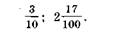 2. Сравните числа:а) 0,26 и 0,27; б) 1,5 и 1,51; в) 2,1 и 1,85.3. Выполните действие:а) 2,3 + 5,4; б) 5,7 + 0,332; в) 0,708 + 11,353;г) 8,3 - 5,4; д) 3,9 - 1,785.■ 4. Округлите число 35,631 до:а) сотых; б) единиц.♦ 5. Катер плывет против течения реки со скоростью 15,3 км/ч. Скорость течения реки 2,9 км/ч. Найдите собственную скорость катера и его скорость по течению реки.Контрольная работа № 8 Вариант 2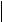 А 1. Запишите в виде десятичных дробей числа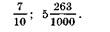 2.  Сравните числа: а) 0,53 и 0,54; б) 2,3 и 2,31; в) 3,2 и 2,75.3.  Выполните действие:а) 1,6 + 3,3; б) 6,4 + 0,795; в) 9,495 + 0,306;г) 9,5 - 6,8; д) 7,5 - 2,493. ■ 4. Округлите число 27,375 до:а) десятых; б) единиц.♦ 5. Теплоход плывет по течению реки со скоростью 32,4 км/ч. Скорость течения реки 2,8 км/ч. Найдите собственную скорость теплохода и его скорость против течения реки.Контрольная работа № 9 Вариант 1А 1. Выполните действие:а) 304-45; 6)4,5-16; в) 4,07*28;г) 2616 : 8; д) 17,78 : 7;е) 26,03 : 95.2.  Найдите значение выражения 12,378*у, если: а) у = 10; б) у =3.  Найдите значение выражения 48,7 : м, если: а) м = 10; б) м = 100.■ 4. Представьте в виде десятичных дробей числа5. Найдите значение выражения53-0,92 + 10,08 : 42.♦ 6. Два мотоциклиста едут навстречу друг другу. Скорость одного равна 38 км/ч, другого — 46 км/ч. Сейчас расстояние между ними 80 км. Какое расстояние будет между ними через 0,6 ч?Контрольная работа № 9 Вариант 2▲ 1. Выполните действиеа) 206 *65; 6)3,5*18; в) 2,07*37;г) 3942 : 9; д) 82,44 : 12; е) 47,94 : 85.2.  Найдите значение выражения 3,51 • х, если: а) х = 10; б) х = 1000.3.  Найдите значение выражения 61,6 : р, если: а)р=10; 6)р= 100.■ 4. Представьте в виде десятичных дробей числа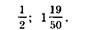 5. Найдите значение выражения 53*3,72 - 2,72 : 17.♦ 6. Два велосипедиста едут навстречу друг другу. Один со скоростью 13 км/ч, другой — 14 км/ч. Сейчас расстояние между ними 10 км. Какое расстояние будет между ними через 0,3 ч?Контрольная работа № 10 Вариант 1А 1. Выполните действие:а) 21*0,56; 6)4,31*1,2; в) 3,02 • 6,4;г) 7,6 : 0,2; д) 7,14 : 1,4; е) 39 : 0,39.2.  Найдите значение выражения 2,3*х + 7,21 : х если х = 0,01.3.  Найдите среднее арифметическое чисел51,3; 53,7; 57,3.■ 4. Среднее арифметическое двух чисел равно 4,6. Одно из них в 1,3 раза больше другого. Найдите меньшее число.♦ 5. От двух пристаней одновременно отправились навстречу друг другу два теплохода. Первый имеет собственную скорость 24,5 км/ч и плывет по течению реки. Собственная скорость второго 28,5 км/ч. Скорость течения реки 2,5 км/ч. Через сколько часов они встретятся, если расстояние между пристанями равно 185,5 км?Контрольная работа № 10 Вариант 2▲ 1. Выполните действие:а) 64*2,1; 6)6,08-3,5; в) 4,3 • 2,9;г) 9,2 : 0,4; д) 3,84 : 2,4; е) 48 : 4,8.2.  Найдите значение выражения 8,1 • х + 81,5 : х, если х = 0,01.3.  Найдите среднее арифметическое чисел 12,9; 24,3; 18,6.■ 4. Среднее арифметическое двух чисел равно 7,2.
Одно число в 1,4 раза меньше другого. Найдите меньшее число.♦ 5. Две моторные лодки отплыли одновременно от двух поселков навстречу друг другу с одинаковой собственной скоростью 12,5 км/ч. Расстояние между поселками 80 км. Скорость течения реки 2,5 км/ч. Через сколько часов лодки встретятся?Контрольная работа N2 11 Вариант 1▲ 1. Вычислите площадь прямоугольника, длина которого равна 4 см, а ширина 2,5 см. Ответ выразите в квадратных миллиметрах.2.  Вычислите объем прямоугольного параллелепипеда, измерения которого равны 3 дм, 1 дм, 2 дм.3.  Выполните действия: 3 : 0,75 + ,7)*6,6.4.  Воспользуйтесь формулой пути s = v*tи найди те значение t, если v = 100 м/мин, s = 200 м.■ 5. Воспользуйтесь формулой объема прямоугольного параллелепипеда и вычислите объем изображенной фигуры. Все размеры указаны в метрах.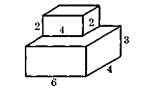 ♦ 6. Длина прямоугольника равна 35 см. На сколько уменьшится его площадь, если ширину прямоугольника уменьшить на 4 см?Контрольная работа №11 Вариант 2▲ 1. Вычислите площадь прямоугольника, длина которого равна 6 дм, а ширина 1,5 дм. Ответ выразите в
квадратных сантиметрах.2.  Вычислите объем прямоугольного параллелепипеда, измерения которого равны 5 см, 2 см, 3 см.3.  Выполните действия: ,6) • 3,3 + 9 : 7,5.4.  Воспользуйтесь формулой пути s = v • t и найдите значение v, если s = 100 м, t = 5 мин.■ 5. Воспользуйтесь формулой объема прямоугольного параллелепипеда и вычислите объем изображенной фигуры. Все размеры указаны в сантиметрах.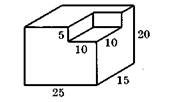 ♦ 6. Ширина прямоугольника равна 28 см. На сколько увеличится его площадь, если длину прямоугольника увеличить на 5 см?Контрольная работа № 12 Вариант 7А 1. Запишите с помощью процентов десятичную дробь:а) 0,37; б) 1,3.2. Запишите десятичной дробью:а) 7%; б) 25%.3.  Найдите 10% от числа 150.4.  Найдите значение выражения2,75*1,2 + 0,82 : 0,8.■ 5. Найдите число, 30% которого равны 6.♦ 6. В волейбольной секции занимаются 40 школьников. Среди них 16 девочек. Сколько процентов от общего числа занимающихся составляют девочки?Контрольная работа № 12 Вариант 2А 1. Запишите с помощью процентов десятичную дробь:а) 0,71; б) 2,1.2. Запишите десятичной дробью:а) 3%; б) 45% .3.  Найдите 5% от числа 120.4.  Найдите значение выражения2,575 : 2,5-4,25*0,16.■ 5. Найдите число, 25% которого равны 9.♦ 6. В парке высадили 160 деревьев. Среди них 48 лип. Сколько процентов от числа высаженных деревьев составляют липы?Контрольная работа № 13 Вариант 1А 1. Постройте:а) угол CAB, равный 53°;б) угол KMN, равный 90°;в) угол РОЕ, равный 118°.2.  Начертите два угла — острый и тупой. Обозначьте и измерьте их. Запишите результаты измерений.3.  Луч ОЕ делит угол COD на два угла. Вычислите градусную меру угла COD, если /LCOE = 68°, /LEOD = 37°.■ 4. Постройте угол, градусная мера которого составляет 30% прямого угла.5. В треугольнике ABC угол А равен 50°, угол В равен 75°. Вычислите градусную меру угла С.♦ 6. Луч MP делит развернутый угол KMN на дваугла. Вычислите их градусные меры, если угол КМР в 2,6 раза меньше угла PMN.Контрольная работа № 13 Вариант 2А 1. Постройте:а) угол ВАС, равный 28°;б) угол MNK, равный 154°;в) угол ЕРО, равный 90°.2.  Начертите два угла — острый и тупой. Обозначьте и измерьте их. Запишите результаты измерений.3.  Луч ВК делит угол ABC на два угла. Вычислите градусную меру угла ABC, если /LABK = 54°, Z.KBC = 68°.■ 4. Постройте угол, градусная мера которого составляет 45% развернутого угла.5. В треугольнике BCD угол С равен 90°, угол D равен 35°. Вычислите градусную меру угла В.♦ 6. Луч ОР делит прямой угол МОК на два угла. Вычислите их градусные меры, если угол МОР на 18° больше угла РОК.Итоговая контрольная работа Вариант 1А 1. Выполните действия:а) 21*192 +: 37;б) (1,09- 3,8*0,15) : 2,6.2.  Один тракторист может засеять за один день поле площадью 22,9 га. Второй - на 8 га больше. Сколько дней потребуется двум трактористам, чтобы засеять при совместной работе поле площадью 215,2 га?3.  Площадь поля прямоугольной формы равна 28 га. Его длина 700 м. Вычислите ширину поля.■ 4. Постройте угол, градусная мера которого составляет 25% развернутого угла.♦ 5. Из двух городов одновременно навстречу друг другу выехали два велосипедиста. Их скорости равны 11,5 км/ч и 13,5 км/ч. Через 0,8 часа расстояние между велосипедистами было 95,8 км. Найдите расстояние между городами.Итоговая контрольная работа Вариант 2А 1. Выполните действия:а) 17*214 +: 48;б) (2,07- 3,5*0,14) : 7,9.2.  На одной мельнице можно обработать за один день 10,2 т зерна. На другой — на 3 т меньше. За сколько дней можно обработать 104,4 т зерна, если использовать одновременно обе мельницы?3.  Площадь лесного участка прямоугольной формы равна 27 га. Его ширина 300 м. Вычислите длину участка.■ 4. Постройте угол, градусная мера которого составляет 60% прямого угла.♦ 5. Из двух поселков, расстояние между которыми равно 103,8 км, выехали одновременно навстречу друг другу два мотоциклиста. Скорость одного
65,5 км/ч, другого — 60,5 км/ч. Какое расстояние будет между мотоциклистами через 0,6 часа после их выезда?6 классКонтрольная работа №1Вариант I1.Найдите:а) наибольший общий делитель чисел 24 и 18;б) наименьшее общее кратное чисел 12 и 15.2. Разложите на простые множители число 546.3. Выполните действия:а) 7 – 2,35  + 0,435;б) 1,763 : 0,086 – 0,34 ∙ 16.4. Найдите произведение чисел a и b, если их наименьшее общее кратное равно 420, а наибольший общий делитель равен 30.Вариант II1. Найдите:а) наибольший общий делитель чисел 28 и 42;б) наименьшее общее кратное чисел 20 и 35.2. Разложите на простые множители число 510.3. Выполните действия:а) 9 – 3,46 +0,535;б) 2,867 : 0,094 + 0,31 ∙ 15.4. Найдите наименьшее общее кратное чисел m и n, если их произведение равно 67200, а наибольший общий делитель равен 40.Контрольная работа №2Вариант I1. Выполните действия:а) ;                  б) ;               в) .2. Решите уравнение:а) ;                   б) 5,86m + 1,4m = 76,23.3. В первые сутки теплоход прошёл всего пути, во вторые сутки – на пути больше, чем в первые. Какую часть всего пути теплоход прошел за эти двое суток?4. Найдите четыре дроби, каждая из которых больше и меньше .Вариант II1. Выполните действия:а) ;   б) ;   в) .2. Решите уравнение:а) ;       б) 6,28n – 2,8n = 36,54.3. В первый день засеяли  всего поля, во второй день засеяли на поля меньше, чем в первый. Какую часть поля засеяли за эти два дня?4. Найдите четыре дроби, каждая из которых больше и меньше .Контрольная работа №3Вариант I1. Сравните числа:а)  и ;     б)  и ;     в) 0,48 и .2. Найдите значение выражения:а) ;           б) ;               в) ;                  г) .3. На автомашине планировали перевезти сначала т груза, а потом ещё т. Однако перевезли на т меньше, чем предполагали. Сколько всего тонн груза перевезли на автомашине?4. Решите уравнение:а) ;          б) 3,45∙(2,08 – k) = 6,21.Вариант II1. Сравните числа:а)  и ;            б)  и ;                в)  и 0,72.2. Найдите значения выражения:а) 7 - ;             б) ;               в) ;               г) .3. С одного опытного участка рассчитывали собрать т пшеницы, а с другого т. Однако с них собрали на т пшеницы больше. Сколько тонн пшеницы собрали с этих двух участков?4. Решите уравнение:а) ;                       б) 2,65∙(n – 3,06) = 4,24.Контрольная работа №4Вариант I1. Найдите произведение:а) ;         б) ;        в);        г);          д) .2. Выполните действия:а) ;                              б) (4,2:1,2 – 1,05)∙1,6.3. Решите уравнение: .4. Упростите выражение  и найдите его значение при m = .Вариант II1. Найдите произведение:а) ;              б) ;            в) ;        г) ;          д) .2. Выполните действия:а) ;                     б) (6,3:1,4 – 2,05)∙1,8.3. Решите уравнение: .4. Упростите выражение  и найдите его значение при k =. Контрольная работа №5Вариант I1. Выполните действия:а) ;       б) ;        в) ;         г) ;        д) .2. За  кг конфет заплатили 15р. Сколько стоит 1кг этих конфет?3. Решите уравнение:а) ;                   б) (3,1х + х):0,8 = 2,05.4. У Сережи и Пети всего 69 марок. У Пети марок в  раза больше, чем у Сережи. Сколько марок у каждого из мальчиков?5. Сравните числа р и k, если  числа р равны 35% числа k (числа p и k не равны нулю).Вариант II1. Выполните действия:а) ;              б) ;           в) ;            г) ;              д) . 2. За  кг печенья заплатили 6р. Сколько стоит 1кг этого печенья?3. Решите уравнение:а) ;      б) (7,1у – у):0,6 = 3,05.4. В два железнодорожных вагона погрузили 91 т угля. Во втором вагоне угля оказалось в  раза больше. Сколько угля погрузили в каждый из этих вагонов?5. Сравните числа m и n, если  числа m равны 15% числа n (числа m и n не равны нулю).Контрольная работа №6Вариант I1. Найдите значение выражения:а) ;                                б) ;                               в) .2. Решите уравнение 3. Вспахали  поля, что составило . Какова площадь всего поля?4. Заасфальтировали 35% дороги, после чего осталось заасфальтировать ещё . Какова длина всей дороги?Вариант II1. Найдите значение выражения:а) ;   б) ;      в) .2. Решите уравнение 3. Заасфальтировали  дороги, что составило . Какова длина всей дороги?4. Вспахали 45% поля, после чего осталось вспахать ещё . Какова площадь всего поля?Контрольная работа №7Вариант I1. Решите уравнение .2. Автомобиль первую часть пути прошёл за 2,8 ч, а вторую – за 1,2 ч. Во сколько раз меньше времени израсходовано на вторую часть пути, чем на первую? Сколько процентов всего времени движения затрачено на первую часть пути?3. Поезд путь от одной станции до другой прошёл за 3,5 ч со скоростью . С какой скоростью должен был бы идти поезд, чтобы пройти этот путь за 4,9 ч?4. 40% от 30% числа х равны 7,8.  Найдите число х.Вариант II1. Решите уравнение .2. Трубу разрезали на две части длиной 3,6 м и 4,4 м. Во сколько раз первая часть трубы короче второй? Сколько процентов длины всей трубы составляет длина первой её части?3. Теплоход прошел расстояние между двумя пристанями со скоростью  за 4,5 ч. С какой скоростью должен идти теплоход, чтобы пройти это расстояние за 3,6 ч?4. 60% от 40% числа у равны 8,4. Найдите число у.Контрольная работа №8Вариант I1. Найдите длину окружности, если её диаметр равен . Число  округлите до десятых.2. Найдите площадь круга, радиус которого равен . Число  округлите до десятых.3. Цена товара понизилась с 42,5 р. до 37,4 р. На сколько процентов понизилась цена товара?4. Прямоугольный земельный участок изображен на плане в масштабе 1:300. Какова площадь земельного участка, если площадь его изображения на плане 18 см2.Вариант II1. Найдите длину окружности, если её диаметр равен 15 дм. Число  округлите до десятых.2. Найдите площадь круга, радиус которого равен . Число  округлите до десятых.3. Цена товара понизилась с 57,5 до 48,3 р. На сколько процентов понизилась цена товара?4. Прямоугольный земельный участок изображен на плане в масштабе 1:400. Какова площадь земельного участка, если площадь его изображения на плане 16 см2?Контрольная работа №9Вариант I1. Сравните числа: а) 2,8 и -2,5;  б) -4,1 и -4; в) и ; г) 0 и .2. Найдите значение выражения:а) |-6,7| + |-3,2|;                   б) |2,73|:|-2,1|;                в) .3. Решите уравнение:а) –х = 3,7;         б) –у = -12,5;      в) |х| = 6.4. Сколько целых решений имеет неравенство -18 < x < 174?Вариант II1. Сравните числа: а) -4,6 и 4,1;  б) -3 и -3,2; в) ;  г).2. Найдите значение выражения:а) |-5,2|  + |3,6|;             б) |-4,32| : | - 1,8|;   в) .3. Решите уравнение:а) –у  = 2,5;                 б) –х  =  -4,8;            в) |y|  =  8.4. Сколько целых решений имеет неравенство -26 < y < 158?Контрольная работа №10Вариант I1. Выполните действие: а) 42 – 45;                              г) 17 - (-8);б) -16 - 31;                             д) -3,7 - 2,6;в) -15 + 18;                            е) . 2. Решите уравнение:а) х – 2,8 = -1,6;                  б) .3. Цена товара повысилась с 84р. до 109,2р. На сколько процентов повысилась цена товара?4. Решите уравнение |x - 3| = 6.Вариант II1. Выполните действие:а) -39 + 42;                               г) -16 – (-10);б) -17 - 20;                                д) 4,3 – 6,2;в) 28 - 35;                                 е)  .2. Решите уравнение: а) 3,2 – х = -5,1;               б) .3. Цена товара повысилась с 92 р. до 110,4 р. На сколько процентов повысилась цена товара?4. Решите уравнение |y + 2| = 8Контрольная работа №11Вариант I1. Выполните действия:а) -8 ∙ 12;                                     в) -0,325 : 1,3;б) -24 : (-6);                                 г) .2. Решите уравнение:а)  1,8у  =  -3,69;                    б)  х : (-2,3)  =  -4,6.3. Представьте числа  и  в виде периодических дробей. Запишите приближенные значения данных чисел, округлив периодические дроби до сотых.4. Сколько целых решений имеет неравенство |x| < 64.Вариант II1. Выполните действия:а) 14 ∙ (-6);                                   в) 0,84 : (-2,4);б) -12 ∙ (-13);                                г) .2. Решите уравнениеа) -1,4х  =  -4,27;                         б) у : 3,1 =  -6,2.3. Представьте числа  и  в виде периодических дробей. Запишите приближенные значения данных чисел, округлив периодические дроби до сотых.4. Сколько целых решений имеет неравенство |y| < 72?Контрольная работа №12Вариант I1. Найдите значение выражения, применив распределительное свойство умножения:.2. Упростите выражение:а) 4m – 6m – 3m + 7 + m;б) -8(k - 3) + 4(k - 2) - 2(3k + 1);в) .3. Решите уравнение 0,6(у - 3) – 0,5(у - 1) = 1,5.4. Путешественник 3 ч ехал на автобусе и 3 ч – на поезде, преодолев за это время путь в . Найдите скорость автобуса, если она втрое меньше скорости поезда.5. Найдите корни уравнения (2,5у  - 4)(6у + 1,8) = 0.Вариант II1. Найдите значение выражения, применив распределительное свойство умножения:.2. Упростите выражение:а) 6 + 4а - 5а + а - 7а;б) 5(n - 2) - 6(n + 3) - 3(2n - 9);в) .3. Решите уравнение 0,8(х - 2) - 0,7(х - 1) =  2,7.4. Туристы путь в  проделали, двигаясь 6ч на теплоходе и 3ч – на автобусе. Какова была скорость теплохода, если она вдвое меньше скорости автобуса?5. Найдите корни уравнения (4,9 + 3,5х)(7х - 2,8) = 0.Контрольная работа №13Вариант I1. Решите уравнение:а) 8у  = -62,4 + 5у;             б).2. В одной бочке в 3 раза больше бензина, чем в другой. Если из первой бочки отлить  бензина, а во вторую добавить 42 л, то бензина в бочках будет поровну. Сколько бензина в каждой бочке?3. Найдите корень уравнения  .4. Скорость автобуса на  меньше скорости легкового автомобиля. Автобус за 5ч проходит такой же путь, как легковой автомобиль за 3ч. Найдите скорость автобуса.5. Найдите два корня уравнения |-0,42| = |y| ∙ |-2,8|.Вариант II1. Решите уравнение:а) 7х  = -95,4 – 2х;                        б) .2. В одном зале кинотеатра в 2 раза больше зрителей, чем в другом. Если из первого зала уйдут 37 человек, а во второй придут 50, то зрителей в обоих залах будет поровну. Сколько зрителей в каждом зале?3. Найдите корень уравнения  .4. Теплоход за 7 ч проходит такой же путь, как катер за 4 ч. Найдите скорость теплохода, если она меньше скорости катера на .5. Найдите два корня уравнения |-0,85| = |-3,4| ∙ |x|.Контрольная работа №14Вариант I1. На координатной плоскости постройте отрезок MN и прямую АК, если М(-4; 6), N(-1; 0), А(-8; -1), К(6; 6). Запишите координаты точек пересечения прямой АК с построенным отрезком и осями координат.2. Постройте угол ВОС, равный 60о. Отметьте на стороне ОВ точку F и проведите через нее прямые, перпендикулярные сторонам угла ВОС.3. Постройте угол, равный 105о. Отметьте внутри этого угла точку D и проведите через нее прямые, параллельные сторонам угла.4. Начертите на координатной плоскости такую фигуру, абсцисса и ордината любой точки которой удовлетворяют условиям: -3 ≤ х ≤ 2,    -1 ≤ у ≤ 1.Вариант II1. На координатной плоскости постройте отрезок CD и прямую ВЕ, если С(-3; 6), D(-6; 0),   В(-6; 5), Е(8; -2). Запишите координаты точек пересечения прямой  ВЕ с построенным отрезком и осями координат.2. Постройте угол АОК, равный 50о. Отметьте на стороне ОА точку М и проведите через нее прямые, перпендикулярные сторонам угла АОК.3. Постройте угол, равный 115о. Отметьте внутри этого угла точку N и проведите через нее прямые, параллельные сторонам угла.4. Начертите на координатной плоскости такую фигуру, абсцисса и ордината любой точки которой удовлетворяют условиям: -1 ≤ х ≤ 4,    -2 ≤ у ≤ 2. Итоговая контрольная работаВариант I1. Найдите значение выражения: .2. Решите уравнение:а)  2,6х – 0,75 = 0,9х – 35,6;б) .3. Постройте треугольник МКР, если М(-3; 5), К(3; 0), Р(0; -5).4. Путешественник в первый день прошел 15% всего пути, во второй день всего пути. Какой путь прошел путешественник во второй день, если в первый он прошел ?5. В двузначном натуральном числе сумма цифр равна 13. Число десятков на 3 больше числа единиц. Найдите это число.Вариант II1. Найдите значение выражения: .2. Решите уравнение:а) 3,4у  +  0,65 = 0,9у – 25,6;б) .3. Постройте треугольник ВСF, если В(-3; 0), С(3; -4), F(0; 5).4. С молочной фермы 14% всего молока отправили в детский сад и  всего молока – в школу. Сколько молока отправили в школу, если в детский сад отправили ?5. В двузначном натуральном числе сумма цифр равна 16. Число десятков на 2 меньше числа единиц. Найдите это число.Приложение №3Система оценки по предметуРекомендации по оценке знаний, умений и навыков учащихся по математике.Опираясь на эти рекомендации, учитель оценивает знания, умения и навыки учащихся с учетом их индивидуальных особенностей.Содержание и объем материала, подлежащего проверке, определяется программой. При проверке усвоения материала нужно выявлять полноту, прочность усвоения учащимися теории и умения применять ее на практике в знакомых и незнакомых ситуациях.Основными формами проверки знаний и умений, учащихся по математике являются письменная контрольная работа и устный опрос.Среди погрешностей выделяются ошибки и недочеты.Погрешность считается ошибкой, если она свидетельствует о том, что ученик не овладел основными знаниями, умениями, указанными в программе.К недочетам относятся погрешности, свидетельствующие о недостаточно полном или недостаточно прочном усвоении основных знаний и умений или об отсутствии знаний, которые в программе не считаются основными. Недочетами также считаются: погрешности, которые не привели к искажению смысла полученного учеником задания или способа его выполнения: неаккуратная запись, небрежное выполнение чертежа.Задания для устного и письменного опроса учащихся состоят из теоретических вопросов и задач.Ответ на теоретический вопрос считается безупречным, если по своему содержанию полностью соответствует вопросу, содержит все необходимые теоретические факты и обоснованные выводы, а его изложение и письменная запись математически грамотны и отличаются последовательностью и аккуратностью.Решение задачи считается безупречным, если правильно выбран способ решения, само решение сопровождается необходимыми объяснениями, верно, выполнены нужные вычисления и преобразования, получен верный ответ, последовательно и аккуратно записано решение.Оценка ответа учащихся при устном и письменном опросе производится по 4-х балльной («5», «4», «3», «2») системе.Учитель может повысить отметку за оригинальный ответ на вопрос или оригинальное решение задачи, которые свидетельствуют о высоком математическом развитии учащегося, за решение более сложной задачи или ответ на более сложный вопрос, предложенные учащемуся дополнительно после выполнения им задания.Итоговые отметки (за тему, четверть, курс) выставляются по состоянию знаний на конец этапа обучения с учетом текущих отметок.Оценка устных ответов обучающихся.Ответ оценивается отметкой «5», если обучающийся:полно раскрыл содержание материала в объеме, предусмотренном программой и учебником;изложил материал грамотным языком в определенной логической последовательности, точно используя математическую терминологию и символику;правильно выполнил рисунки, чертежи, графики, сопутствующие ответу;показал умение иллюстрировать теоретические положения конкретными примерами, применять их в новой ситуации при выполнении практического задания;продемонстрировал усвоение ранее изученных сопутствующих вопросов, сформированность и устойчивость использованных при ответе умений и навыков;отвечал самостоятельно без наводящих вопросов учителя.Возможны одна – две неточности при освещении второстепенных вопросов или в выкладках, которые ученик легко исправил по замечанию учителя.Ответ оценивается отметкой «4», если он удовлетворен в основном требованиям на отметку «5», но при этом имеет один из недостатков:в изложении допущены небольшие пробелы, не исказившие математического содержания ответа, исправленные по замечанию учителя.допущены ошибки или более двух недочетов при освещении второстепенных вопросов или в выкладках, которые ученик легко исправил по замечанию учителя.Отметка «3» ставится в следующих случаях:неполно или непоследовательно раскрыто содержание материала, но показано общее понимание вопроса и продемонстрированы умения, достаточные для дальнейшего усвоения программного материала (определенные «Требованиями к математической подготовке учащихся»).имелись затруднения или допущены ошибки в определении понятий и, использовании математической терминологии, чертежах, выкладках, исправленные после нескольких наводящих вопросов учителя;ученик не справился с применением теории в новой ситуации при выполнении практического задания, но выполнил задания обязательного уровня сложности по данной теме;при знании теоретического материала выявлена недостаточная сформированность умений и навыков.Отметка «2» ставится в следующих случаях:не раскрыто основное содержание учебного материала;обнаружено незнание или непонимание учеником большей или наиболее важной части учебного материала;допущены ошибки в определении понятий, при использовании математической терминологии, в рисунках, чертежах или графиках, в выкладках, которые не исправлены после нескольких наводящих вопросов учителя.ученик обнаружил полное незнание и непонимание изучаемого материала или не смог ответить ни на один из поставленных вопросов по изучаемому материалу.Оценка письменных контрольных работ обучающихся.Отметка «5» ставится в следующих случаях:работа выполнена полностью.в логических рассуждениях и обоснованиях нет пробелов и ошибок;в решении нет математических ошибок (возможна одна неточность, описка, не являющаяся следствием незнания или непонимания учебного материала);Отметка «4» ставится, если:работа выполнена полностью, но обоснования шагов решения недостаточны (если умения обосновывать рассуждения не являлись специальным объектом проверки);допущена одна ошибка или два-три недочета в выкладках, чертежах или графиках (если эти виды работы не являлись специальным объектом проверки);Отметка «3» ставится, если:допущены более одной ошибки или более двух- трех недочетов в выкладках, чертежах или графика, но учащийся владеет обязательными умениями по проверяемой теме.Отметка «2» ставится, если:допущены существенные ошибки, показавшие, что учащийся не владеет обязательными знаниями по данной теме в полной мере;работа показала полное отсутствие у учащегося обязательных знаний, умений по проверяемой теме или значительная часть работы выполнена не самостоятельно.Общая классификация ошибок.При оценке знаний, умений и навыков обучающихся следует учитывать все ошибки (грубые и негрубые) и недочёты.Грубыми считаются ошибки:незнание определения основных понятий, законов, правил, основных положений теории, незнание формул, общепринятых символов обозначений величин, единиц их измерения;незнание наименований единиц измерения;неумение выделить в ответе главное;неумение применять знания, алгоритмы для решения задач;неумение делать выводы и обобщения;неумение читать и строить графики;неумение пользоваться первоисточниками, учебником и справочниками;потеря корня или сохранение постороннего корня;отбрасывание без объяснений одного из них;равнозначные им ошибки;вычислительные ошибки, если они не являются опиской;логические ошибки.К негрубым ошибкам следует отнести:неточность формулировок, определений, понятий, теорий, вызванная неполнотой охвата основных признаков определяемого понятия или заменой одного - двух из этих признаков второстепенными;неточность графика;нерациональный метод решения задачи или недостаточно продуманный план ответа (нарушение логики, подмена отдельных основных вопросов второстепенными);нерациональные методы работы со справочной и другой литературой;неумение решать задачи, выполнять задания в общем виде.Недочетами являются:нерациональные приемы вычислений и преобразований;небрежное выполнение записей, чертежей, схем, графиков.№ п/пСодержание учебного материалаКоличество часов1Вводное повторение52Натуральные числа и шкалы 123Сложение и вычитание натуральных чисел 184Умножение и деление натуральных чисел 205Площади и объемы 86Обыкновенные дроби 207Десятичные дроби. Сложение и вычитание десятичных дробей 108Умножение и деление десятичных дробей 259Инструменты для вычислений и измерений 1010Итоговое повторение 8Итого136№ п/пСодержание учебного материалаКоличество часов1Повторение изученного в 5 классе32Делимость чисел153Сложение и вычитание дробей с разными знаменателями204Умножение и деление обыкновенных дробей245Отношения и пропорции  166Положительные и отрицательные числа  107Умножение и деление положительных и отрицательных чисел108Решение уравнений129Координаты на плоскости1010Итоговое повторение курса математики 6 класса4Итого136№ п/пТема урокаХарактеристика  деятельности учащихсяХарактеристика  деятельности учащихсяПланируемые результатыПланируемые результатыПланируемые результатыПланируемые результатыФорма контроляФорма контроляДатаДата№ п/пТема урокаХарактеристика  деятельности учащихсяХарактеристика  деятельности учащихсяПланируемые результатыПланируемые результатыПланируемые результатыПланируемые результатыФорма контроляФорма контроляпланфакт№ п/пТема урокаХарактеристика  деятельности учащихсяХарактеристика  деятельности учащихсяПредметныеЛичностныеМетапредметныеМетапредметныеФорма контроляФорма контроляВводное повторение 5 ч.Вводное повторение 5 ч.Вводное повторение 5 ч.Вводное повторение 5 ч.Вводное повторение 5 ч.Вводное повторение 5 ч.Вводное повторение 5 ч.Вводное повторение 5 ч.Вводное повторение 5 ч.Вводное повторение 5 ч.Вводное повторение 5 ч.Вводное повторение 5 ч.Числа, которые больше 1000. Нумерация.Фронтальная – ответы на вопросы,  чтение чисел. Индивидуальная - запись чисел.Фронтальная – ответы на вопросы,  чтение чисел. Индивидуальная - запись чисел.Читают и записывают числаВыражают положительное отношение к процессу познания; применяют правила делового сотрудничества; оценивают  свою учебную деятельность.Выражают положительное отношение к процессу познания; применяют правила делового сотрудничества; оценивают  свою учебную деятельность.Регулятивные - определяют  цели УД, осуществляют поиск средств ее достижения.Познавательные – передают содержание в сжатом (развернутом) виде. Коммуникативные – оформляют мысли в устной и письменной речи  с учетом речевых ситуаций.Индивидуальная.Индивидуальная.Устные и письменные приёмы сложения и вычитания.Фронтальная -  ответы на вопросы,  сложение и вычитание натуральных чисел.Индивидуальная -  решение задач на сложение и вычитание натуральных чисел.Фронтальная -  ответы на вопросы,  сложение и вычитание натуральных чисел.Индивидуальная -  решение задач на сложение и вычитание натуральных чисел.Складывают натуральные числа; прогнозируют результат вычисленийПринимают и осваивают социальную роль обучающегося,  проявляют познавательный интерес, оценивают свою учебную деятельность.Принимают и осваивают социальную роль обучающегося,  проявляют познавательный интерес, оценивают свою учебную деятельность.Регулятивные – работают по составленному плану, используют основные и дополнительные источники информации.Познавательные – передают содержание  в развёрнутом или сжатом виде. Коммуникативные – умеют организовать учебное взаимодействие в группе.Индивидуальная.Индивидуальная.Скорость.Время. Расстояние. Решение задачФронтальная –решение задач на движение.Фронтальная –решение задач на движение.Используют разные приемы проверки правильности ответаПринимают и осваивают социальную роль обучающегося,  проявляют мотивы учебной деятельности, понимают личностный смысл учения, оценивают свою учебную деятельность.Принимают и осваивают социальную роль обучающегося,  проявляют мотивы учебной деятельности, понимают личностный смысл учения, оценивают свою учебную деятельность.Регулятивные  – работают по составленному плану, используют основные и дополнительные источники информации.Познавательные – сопоставляют и отбирают информацию, полученную из разных источников.Коммуникативные  – умеют выполнять различные роли в группе, сотрудничать при решении задач.Индивидуальная.Индивидуальная.Умножение и деление на двузначные и трёхзначные числа.Групповая - обсуждение и выведение правила умножения и деления натуральных чисел, их свойств.Фронтальная - устные вычисления Индивидуальная – умножение и деление натуральных чисел.Групповая - обсуждение и выведение правила умножения и деления натуральных чисел, их свойств.Фронтальная - устные вычисления Индивидуальная – умножение и деление натуральных чисел.Моделируют ситуации, иллюстрирующие арифметическое действие и ход его выполненияДают положительную адекватную самооценку на основе заданных критериев успешности УД; проявляют познавательный интерес к предмету.Дают положительную адекватную самооценку на основе заданных критериев успешности УД; проявляют познавательный интерес к предмету.Регулятивные  – определяют цель учебной деятельности, осуществляют поиск средств ее достижения.Познавательные – передают содержание  в развёрнутом или сжатом виде. Коммуникативные  – умеют оформлять свои мысли в устной и письменной речи  с учетом речевых ситуаций.Индивидуальная.Индивидуальная.Вводное тестирование.Индивидуальная – решение тестовой работы Индивидуальная – решение тестовой работы Используют разные приемы проверки правильности выполняемых заданийОбъясняют себе свои наиболее заметные достиженияОбъясняют себе свои наиболее заметные достиженияРегулятивные -   понимают причины своего неуспеха, находят выход из этой ситуации.  Познавательные – делают предположения об информации, необходимой для решения данной задачи.Коммуникативные – умеют критично  относиться  к своему мнению.ТестТестНатуральные числа и шкалы 12 ч.Натуральные числа и шкалы 12 ч.Натуральные числа и шкалы 12 ч.Натуральные числа и шкалы 12 ч.Натуральные числа и шкалы 12 ч.Натуральные числа и шкалы 12 ч.Натуральные числа и шкалы 12 ч.Натуральные числа и шкалы 12 ч.Натуральные числа и шкалы 12 ч.Натуральные числа и шкалы 12 ч.Натуральные числа и шкалы 12 ч.Натуральные числа и шкалы 12 ч.Обозначение натуральных чисел.Обозначение натуральных чисел.Групповая - обсуждение и выведение определения «натуральное число».Фронтальная – ответы на вопросы,  чтение чисел. Индивидуальная - запись чисел.Читают и записывают многозначные числаВыражают положительное отношение к процессу познания; применяют правила делового сотрудничества; оценивают  свою учебную деятельность.Выражают положительное отношение к процессу познания; применяют правила делового сотрудничества; оценивают  свою учебную деятельность.Регулятивные - определяют  цели УД, осуществляют поиск средств ее достижения.Познавательные – передают содержание в сжатом (развернутом) виде. Коммуникативные – оформляют мысли в устной и письменной речи  с учетом речевых ситуаций.Индивидуальная.Отрезок. Длина отрезка. Отрезок. Длина отрезка. Групповая - обсуждение и выведение понятий «отрезок», «концы отрезка», «длина отрезка», «расстояние между точками», «равные отрезки».Фронтальная - называние отрезков, изображенных на рисунке.Индивидуальная -  изображение отрезка и точек, лежащих и не лежащих на немСтроят отрезок, называют его элементы,  измеряют длину отрезка, выражают длину  в различных единицахПроявляют познавательный интерес к изучению предмета, оценивают свою учебную деятельность, применяют правила делового сотрудничества.Проявляют познавательный интерес к изучению предмета, оценивают свою учебную деятельность, применяют правила делового сотрудничества.Регулятивные – определяют цель учебной деятельности с учителем и самостоятельно, ищут средства ее достижения. Познавательные – записывают выводы в виде правил.Коммуникативные – умеют организовать учебное взаимодействие в группе, строить конструктивные взаимоотношения со сверстниками.Индивидуальная, устный опрос по карточкам.Треугольник.Треугольник.Фронтальная – устные вычисления, переход от одних единиц измерения к другим.Индивидуальная – построение треугольника, многоугольника, измерение длины стороны, решение задач. Строят треугольник, многоугольник, называют его элементы, переходят от одних единиц измерения к другим.Принимают и осваивают социальную роль обучающегося,  проявляют мотивы учебной деятельности, понимают личностный смысл учения, оценивают свою учебную деятельность.Принимают и осваивают социальную роль обучающегося,  проявляют мотивы учебной деятельности, понимают личностный смысл учения, оценивают свою учебную деятельность.Регулятивные – определяют цель учебной деятельности, ищут средства ее достижения.Познавательные – передают содержание в сжатом или развернутом виде.Коммуникативные – умеют высказывать свою точку зрения, приводить аргументы для ее обоснования.Индивидуальная.Плоскость. Прямая. ЛучПлоскость. Прямая. ЛучФронтальная – устные вычисления, указание взаимного расположения прямой, луча,  отрезка.Индивидуальная – сложение величин, переход от одних единиц измерения к другим.Строят прямую, луч; называют точки, прямые, отмечают точки, лежащие и не лежащие на данной фигуре.Выражают положительное отношение к процессу познания; дают адекватную оценку своей учебной деятельности. Выражают положительное отношение к процессу познания; дают адекватную оценку своей учебной деятельности. Регулятивные – работают по составленному плану, используют дополнительные источники информации (дополнительная литература, средства ИКТ).Познавательные – делают предположения о информации, которая нужна для решения учебной задачи.Коммуникативные – умеют слушать других, принять другую точку зрения, изменить свою точку зренияМатематический диктант.Плоскость. Прямая. ЛучПлоскость. Прямая. ЛучФронтальная – ответы на вопросы, указание взаимного расположения отрезка, прямой, луча, точек.Индивидуальная – запись чисел, решение задач.Строят прямую, луч, по рисунку называют точки, лучи, прямые.Объясняют самому себе свои отдельные ближайшие цели саморазвития, дают адекватную оценку своей деятельности.Объясняют самому себе свои отдельные ближайшие цели саморазвития, дают адекватную оценку своей деятельности.Регулятивные – составляют план выполнения заданий совместно с учителем.Познавательные – записывают выводы в виде правил.Коммуникативные – умеют уважительно относиться к позиции другого, пытаются договориться.Карточки.Шкалы и координатыШкалы и координатыГрупповая - обсуждение и выведение понятий «штрих, деление, шкала, координатный луч».Фронтальные -  устные вычисления, определение числа , соответствующего точкам на шкале. Индивидуальная – построение координатного луча, переход от одних  единиц измерения к другим.Строят координатный луч, по рисунку называют и показывают начало координатного луча и единичный отрезок.Выражают положительное отношение к процессу познания, оценивают свою учебную деятельность, применяют правила делового сотрудничества. Выражают положительное отношение к процессу познания, оценивают свою учебную деятельность, применяют правила делового сотрудничества. Регулятивные – обнаруживают и формулируют учебную проблему совместно с учителем.Познавательные – сопоставляют и отбирают информацию, полученную из разных источников.Коммуникативные – умеют понимать точку зрения другого, слушать друг друга.Устный опрос.Шкалы и координатыШкалы и координатыФронтальная – ответы на вопросы, определение числа, соответствующего точкам на координатном луче, шкале.Индивидуальная – изображение точек на координатном луче, решение задач.Строят координатный луч, отмечают на нем точки по заданным координатам, переходят от одних единиц измерения к другим.Объясняют отличия в оценке одной и той же ситуации разными людьми.Объясняют отличия в оценке одной и той же ситуации разными людьми.Регулятивные – работают по составленному плану, используют дополнительные источники информации (дополнительная литература, средства ИКТ).Познавательные – делают предположение о информации, которая необходима для решения поставленной задачи.Коммуникативные – умеют слушать других, принять другую точку зрения, изменить свою точку зрения.Самостоятельная работа.Меньше или большеМеньше или большеГрупповая – обсуждение и выведение правил: какое из двух натуральных чисел меньше(больше), где на координатном луче расположена точка с большей(меньшей)координатой, как записывается результат сравнения двух чисел.Фронтальные – устные вычисления, выбор точки, которая на  координатном луче лежит левее (правее), запись двойного неравенства.Индивидуальная – сравнение чисел, определение натуральных чисел, которые лежат на координатном луче левее (правее),  доказательство верности неравенств, сравнение чиселСравнивают натуральные числа по классам и разрядам.Выражают положительное отношение к процессу познания, оценивают свою учебную деятельность, применяют правила делового сотрудничества.Выражают положительное отношение к процессу познания, оценивают свою учебную деятельность, применяют правила делового сотрудничества.Регулятивные – в диалоге с учителем совершенствуют  критерии оценкиПознавательные – записывают в виде правил.Коммуникативные  - умеют оформлять свои мысли в устной и письменной речиТестМеньше или большеМеньше или большеФронтальная – ответы на вопросы, сравнение натуральных чисел, Индивидуальная – изображение на координатном луче чисел, которые  больше (меньше) данного, решение задач на движение,  Записывают результат сравнения с помощью  знаков «>» , «<» и «=»Проявляют познавательный интерес к изучению предмета, дают адекватную оценку своей учебной деятельности, работают в сотрудничестве.Проявляют познавательный интерес к изучению предмета, дают адекватную оценку своей учебной деятельности, работают в сотрудничестве.Регулятивные  - понимают причины своего неуспеха и находят способы выхода из сложившейся ситуации.Познавательные – передают содержание в сжатом или развернутом виде.Коммуникативные – умеют слушать других, принять другую точку зрения, изменить свою точку зрения.Индивидуальная.Контрольная работа № 1 по теме «Натуральные числа и  шкалы».Контрольная работа № 1 по теме «Натуральные числа и  шкалы».Индивидуальная – решение контрольной работы Используют разные приемы проверки правильности выполняемых заданийОбъясняют себе свои наиболее заметные достиженияОбъясняют себе свои наиболее заметные достиженияРегулятивные -   понимают причины своего неуспеха, находят выход из этой ситуации.  Познавательные – делают предположения об информации, необходимой для решения данной задачи.Коммуникативные – умеют критично  относиться  к своему мнению.Индивидуальная.Анализ контрольной работы. Работа над ошибкамиАнализ контрольной работы. Работа над ошибкамиАнализ контрольной работы. Работа над ошибками.Используют разные приемы проверки правильности ответаэлементарные навыки самооценки и самоконтроля результатов своей учебной деятельности.элементарные навыки самооценки и самоконтроля результатов своей учебной деятельности.Регулятивные -  выполнять план действий и проводить пошаговый контроль его выполнения в сотрудничестве с учителем и одноклассникамиПознавательные –  проводить аналогию и на её основе строить выводыКоммуникативные -   строить речевое высказывание в устной форме, использовать математическую терминологию; участвовать в диалоге; слушать и понимать других; участвовать в беседах и дискуссиях, различных видах деятельности;Повторение пройденного материала..Повторение пройденного материала..Повторение пройденного материала..Обобщить и систематизировать знания натуральных числах и шкалах.Развивать навыки самостоятельной и групповой работы, анализа своей работы.Развивать навыки самостоятельной и групповой работы, анализа своей работы.Формулировать для себя новые задачи в учебе и познавательной деятельности, умения моделировать и выбирать способы действия.Сложение и вычитание натуральных чисел  18 ч.Сложение и вычитание натуральных чисел  18 ч.Сложение и вычитание натуральных чисел  18 ч.Сложение и вычитание натуральных чисел  18 ч.Сложение и вычитание натуральных чисел  18 ч.Сложение и вычитание натуральных чисел  18 ч.Сложение и вычитание натуральных чисел  18 ч.Сложение и вычитание натуральных чисел  18 ч.Сложение и вычитание натуральных чисел  18 ч.Сложение и вычитание натуральных чисел  18 ч.Сложение и вычитание натуральных чисел  18 ч.Сложение и вычитание натуральных чисел  18 ч.Сложение натуральных чисел.Групповая - обсуждение названий компонентов и результата сложения.Фронтальная -  сложение натуральных чисел.Индивидуальная -  решение задач на сложение натуральных чисел.Групповая - обсуждение названий компонентов и результата сложения.Фронтальная -  сложение натуральных чисел.Индивидуальная -  решение задач на сложение натуральных чисел.Складывают натуральные числа; прогнозируют результат вычисленийПонимают причины успеха в учебной деятельности; проявляют  познавательный интерес к учению; дают адекватную оценку своей деятельностиПонимают причины успеха в учебной деятельности; проявляют  познавательный интерес к учению; дают адекватную оценку своей деятельностиРегулятивные  – определяют цель учебной деятельности, находят пути достижения цели.Познавательные – передают содержание  в развёрнутом или сжатом виде. Коммуникативные  – умеют принимать точку зрения другого; умеют организовать учебное взаимодействие в группе.Индивидуальная.Сложение натуральных чисел.Фронтальная -  ответы на вопросы,  сложение натуральных чисел.Индивидуальная -  решение задач на сложение натуральных чисел.Фронтальная -  ответы на вопросы,  сложение натуральных чисел.Индивидуальная -  решение задач на сложение натуральных чисел.Складывают натуральные числа; прогнозируют результат вычисленийПринимают и осваивают социальную роль обучающегося,  проявляют познавательный интерес, оценивают свою учебную деятельность.Принимают и осваивают социальную роль обучающегося,  проявляют познавательный интерес, оценивают свою учебную деятельность.Регулятивные – работают по составленному плану, используют основные и дополнительные источники информации.Познавательные – передают содержание  в развёрнутом или сжатом виде. Коммуникативные – умеют организовать учебное взаимодействие в группе.Тесты, карточки.Свойства сложения.Групповая – обсуждение и выведение переместительного и сочетательного свойств сложения.Фронтальная – устные вычисления.Индивидуальная – решение задача на сложение натуральных чисел и нахождение длины отрезка.Групповая – обсуждение и выведение переместительного и сочетательного свойств сложения.Фронтальная – устные вычисления.Индивидуальная – решение задача на сложение натуральных чисел и нахождение длины отрезка.Складывают натуральные числа, используя свойства сложения.Объясняют отличия в оценке одной и той же ситуации разными людьми, проявляют познавательный интерес к предмету.Объясняют отличия в оценке одной и той же ситуации разными людьми, проявляют познавательный интерес к предмету.Регулятивные  – составляют план выполнения заданий совместно  с учителем.Познавательные – записывают выводы в виде правил. Коммуникативные  – умеют оформлять свои мысли в устной и письменной речи с учетом речевых ситуаций.Индивидуальная.Вычитание натуральных чисел.Групповая - обсуждение названий компонентов и результата вычитания.Фронтальная -  вычитание натуральных чисел.Индивидуальная -  решение задач  на вычитание натуральных чисел.Групповая - обсуждение названий компонентов и результата вычитания.Фронтальная -  вычитание натуральных чисел.Индивидуальная -  решение задач  на вычитание натуральных чисел.Вычитают натуральные числа; прогнозируют результат вычисления.Объясняют самому себе свои отдельные  ближайшие цели саморазвития.Объясняют самому себе свои отдельные  ближайшие цели саморазвития.Регулятивные – работают по составленному плану, используют основные и дополнительные источники информации.Познавательные – записывают выводы в виде правил.Коммуникативные – умеют высказывать точку зрения, пытаясь обосновать ее, приводя аргументы.Устный опрос.Вычитание натуральных чисел.Групповая – обсуждение и выведение свойств вычитания суммы из числа и числа из суммы.Фронтальная – вычитание и сложение натуральных чисел.Индивидуальная – решение задач на вычитание натуральных чисел.Групповая – обсуждение и выведение свойств вычитания суммы из числа и числа из суммы.Фронтальная – вычитание и сложение натуральных чисел.Индивидуальная – решение задач на вычитание натуральных чисел.Вычитают натуральные числа; прогнозируют результат вычисления.Понимают необходимость учения; осваивают и принимают социальную роль обучающегося, дают адекватную оценку результатам своей учебной деятельности.Понимают необходимость учения; осваивают и принимают социальную роль обучающегося, дают адекватную оценку результатам своей учебной деятельности.Регулятивные  – определяют цель учебной деятельности, находят пути достижения цели.Познавательные – передают содержание  в развёрнутом или сжатом виде. Коммуникативные  – умеют организовать учебное взаимодействие в группе.Самостоятельная работа.Решение упражнений по теме «Вычитание»Фронтальная -  решение задач на сложение и  вычитание натуральных чисел.Индивидуальная  -  решение задач на вычитание периметра многоугольника и длины его стороны.Фронтальная -  решение задач на сложение и  вычитание натуральных чисел.Индивидуальная  -  решение задач на вычитание периметра многоугольника и длины его стороны.Пошагово контролируют правильность и полноту выполнения  алгоритма арифметического действия.Принимают и осваивают социальную роль обучающегося, проявляют мотивы учебной деятельности, дают адекватную оценку своей учебной деятельности.Принимают и осваивают социальную роль обучающегося, проявляют мотивы учебной деятельности, дают адекватную оценку своей учебной деятельности.Регулятивные – работают по составленному плану, используют основные и дополнительные источники информации.Познавательные – записывают выводы в виде правил.Коммуникативные – умеют отстаивать  точку зрения, аргументируя ее.Устный опрос.Контрольная работа №2: по теме   «Сложение и вычитание натуральных чисел»Решение контрольной работы. Решение контрольной работы. Используют разные приемы проверки правильности ответаОбъясняют себе свои наиболее заметные достиженияОбъясняют себе свои наиболее заметные достиженияРегулятивные  – в диалоге с учителем совершенствуют критерии оценки и пользуются ими в ходе оценки и самооценки.Познавательные  – делают предположения об информации, нужной для решения задач. Индивидуальная.Анализ контрольной работы Работа над ошибками.  ТестАнализ контрольной работы. Работа над ошибками. Анализ контрольной работы. Работа над ошибками. Используют разные приемы проверки правильности ответаэлементарные навыки самооценки и самоконтроля результатов своей учебной деятельности.элементарные навыки самооценки и самоконтроля результатов своей учебной деятельности.Регулятивные -  выполнять план действий и проводить пошаговый контроль его выполнения в сотрудничестве с учителем и одноклассникамиПознавательные –  проводить аналогию и на её основе строить выводыКоммуникативные -   строить речевое высказывание в устной форме, использовать математическую терминологию; участвовать в диалоге; слушать и понимать других; участвовать в беседах и дискуссиях, различных видах деятельности;ТестированиеЧисловые и буквенные выраженияГрупповая – обсуждение и и выведение правил нахождения значения  числового выражения, определение буквенного выражения.Фронтальная  -  составление и запись числовых и буквенных выражений.Индивидуальная -  нахождение значения буквенного выражения.Групповая – обсуждение и и выведение правил нахождения значения  числового выражения, определение буквенного выражения.Фронтальная  -  составление и запись числовых и буквенных выражений.Индивидуальная -  нахождение значения буквенного выражения.Составляют и записывают числовые и буквенные выражения. Проявляют положительное отношение к урокам математики, объясняют самому себе свои наиболее заметные достижения, оценивают свою познавательную деятельность. Проявляют положительное отношение к урокам математики, объясняют самому себе свои наиболее заметные достижения, оценивают свою познавательную деятельность. Регулятивные  - составляют план выполнения заданий  совместно с учителем.Познавательные – преобразовывают модели с целью выявления общих законов, определяющих предметную область.Коммуникативные – умеют слушать других, принимать другую точку зрения, изменять свою точку зрения.Устный опрос.Числовые и буквенные выраженияФронтальная  -  ответы на вопросы,  составление выражений для решения задач.Индивидуальная  - решение задач на нахождение разницы в цене товара.Фронтальная  -  ответы на вопросы,  составление выражений для решения задач.Индивидуальная  - решение задач на нахождение разницы в цене товара.Составляют буквенное выражение по условиям, заданным словесно, рисунком, таблицей.Дают позитивную самооценку результатам деятельности, понимают причины успеха в своей учебной деятельности, проявляют познавательный интерес к предмету. Дают позитивную самооценку результатам деятельности, понимают причины успеха в своей учебной деятельности, проявляют познавательный интерес к предмету. Регулятивные  - обнаруживают и формулируют  учебную проблему совместно с учителемПознавательные – делают предположения об информации, необходимой для решения учебной задачи.Коммуникативные – умеют слушать других, принимать другую точку зрения, изменять свою точку зрения.Самостоятельная работа.Буквенная запись свойств сложения и вычитания.Групповая - обсуждение и запись свойств сложения и вычитания с помощью букв.Фронтальная – запись свойств сложения и вычитания с помощью букв и проверка получившегося числового равенства.Индивидуальные -  упрощение выражений.Групповая - обсуждение и запись свойств сложения и вычитания с помощью букв.Фронтальная – запись свойств сложения и вычитания с помощью букв и проверка получившегося числового равенства.Индивидуальные -  упрощение выражений.Читают и записывают с помощью букв свойства сложения и вычитания. Дают положительную адекватную самооценку на основе заданных критериев успешности УД.Дают положительную адекватную самооценку на основе заданных критериев успешности УД.Регулятивные  - работают по составленному плану, используют основные и дополнительные источники информации.Познавательные – сопоставляют и отбирают информацию, полученную из разных источников.Коммуникативные – умеют взглянуть на ситуацию с иной  позиции и договориться с людьми иных позиций.Устный опрос.Буквенная запись свойств сложения и вычитания. ТестФронтальная – устные вычисления, определение вычитаемого и уменьшаемого в выражении.Индивидуальные -  упрощение выражений, нахождение значений выражений.Фронтальная – устные вычисления, определение вычитаемого и уменьшаемого в выражении.Индивидуальные -  упрощение выражений, нахождение значений выражений.Вычисляют числовое значение буквенного выражения, предварительно упростив его.Проявляют положительное отношение к урокам математики, широкий интерес к способам решения познавательных задач, дают положительную оценку и самооценку результатам учебной деятельности.Проявляют положительное отношение к урокам математики, широкий интерес к способам решения познавательных задач, дают положительную оценку и самооценку результатам учебной деятельности.Регулятивные – определяют цель своей учебной деятельности, ищут средства ее осуществления.Познавательные – записывают выводы в виде правил.Коммуникативные – умеют слушать других, принимать другую точку зрения.Тесты.Уравнение.Групповая - обсуждение понятий «уравнение, корень уравнения, решить уравнение».Фронтальная – устные вычисления, решение уравнений.Индивидуальная - решение уравнений.Групповая - обсуждение понятий «уравнение, корень уравнения, решить уравнение».Фронтальная – устные вычисления, решение уравнений.Индивидуальная - решение уравнений.Решают простейшие уравнения на основе зависимостей между компонентами действий.Проявляют познавательный интерес к способам решения новых учебных задач, понимают причины  успеха в учебной деятельности.Проявляют познавательный интерес к способам решения новых учебных задач, понимают причины  успеха в учебной деятельности.Регулятивные  – составляют план выполнения заданий вместе с учителем.Познавательные – сопоставляют  отбирают информацию.Коммуникативные  – умеют оформлять мысли в устной и письменной форме.Устный опрос.Решение задач с помощью уравнений.Фронтальная – ответы на вопросы, решение задач с помощью уравнений.Фронтальная – ответы на вопросы, решение задач с помощью уравнений.Составляют уравнение как математическую модель задачи.Дают позитивную самооценку результатам учебной деятельности, понимают причины успеха и  проявляют познавательный интерес к предмету, к способам решения новых учебных задач.Дают позитивную самооценку результатам учебной деятельности, понимают причины успеха и  проявляют познавательный интерес к предмету, к способам решения новых учебных задач.Регулятивные  – составляют план выполнения заданий совместно с учителем.Познавательные – записывают выводы в виде правил.Коммуникативные  – умеют оформлять свои мысли в устной и письменной речи  с учетом речевых ситуаций.Тестирование.Решение задач с помощью уравнений.Фронтальная – сравнение чисел, решение задач выражением.Индивидуальная – решение задач с помощью уравнений.Фронтальная – сравнение чисел, решение задач выражением.Индивидуальная – решение задач с помощью уравнений.Составляют уравнение как математическую модель задачи.Дают позитивную самооценку результатам учебной деятельности, понимают причины успеха и  проявляют познавательный интерес к предмету.Дают позитивную самооценку результатам учебной деятельности, понимают причины успеха и  проявляют познавательный интерес к предмету.Регулятивные  – работают по составленному плану, используют основные и дополнительные источники информации.Познавательные – сопоставляют и отбирают информацию, полученную из разных источников.Коммуникативные  – умеют выполнять различные роли в группе, сотрудничать при решении задач.Самостоятельная работа.Контрольная работа №3 по теме «Числовые и буквенные выражения»Решение контрольной работы. Решение контрольной работы. Используют разные приемы проверки правильности ответаОбъясняют себе свои наиболее заметные достиженияОбъясняют себе свои наиболее заметные достиженияРегулятивные  – понимают причины своего неуспеха, находят способы выхода из данной ситуации.Познавательные  – делают предположения об информации, необходимой  для решения задач. Коммуникативные  – умеют критично относиться к  своему мнению.Индивидуальная. Анализ контрольной работы. Работа над ошибками.Анализ контрольной работы. Работа над ошибками.Анализ контрольной работы. Работа над ошибками.Используют разные приемы проверки правильности ответаэлементарные навыки самооценки и самоконтроля результатов своей учебной деятельности.элементарные навыки самооценки и самоконтроля результатов своей учебной деятельности.Регулятивные -  выполнять план действий и проводить пошаговый контроль его выполнения в сотрудничестве с учителем и одноклассникамиПознавательные –  проводить аналогию и на её основе строить выводыКоммуникативные -   строить речевое высказывание в устной форме, использовать математическую терминологию; участвовать в диалоге; слушать и понимать других; участвовать в беседах и дискуссиях, различных видах деятельности;Повторение пройденного материала.Повторение пройденного материала.Повторение пройденного материала.Обобщить и систематизировать знания о сложении и вычитании натуральных чисел.Развивать навыки самостоятельной и групповой работы, анализа своей работы.Развивать навыки самостоятельной и групповой работы, анализа своей работы.Формулировать для себя новые задачи в учебе и познавательной деятельности, умения моделировать и выбирать способы действия.Умножение и деление натуральных чисел. 20 ч.Умножение и деление натуральных чисел. 20 ч.Умножение и деление натуральных чисел. 20 ч.Умножение и деление натуральных чисел. 20 ч.Умножение и деление натуральных чисел. 20 ч.Умножение и деление натуральных чисел. 20 ч.Умножение и деление натуральных чисел. 20 ч.Умножение и деление натуральных чисел. 20 ч.Умножение и деление натуральных чисел. 20 ч.Умножение и деление натуральных чисел. 20 ч.Умножение и деление натуральных чисел. 20 ч.Умножение и деление натуральных чисел. 20 ч.Умножение натуральных чисел и его свойства.Групповая - обсуждение и выведение правила умножения натуральных чисел, их свойств.Фронтальная - устные вычисления, запись суммы в виде произведения, произведения в виде суммыИндивидуальная – умножение натуральных чисел.Групповая - обсуждение и выведение правила умножения натуральных чисел, их свойств.Фронтальная - устные вычисления, запись суммы в виде произведения, произведения в виде суммыИндивидуальная – умножение натуральных чисел.Моделируют ситуации, иллюстрирующие арифметическое действие и ход его выполненияДают положительную адекватную самооценку на основе заданных критериев успешности УД; проявляют познавательный интерес к предмету.Дают положительную адекватную самооценку на основе заданных критериев успешности УД; проявляют познавательный интерес к предмету.Регулятивные  – определяют цель учебной деятельности, осуществляют поиск средств ее достижения.Познавательные – передают содержание  в развёрнутом или сжатом виде. Коммуникативные  – умеют оформлять свои мысли в устной и письменной речи  с учетом речевых ситуаций.Карточки.Умножение натуральных чисел и его свойства.Фронтальная – ответы на вопросы, решение задач на смысл действия умножения.Индивидуальная – замена сложения умножением, нахождение умножения удобным способом.Фронтальная – ответы на вопросы, решение задач на смысл действия умножения.Индивидуальная – замена сложения умножением, нахождение умножения удобным способом.Находят и выбирают наиболее удобный способ решения задания.Объясняют отличия в оценке одной и той же ситуации разными людьми.Объясняют отличия в оценке одной и той же ситуации разными людьми.Регулятивные – работают по составленному плану, используют основные и дополнительные источники информации.Познавательные – передают содержание  в развёрнутом или сжатом виде. Коммуникативные – умеют отстаивать свою точку зрения, приводя аргументы для ее обоснования.Устный опрос.Умножение натуральных чисел и его свойства.Групповая – обсуждение и выведение переместительного и  сочетательного свойств сложения.Фронтальная – устные вычисления, выполнение действий с применением свойств умножения.Индивидуальная – решение задач разными способами.Групповая – обсуждение и выведение переместительного и  сочетательного свойств сложения.Фронтальная – устные вычисления, выполнение действий с применением свойств умножения.Индивидуальная – решение задач разными способами.Пошагово контролируют правильность вычислений, выполнение алгоритма арифметического действия, описывают явления с помощью буквенных выражений.Проявляют устойчивый и широкий интерес к способам решения познавательных задач,  адекватно оценивают результаты своей  учебной деятельности, осознают и принимают социальную роль ученика.Проявляют устойчивый и широкий интерес к способам решения познавательных задач,  адекватно оценивают результаты своей  учебной деятельности, осознают и принимают социальную роль ученика.Регулятивные  – составляют план выполнения заданий совместно с учителем.Познавательные строят предположения об информации, которая необходима для решения учебной задачи.Коммуникативные  – умеют принимать точку зрения другого..Деление.Групповая  - обсуждение и выведение правил нахождения неизвестного множителя,  делимого, делителя, определений числа, которое делят (на которое делят).Фронтальная - деление натуральных чисел, запись частного.Индивидуальная - решение уравнений. Групповая  - обсуждение и выведение правил нахождения неизвестного множителя,  делимого, делителя, определений числа, которое делят (на которое делят).Фронтальная - деление натуральных чисел, запись частного.Индивидуальная - решение уравнений. Самостоятельно выбирают способ решения задачи.Дают позитивную самооценку, понимают причины  неуспеха учебной деятельности, проявляют устойчивый интерес к новым способам решения задач.Дают позитивную самооценку, понимают причины  неуспеха учебной деятельности, проявляют устойчивый интерес к новым способам решения задач.Регулятивные – работают по составленному плану, используют основные и дополнительные источники информации.Познавательные – передают содержание  в развернутом, выборочном  или сжатом виде. Коммуникативные – умеют отстаивать свою точку зрения, приводя аргументы для ее обоснования.Устный опрос.Деление.Фронтальная – ответы на вопросы, чтение выражений.Индивидуальная  - решение задач на деление, тест.Фронтальная – ответы на вопросы, чтение выражений.Индивидуальная  - решение задач на деление, тест.Моделируют ситуации, иллюстрирующие арифметическое действие и ход его выполнения, при  решение нестандартной задачи  находят и выбирают алгоритм решения.Дают позитивную самооценку, понимают причины  неуспеха учебной деятельности, проявляют познавательный  интерес к изучению предмета.Дают позитивную самооценку, понимают причины  неуспеха учебной деятельности, проявляют познавательный  интерес к изучению предмета.Регулятивные – определяют цель своей учебной деятельности, осуществляют поиск  средства ее осуществления.Познавательные – записывают выводы в виде правил.Коммуникативные – умеют организовать учебное взаимодействие в группе.Тестирование.Деление.Фронтальная – нахождение неизвестного делимого, делителя, множителя.Индивидуальная – решение задач с помощью уравнений.Фронтальная – нахождение неизвестного делимого, делителя, множителя.Индивидуальная – решение задач с помощью уравнений.Решают простейшие уравнения на основе зависимостей между компонентами и результатом арифметических действий.Объясняют самому себе свои отдельные ближайшие цели саморазвития.Объясняют самому себе свои отдельные ближайшие цели саморазвития.Регулятивные  – определяют цель учебной деятельности, осуществляют поиск средств ее достижения.Познавательные – передают содержание  в развёрнутом или сжатом виде. Коммуникативные  – умеют высказывать свою точку зрения, пытаются ее обосновать , приводя аргументы.Индивидуальная. Деление с остатком.Групповая - обсуждение и выведение правил получения остатка, нахождения делимого по неполному частному, делителю и остатку.Фронтальная – выполнение деления с остатком.Индивидуальная – решение задач на нахождение остатка.Групповая - обсуждение и выведение правил получения остатка, нахождения делимого по неполному частному, делителю и остатку.Фронтальная – выполнение деления с остатком.Индивидуальная – решение задач на нахождение остатка.Исследуют ситуации, требующие сравнения величин, их упорядочения.Проявляют устойчивый интерес к способам решения познавательных  задач; адекватно оценивают результаты своей учебной деятельности.Проявляют устойчивый интерес к способам решения познавательных  задач; адекватно оценивают результаты своей учебной деятельности.Регулятивные  - работают по составленному плану, используют основные и дополнительные источники информации.Познавательные – делают предположения об информации, необходимой для решения учебной задачи.Коммуникативные – умеют слушать других, принимать другую точку зрения, изменять свою точку зрения.Устный опрос.Деление с остатком.Фронтальная – составление примеров деления на заданное число с заданным остатком, нахождение значения выражения.Индивидуальная – решение задач.Фронтальная – составление примеров деления на заданное число с заданным остатком, нахождение значения выражения.Индивидуальная – решение задач.Планируют решение задачи, объясняют  ход решения задачи, наблюдают за изменением  решения задачи при изменение условий. Объясняют самому себе свои отдельные ближайшие цели саморазвития, адекватно оценивают результаты своей учебной деятельности.Объясняют самому себе свои отдельные ближайшие цели саморазвития, адекватно оценивают результаты своей учебной деятельности.Регулятивные  - обнаруживают и формулируют  учебную проблему совместно с учителемПознавательные – сопоставляют и отбирают информацию, необходимую для решения учебной задачи.Коммуникативные – умеют принимать другую точку зрения, слушать.ИндивидульнаяКонтрольная работа №4 по теме  «Умножение и деление натуральных чисел»Решение контрольной работы. Решение контрольной работы. Используют разные приемы проверки правильности ответаОбъясняют себе свои наиболее заметные достиженияОбъясняют себе свои наиболее заметные достиженияРегулятивные  – понимают причины неуспеха и находят способы выхода из данной ситуации.Познавательные – делают предположения об информации, нужной для решения задач.Коммуникативные  – умеют критично относиться к  своему мнениюСамостоятельная работа.Анализ контрольной работы. Работа над ошибками.Анализ контрольной работы. Работа над ошибками.Анализ контрольной работы. Работа над ошибками.Используют разные приемы проверки правильности ответаэлементарные навыки самооценки и самоконтроля результатов своей учебной деятельности.элементарные навыки самооценки и самоконтроля результатов своей учебной деятельности.Регулятивные -  выполнять план действий и проводить пошаговый контроль его выполнения в сотрудничестве с учителем и одноклассникамиПознавательные –  проводить аналогию и на её основе строить выводыКоммуникативные -   строить речевое высказывание в устной форме, использовать математическую терминологию; участвовать в диалоге; слушать и понимать других; участвовать в беседах и дискуссиях, различных видах деятельности;Упрощение выражений.Групповая - обсуждение и выведение распределительного свойства умножения относительно сложения и вычитания.Фронтальная -  умножение натуральных чисел с помощью распределительного свойства, упрощение выражений.Индивидуальная – применение распределительного свойства умножения, вычисление значения выражения с предварительным упрощением его.Групповая - обсуждение и выведение распределительного свойства умножения относительно сложения и вычитания.Фронтальная -  умножение натуральных чисел с помощью распределительного свойства, упрощение выражений.Индивидуальная – применение распределительного свойства умножения, вычисление значения выражения с предварительным упрощением его.Применяют буквы для обозначения чисел и записи выражений, находят и выбирают удобный способ решения задания.Проявляют устойчивый интерес к способам решения познавательных задач; дают положительную самооценку и оценку результатов УД; осознают и принимают социальную роль ученикаПроявляют устойчивый интерес к способам решения познавательных задач; дают положительную самооценку и оценку результатов УД; осознают и принимают социальную роль ученикаРегулятивные  - обнаруживают и формулируют  учебную проблему совместно с учителемПознавательные – сопоставляют и отбирают информацию, полученную из различных источников.Коммуникативные – умеют принимать другую точку зрения, слушать.Устный опрос.Упрощение выражений.Фронтальная -  умножение натуральных чисел с помощью распределительного свойства, упрощение выражений.Индивидуальная – применение распределительного свойства умножения, вычисление значения выражения с предварительным упрощением его.Фронтальная -  умножение натуральных чисел с помощью распределительного свойства, упрощение выражений.Индивидуальная – применение распределительного свойства умножения, вычисление значения выражения с предварительным упрощением его.Применяют буквы для обозначения чисел и записи выражений, находят и выбирают удобный способ решения задания.Дают положительную самооценку и оценку результатов УД; осознают и принимают социальную роль ученикаДают положительную самооценку и оценку результатов УД; осознают и принимают социальную роль ученикаРегулятивные  - работают по составленному плану.Познавательные – сопоставляют и отбирают информацию, необходимую для решения задания.Коммуникативные – умеют принимать другую точку зрения, слушать.Устный опрос.Упрощение выражений.Фронтальная – ответы на вопросы, решение уравнений.Индивидуальная – запись предположения в виде равенства и нахождение значения переменной, решение уравнений.Фронтальная – ответы на вопросы, решение уравнений.Индивидуальная – запись предположения в виде равенства и нахождение значения переменной, решение уравнений.Решают простейшие уравнения на основе зависимостей между компонентами и результатом арифметических действий.Проявляют познавательный интерес к предмету,  дают адекватную  положительную самооценку и оценку результатов УД; осознают и принимают социальную роль ученика.Проявляют познавательный интерес к предмету,  дают адекватную  положительную самооценку и оценку результатов УД; осознают и принимают социальную роль ученика.Регулятивные  - составляют план решения проблем творческого и проблемного характера.Познавательные – делают предположения об информации, необходимой для решения учебной задачи.Коммуникативные – умеют взглянуть на ситуацию с другой стороны и договориться с людьми иных позиций.Математический диктант.Порядок выполнения действий.Групповая - обсуждение и выведение правил выполнения действий; нахождение значения выражений.Фронтальная – нахождение значений выражений.Индивидуальная – выполнение действий.Групповая - обсуждение и выведение правил выполнения действий; нахождение значения выражений.Фронтальная – нахождение значений выражений.Индивидуальная – выполнение действий.Действуют по самостоятельно выбранному алгоритму решения задачПроявляют устойчивый и широкий интерес к способам решения познавательных задач; адекватно оценивают результаты своей учебной деятельности. Проявляют устойчивый и широкий интерес к способам решения познавательных задач; адекватно оценивают результаты своей учебной деятельности. Регулятивные  - в диалоге с учителем совершенствуют критерии оценки и пользуются ими в ходе оценки и самооценки.Познавательные – записывают выводы в виде правил.Коммуникативные – умеют оформлять свои мысли в устной и письменной речи с учетом речевых ситуаций.Устный опрос.Порядок выполнения действий. ТестФронтальная – ответы на вопросы, нахождение значений выражений.Индивидуальная – составление программы вычислений, решение уравнений.Фронтальная – ответы на вопросы, нахождение значений выражений.Индивидуальная – составление программы вычислений, решение уравнений.Обнаруживают и устраняют ошибки логического и арифметического  характера.Объясняют самому себе свои отдельные ближайшие цели саморазвития, адекватно оценивают результаты своей учебной деятельности.Объясняют самому себе свои отдельные ближайшие цели саморазвития, адекватно оценивают результаты своей учебной деятельности.Регулятивные  – понимают причины своего  неуспеха и находят способы выхода из данной ситуации.Познавательные – передают содержание в сжатом или развернутом виде.Коммуникативные  – умеют слушать других, принимать другую точку зрения.Самостоятельная работа.Квадрат и куб числа.Групповая - обсуждение понятий «квадрат, куб, степень, основание, показатель степени».Фронтальная - составление таблицы квадратов чисел от 11 до 20.Индивидуальная – представление в виде степени произведения, возведение числа в квадрат и куб.Групповая - обсуждение понятий «квадрат, куб, степень, основание, показатель степени».Фронтальная - составление таблицы квадратов чисел от 11 до 20.Индивидуальная – представление в виде степени произведения, возведение числа в квадрат и куб.Пошагово контролируют полноту и правильность выполнения заданий.Проявляют устойчивый и широкий интерес к способам решения познавательных задач; адекватно оцениваю результаты своей учебной деятельности, осознают и принимают социальную роль ученика.Проявляют устойчивый и широкий интерес к способам решения познавательных задач; адекватно оцениваю результаты своей учебной деятельности, осознают и принимают социальную роль ученика.Регулятивные  - работают по составленному плану, используют основные и дополнительные источники информации.Познавательные – сопоставляют и отбирают информацию,  полученную из разных источников.Коммуникативные – умеют выполнять различные роли в группе, сотрудничать при совместном решении задач.Устный опрос.Квадрат и куб числа.Фронтальная – ответы на вопросы, представление степени в виде произведения, возведение числа в квадрат и куб.Индивидуальная – нахождение значения степени.Фронтальная – ответы на вопросы, представление степени в виде произведения, возведение числа в квадрат и куб.Индивидуальная – нахождение значения степени.Моделируют ситуации, иллюстрирующие арифметическое действие и ход его выполнения, используют математическую терминологию.Проявляют устойчивый и широкий интерес к способам решения познавательных задач; адекватно оцениваю результаты своей учебной деятельности, осознают и принимают социальную роль ученика.Проявляют устойчивый и широкий интерес к способам решения познавательных задач; адекватно оцениваю результаты своей учебной деятельности, осознают и принимают социальную роль ученика.Регулятивные  – определяют цель учебной деятельности, осуществляют поиск средств ее достижения.Познавательные – передают содержание  в развёрнутом или сжатом виде. Коммуникативные  – умеют понимать точку зрения другого.Математический диктант.Квадрат и куб числа.ТестФронтальная – нахождение значения переменной  с использованием  таблицы квадратов и кубов.Индивидуальная – нахождение значения  выражения со степенью.Фронтальная – нахождение значения переменной  с использованием  таблицы квадратов и кубов.Индивидуальная – нахождение значения  выражения со степенью.Моделируют ситуации, иллюстрирующие арифметическое действие и ход его выполнения.Объясняют самому себе  свои наиболее заметные достижения, проявляют устойчивый  и широкий интерес к способам решения познавательных задач, адекватно  оценивают свою учебную деятельность.Объясняют самому себе  свои наиболее заметные достижения, проявляют устойчивый  и широкий интерес к способам решения познавательных задач, адекватно  оценивают свою учебную деятельность.Регулятивные  - составляют план выполнения заданий совместно с учителем.Познавательные – записывают выводы в виде правил.Коммуникативные – умеют оформлять свои мысли в устной и письменной речи.Тестирование.Контрольная работа  №5 по теме «Упрощение выражений»Решение контрольной работы. Решение контрольной работы. Используют разные приемы проверки правильности ответаОбъясняют себе свои наиболее заметные достиженияОбъясняют себе свои наиболее заметные достиженияРегулятивные  – понимают причины неуспеха и находят способы выхода из данной ситуации.Познавательные – делают предположения об информации, нужной для решения задач.Коммуникативные  – умеют критично относиться к  своему мнениюСамостоятельная работа.Анализ контрольной работы. Работа над ошибками.Анализ контрольной работы. Работа над ошибками.Анализ контрольной работы. Работа над ошибками.Используют разные приемы проверки правильности ответаэлементарные навыки самооценки и самоконтроля результатов своей учебной деятельности.элементарные навыки самооценки и самоконтроля результатов своей учебной деятельности.Регулятивные -  выполнять план действий и проводить пошаговый контроль его выполнения в сотрудничестве с учителем и одноклассникамиПознавательные –  проводить аналогию и на её основе строить выводыКоммуникативные -   строить речевое высказывание в устной форме, использовать математическую терминологию; участвовать в диалоге; слушать и понимать других; участвовать в беседах и дискуссиях, различных видах деятельности;Площади и объемы 8ч.Площади и объемы 8ч.Площади и объемы 8ч.Площади и объемы 8ч.Площади и объемы 8ч.Площади и объемы 8ч.Площади и объемы 8ч.Площади и объемы 8ч.Площади и объемы 8ч.Площади и объемы 8ч.Площади и объемы 8ч.Площади и объемы 8ч.Формулы.Групповая – обсуждение и выведение формулы пути, значения входящих в нее букв.Фронтальная -  ответы на вопросы, нахождение по формуле пути расстояния, времени, скорости.Индивидуальная – запись формул для нахождения периметра прямоугольника, квадрата, решение задач по формулам.Групповая – обсуждение и выведение формулы пути, значения входящих в нее букв.Фронтальная -  ответы на вопросы, нахождение по формуле пути расстояния, времени, скорости.Индивидуальная – запись формул для нахождения периметра прямоугольника, квадрата, решение задач по формулам.Применяют буквы для обозначения чисел и записи общих утверждений прогнозируют результат вычислений. Составляют  буквенные выражения по условиям, заданным рисунком или таблицей.Объясняют самому себе свои отдельные ближайшие цели саморазвития, адекватно оценивают результаты своей учебной деятельности.Объясняют самому себе свои отдельные ближайшие цели саморазвития, адекватно оценивают результаты своей учебной деятельности.Регулятивные  – определяют цель учебной деятельности, осуществляют поиск средств ее достижения,  составляют план выполнения заданий совместно с учителем.Познавательные – передают содержание  в развёрнутом или сжатом виде. Коммуникативные  – умеют понимать точку зрения другого.Устный опрос.Площадь. Формула площади прямоугольникаГрупповая - обсуждение и выведение формул площади прямоугольника и квадрата, нахождения площади  всей фигуры, определение равных фигур.Фронтальная – определение равных фигур, изображенных на рисунке.Индивидуальная -  ответы на вопросы; решение задач.Групповая - обсуждение и выведение формул площади прямоугольника и квадрата, нахождения площади  всей фигуры, определение равных фигур.Фронтальная – определение равных фигур, изображенных на рисунке.Индивидуальная -  ответы на вопросы; решение задач.Описывают явления и события с использованием буквенных выражений; моделируют изученные зависимости. Проявляют устойчивый интерес к способам решения познавательных задач; дают положительную самооценку и оценку результатов УД; Объясняют себе свои наиболее заметные достиженияПроявляют устойчивый интерес к способам решения познавательных задач; дают положительную самооценку и оценку результатов УД; Объясняют себе свои наиболее заметные достиженияРегулятивные  – работают по составленному плану, используют наряду с основными и дополнительные источники информации. Познавательные  – записывают выводы в виде правил.Коммуникативные  – умеют высказывать свою точку зрения, оформлять свои мысли в устной и письменной речи.Устный опрос.Площадь. Формула площади прямоугольникаФронтальная – ответы на вопросы, нахождение площадей фигур, изображенных на рисунке.Индивидуальная -  ответы на вопросы; решение задач на нахождение площадей.Фронтальная – ответы на вопросы, нахождение площадей фигур, изображенных на рисунке.Индивидуальная -  ответы на вопросы; решение задач на нахождение площадей.Соотносят реальные предметы  с моделями рассматрива.емых фигурОбъясняют самому себе  свои наиболее заметные достижения, проявляют устойчивый  и широкий интерес к способам решения познавательных задач, адекватно  оценивают свою учебную деятельность.Объясняют самому себе  свои наиболее заметные достижения, проявляют устойчивый  и широкий интерес к способам решения познавательных задач, адекватно  оценивают свою учебную деятельность.Регулятивные  – определяют цель учебной деятельности, осуществляют поиск средств ее достижения.Познавательные – передают содержание  в развёрнутом или сжатом виде. Коммуникативные  – умеют отстаивать свою точку зрения, приводя аргументы для ее обоснования.Математический диктант.Единицы измерения площадейГрупповая - обсуждение понятий «квадратный метр, дециметр, ар, гектар», выведение правил: сколько квадратных метром в гектаре, аре, гектаров в квадратном километре.Фронтальная  - нахождение площади фигур, обсуждение верности утверждений.Индивидуальная -  перевод одних единиц измерения в другие,  решение задач на нахождение площадей участков и  перевод одних единиц измерения в другие.Групповая - обсуждение понятий «квадратный метр, дециметр, ар, гектар», выведение правил: сколько квадратных метром в гектаре, аре, гектаров в квадратном километре.Фронтальная  - нахождение площади фигур, обсуждение верности утверждений.Индивидуальная -  перевод одних единиц измерения в другие,  решение задач на нахождение площадей участков и  перевод одних единиц измерения в другие.Переходят от одних единиц измерения к другим, описывают явления и события с использованием величин.Объясняют отличия в оценках одной и той же ситуации разными людьми, проявляют положительное отношение к урокам математики, осознают социальную роль ученика.Объясняют отличия в оценках одной и той же ситуации разными людьми, проявляют положительное отношение к урокам математики, осознают социальную роль ученика.Регулятивные  - обнаруживают и формулируют  учебную проблему совместно с учителемПознавательные – делают предположения об информации, которая необходима для решения учебной задачи.Коммуникативные – умеют принимать другую точку зрения, слушать.Индивидуальная.Прямоугольный параллелепипедГрупповая – обсуждение количества  граней, ребер, вершин у прямоугольного параллелепипеда, вопроса – является ли куб прямоугольным параллелепипедом.Фронтальная – называние граней, ребер, вершин прямоугольного параллелепипеда, нахождение площади поверхности прямоугольного параллелепипеда.Индивидуальная – решение задач практической направленности на нахождение площади поверхности прямоугольного параллелепипеда. Групповая – обсуждение количества  граней, ребер, вершин у прямоугольного параллелепипеда, вопроса – является ли куб прямоугольным параллелепипедом.Фронтальная – называние граней, ребер, вершин прямоугольного параллелепипеда, нахождение площади поверхности прямоугольного параллелепипеда.Индивидуальная – решение задач практической направленности на нахождение площади поверхности прямоугольного параллелепипеда. Распознают на чертежах, рисунках и в окружающем мире геометрические фигуры.Дают положительную самооценку и оценку результатов УД; осознают и принимают социальную роль ученика.Дают положительную самооценку и оценку результатов УД; осознают и принимают социальную роль ученика.Регулятивные  – определяют цель УД, осуществляют поиск  средств её достижения.Познавательные  – передают содержание в сжатом или развёрнутом виде.Коммуникативные – умеют слушать других; уважительно относиться к мнению других.Устный опрос.Объёмы. Объём прямоугольного параллелепипедаФронтальная -  нахождение объема куба и площади его поверхности.Индивидуальная –  решение задач практической направленности на нахождение объема прямоугольного параллелепипеда.Фронтальная -  нахождение объема куба и площади его поверхности.Индивидуальная –  решение задач практической направленности на нахождение объема прямоугольного параллелепипеда.Планируют решение задачи, обнаруживают и устраняют ошибки логического и арифметического  характера.Проявляют познавательный интерес к предмету,  дают адекватную  положительную самооценку и оценку результатов УД; осознают и принимают социальную роль ученика.Проявляют познавательный интерес к предмету,  дают адекватную  положительную самооценку и оценку результатов УД; осознают и принимают социальную роль ученика.Регулятивные  – работают по составленному плану, используют наряду с основными и дополнительные источники информации. Познавательные  – записывают выводы в виде правил.Коммуникативные  – умеют отстаивать  свою точку зрения, аргументируя ее.Индивидуальная.Контрольная работа  №6 по теме «Площади и объёмы»Решение контрольной работыРешение контрольной работыИспользуют разные приемы проверки правильности ответа.Объясняют себе свои наиболее заметные достиженияОбъясняют себе свои наиболее заметные достиженияРегулятивные  – понимают причины неуспеха и находят способы выхода из данной ситуации.Познавательные – делают предположения об информации, нужной для решения задач.Коммуникативные  – умеют критично относиться к  своему мнению.Самостоятельная работа.Анализ контрольной работы. Работа над ошибками.Анализ контрольной работы. Работа над ошибками.Анализ контрольной работы. Работа над ошибками.Используют разные приемы проверки правильности ответаэлементарные навыки самооценки и самоконтроля результатов своей учебной деятельности.элементарные навыки самооценки и самоконтроля результатов своей учебной деятельности.Регулятивные -  выполнять план действий и проводить пошаговый контроль его выполнения в сотрудничестве с учителем и одноклассникамиПознавательные –  проводить аналогию и на её основе строить выводыКоммуникативные -   строить речевое высказывание в устной форме, использовать математическую терминологию; участвовать в диалоге; слушать и понимать других; участвовать в беседах и дискуссиях, различных видах деятельности;Обыкновенные дроби. 20ч.Обыкновенные дроби. 20ч.Обыкновенные дроби. 20ч.Обыкновенные дроби. 20ч.Обыкновенные дроби. 20ч.Обыкновенные дроби. 20ч.Обыкновенные дроби. 20ч.Обыкновенные дроби. 20ч.Обыкновенные дроби. 20ч.Обыкновенные дроби. 20ч.Обыкновенные дроби. 20ч.Обыкновенные дроби. 20ч.Окружность и кругГрупповая – обсуждение понятий - радиус окружности, центр круга, диаметр, дуга окружности.Фронтальная – определение точек лежащих на окружности, не лежащих на окружности, внутри, вне круга, , построение круга, сравнение расстояния от центра круга до  точек лежащих внутри круга, вне круга с радиусом  кругаИндивидуальная -  построение окружности, круга с указанием дуг, измерением радиуса и диаметра.Групповая – обсуждение понятий - радиус окружности, центр круга, диаметр, дуга окружности.Фронтальная – определение точек лежащих на окружности, не лежащих на окружности, внутри, вне круга, , построение круга, сравнение расстояния от центра круга до  точек лежащих внутри круга, вне круга с радиусом  кругаИндивидуальная -  построение окружности, круга с указанием дуг, измерением радиуса и диаметра.Изображают окружность, круг; указывают радиус и диаметр, соотносят реальные предметы с моделями  рассматриваемых фигур.Проявляют устойчивый познавательный интерес к способам решения задач,  дают адекватную  положительную самооценку и оценку результатов УД,  осознают и принимают социальную роль ученика.Проявляют устойчивый познавательный интерес к способам решения задач,  дают адекватную  положительную самооценку и оценку результатов УД,  осознают и принимают социальную роль ученика.Регулятивные  - работают по составленному плану, используют основные и дополнительные средства получения информации.Познавательные – передают содержание в сжатом или развернутом виде.Коммуникативные – умеют выполнять различные роли в группе, сотрудничать при совместном решении задач.Устный опрос.Доли. Обыкновенные дробиГрупповая - обсуждение того, что показывает числитель и знаменатель.Фронтальная -  запись числа, показывающего какая часть фигуры закрашена.Индивидуальная – решение задач на нахождение дроби от числа.Групповая - обсуждение того, что показывает числитель и знаменатель.Фронтальная -  запись числа, показывающего какая часть фигуры закрашена.Индивидуальная – решение задач на нахождение дроби от числа.Описывают явления и события с использованием  чисел.Объясняют самому себе свои отдельные ближайшие цели саморазвития, адекватно оценивают результаты своей учебной деятельности.Объясняют самому себе свои отдельные ближайшие цели саморазвития, адекватно оценивают результаты своей учебной деятельности.Регулятивные  – составляют план выполнения заданий вместе с учителем.Познавательные – передают содержание в сжатом или развернутом виде.Коммуникативные – умеют высказывать свою точку зрения, оформлять свои мысли в устной и письменной речи.Устный опрос.Доли. Обыкновенные дробиФронтальная -  запись обыкновенных дробейИндивидуальная – решение задач на нахождение числа по известному значению его дроби.Фронтальная -  запись обыкновенных дробейИндивидуальная – решение задач на нахождение числа по известному значению его дроби.Используют разные приемы проверки правильности выполнения задания.Проявляют устойчивый познавательный интерес к способам решения задач,  дают адекватную  положительную самооценку и оценку результатов УД.Проявляют устойчивый познавательный интерес к способам решения задач,  дают адекватную  положительную самооценку и оценку результатов УД.Регулятивные  - обнаруживают и формулируют  учебную проблему совместно с учителемПознавательные – делают предположения об информации, которая необходима для решения учебной задачи.Коммуникативные – умеют оформлять свои мысли в устной и письменной речи.Тесты.Сравнение дробейГрупповая – обсуждение и выведение правил изображения равных дробей на координатном  луче, обсуждение вопроса – какая из двух дробей с одинаковыми знаменателями больше(меньше).Фронтальная – изображение на координатном луче точек, выделение точек, координаты которых равны.Индивидуальная -  сравнение обыкновенных дробей.Групповая – обсуждение и выведение правил изображения равных дробей на координатном  луче, обсуждение вопроса – какая из двух дробей с одинаковыми знаменателями больше(меньше).Фронтальная – изображение на координатном луче точек, выделение точек, координаты которых равны.Индивидуальная -  сравнение обыкновенных дробей.Исследуют ситуации, требующие сравнения чисел, их упорядочения; объясняют ход решения задачи.Объясняют самому себе свои отдельные ближайшие цели саморазвития, понимают и осознают социальную роль ученика, адекватно оценивают результаты своей учебной деятельности.Объясняют самому себе свои отдельные ближайшие цели саморазвития, понимают и осознают социальную роль ученика, адекватно оценивают результаты своей учебной деятельности.Регулятивные  – определяют цель учебной деятельности; осуществляют поиск средств её достижения.Познавательные  – записывают выводы в виде правил.Коммуникативные  – умеют критично относиться к своему мнению; организовать взаимодействие в группе.Индивидуальная.Сравнение дробейФронтальная – ответы на вопросы, чтение дробей, изображение точек на координатном луче, выделение точек, лежащих левее(правее).Индивидуальная -  сравнение обыкновенных дробей.Фронтальная – ответы на вопросы, чтение дробей, изображение точек на координатном луче, выделение точек, лежащих левее(правее).Индивидуальная -  сравнение обыкновенных дробей.Исследуют ситуации, требующие сравнения чисел, их упорядочения, сравнивают разные способы вычислений, выбирают наиболее удобный.Проявляют положительное отношение к урокам математики, широкий интерес к способам  решения новых учебных задач, понимают причины успеха в  учебной деятельности.Проявляют положительное отношение к урокам математики, широкий интерес к способам  решения новых учебных задач, понимают причины успеха в  учебной деятельности.Регулятивные  - понимают причины своего неуспеха и находят способы выхода из данной ситуации.Познавательные – делают предположения об информации, которая необходима для решения учебной задачи.Коммуникативные – умеют оформлять свои мысли в устной и письменной речи.Самостоятельная работа.Сравнение дробейФронтальная – расположение дробей в порядке возрастания(убывания).Индивидуальная -  сравнение обыкновенных дробей.Фронтальная – расположение дробей в порядке возрастания(убывания).Индивидуальная -  сравнение обыкновенных дробей.Пошагово контролируют правильность и полноту выполнения алгоритма арифметического действия.Дают положительную адекватную самооценку и оценку результатов УД.Дают положительную адекватную самооценку и оценку результатов УД.Регулятивные  - определяют цель учебной деятельности; осуществляют поиск средств её достижения.Познавательные – делают предположения об информации, которая необходима для решения учебной задачи.Коммуникативные – умеют  отстаивать  свою точку зрения, аргументируя ее.Самостоятельная работа.Правильные и неправильные дробиГрупповая – обсуждение вопросов: какая дробь называется правильной, неправильной, может ли правильная дробь быть больше 1, всегда ли неправильная дробь больше 1,  какая дробь больше – правильная или неправильная.Фронтальная – изображение точек на координатном луче.Индивидуальная - запись правильных и неправильных дробей.Групповая – обсуждение вопросов: какая дробь называется правильной, неправильной, может ли правильная дробь быть больше 1, всегда ли неправильная дробь больше 1,  какая дробь больше – правильная или неправильная.Фронтальная – изображение точек на координатном луче.Индивидуальная - запись правильных и неправильных дробей.Указывают правильные и неправильные дроби, объясняют ход решения задачи. Проявляют устойчивый познавательный интерес к способам решения задач, положительное отношение к урокам  математики,   дают адекватную  положительную самооценку и оценку результатов УД.Проявляют устойчивый познавательный интерес к способам решения задач, положительное отношение к урокам  математики,   дают адекватную  положительную самооценку и оценку результатов УД.Регулятивные  - в диалоге с учителем совершенствуют критерии оценки и пользуются ими в ходе оценки и самооценки.Познавательные – преобразовывают модели с целью выявления общих законов, определяющих предметную область.Коммуникативные – умеют оформлять свои мысли в устной и письменной речи с учетом речевых ситуаций.Устный опрос.Правильные и неправильные дробиФронтальная  - ответы на вопросы, определение значений переменной, при которых дробь будет правильной или неправильной.Индивидуальная - запись правильных и неправильных дробей, решение задач.Фронтальная  - ответы на вопросы, определение значений переменной, при которых дробь будет правильной или неправильной.Индивидуальная - запись правильных и неправильных дробей, решение задач.Указывают правильные и неправильные дроби, объясняют ход решения задачи. Проявляют устойчивый познавательный интерес к способам решения задач,    дают адекватную  положительную самооценку и оценку результатов УД.Проявляют устойчивый познавательный интерес к способам решения задач,    дают адекватную  положительную самооценку и оценку результатов УД.Регулятивные  - обнаруживают и формулируют  учебную проблему совместно с учителем.Познавательные –  сопоставляют и отбирают информацию,  полученную из разных источников.Коммуникативные – умеют принимать точку зрения другого, слушать.Тестирование.Правильные и неправильные дробиФронтальная  - ответы на вопросы, запись дробей, которые больше (меньше) данной.Индивидуальная - запись дробей по указанным условиямФронтальная  - ответы на вопросы, запись дробей, которые больше (меньше) данной.Индивидуальная - запись дробей по указанным условиямПошагово контролируют правильность и полноту выполнения алгоритма арифметического действия.Проявляют положительное отношение к урокам математики, понимают причины успеха в учебной деятельности.Проявляют положительное отношение к урокам математики, понимают причины успеха в учебной деятельности.Регулятивные  - работают по составленному плану, используют основные и дополнительные источники информации.Познавательные – делают предположения об информации, необходимой для решения учебной задачи.Коммуникативные – умеют  слушать других, принимать другую точку зрения.Устный опрос.Контрольная работа  №7 по теме  «Обыкновенные дроби»Решение контрольной работы. Решение контрольной работы. Используют разные приемы проверки правильности ответаОбъясняют себе свои наиболее заметные достиженияОбъясняют себе свои наиболее заметные достиженияРегулятивные  – понимают причины неуспеха и находят способы выхода из данной ситуации.Познавательные – делают предположения об информации, нужной для решения задач.Коммуникативные  – умеют критично относиться к  своему мнению.Самостоятельная работа.Анализ контрольной работы. Работа над ошибками.Анализ контрольной работы. Работа над ошибками.Анализ контрольной работы. Работа над ошибками.Используют разные приемы проверки правильности ответаэлементарные навыки самооценки и самоконтроля результатов своей учебной деятельности.элементарные навыки самооценки и самоконтроля результатов своей учебной деятельности.Регулятивные -  выполнять план действий и проводить пошаговый контроль его выполнения в сотрудничестве с учителем и одноклассникамиПознавательные –  проводить аналогию и на её основе строить выводыКоммуникативные -   строить речевое высказывание в устной форме, использовать математическую терминологию; участвовать в диалоге; слушать и понимать других; участвовать в беседах и дискуссиях, различных видах деятельности;Сложение и вычитание дробей с одинаковыми знаменателями. Тестирование.Групповая - обсуждение и выведение правил сложения (вычитания)  дробей с одинаковыми знаменателями, записи правил с помощью букв.Фронтальная - решение задач на сложение и вычитание дробей с одинаковыми знаменателями.Индивидуальная  - сложение и вычитание дробей с одинаковыми знаменателями.Групповая - обсуждение и выведение правил сложения (вычитания)  дробей с одинаковыми знаменателями, записи правил с помощью букв.Фронтальная - решение задач на сложение и вычитание дробей с одинаковыми знаменателями.Индивидуальная  - сложение и вычитание дробей с одинаковыми знаменателями.Складывают и вычитают дроби с одинаковыми знаменателями.Проявляют широкий познавательный интерес к способам решения новых учебных задач, положительное отношение к урокам математики, понимают причины успеха в своей УД.Проявляют широкий познавательный интерес к способам решения новых учебных задач, положительное отношение к урокам математики, понимают причины успеха в своей УД.Регулятивные  - составляют план выполнения задач, решения проблем творческого и проблемного характера.Познавательные – делают предположения об информации, необходимой для решения учебной задачи.Коммуникативные – умеют взглянуть на ситуацию с другой стороны и договориться с людьми иных позиций.Тестирование.Деление и дроби.Групповая – обсуждение вопросов:  каким числом является частное, если деление выполнено нацело, если деление не выполнено  нацело, как разделить сумму на число.Фронтальная – запись частного в виде дроби.Индивидуальная – решение задач, заполнение таблицы.Групповая – обсуждение вопросов:  каким числом является частное, если деление выполнено нацело, если деление не выполнено  нацело, как разделить сумму на число.Фронтальная – запись частного в виде дроби.Индивидуальная – решение задач, заполнение таблицы.Записывают дробь в виде частного и частное в виде дроби.Объясняют отличия в оценках одной и той же ситуации разными людьми, дают адекватную оценку результатам своей учебной деятельности, проявляют положительное отношение к предмету.Объясняют отличия в оценках одной и той же ситуации разными людьми, дают адекватную оценку результатам своей учебной деятельности, проявляют положительное отношение к предмету.Регулятивные  - определяют цель учебной деятельности; осуществляют поиск средств её достижения.Познавательные – записывают выводы в виде правил.Коммуникативные – умеют  организовать учебное взаимодействие в группе.Устный опрос.Деление и дробиФронтальная – ответы на вопросы, запись дроби в виде частного.Индивидуальная – запись частного в виде дроби и дроби в виде частного, решение уравнений.Фронтальная – ответы на вопросы, запись дроби в виде частного.Индивидуальная – запись частного в виде дроби и дроби в виде частного, решение уравнений.Записывают дробь в виде частного и частное в виде дроби, решают простейшие уравнения на основе зависимостей между компонентами. Объясняют самому себе свои отдельные ближайшие цели саморазвития, понимают и осознают социальную роль ученика, адекватно оценивают результаты своей учебной деятельности. Объясняют самому себе свои отдельные ближайшие цели саморазвития, понимают и осознают социальную роль ученика, адекватно оценивают результаты своей учебной деятельности. Регулятивные  - работают по составленному плану, используют основные и дополнительные источники информации.Познавательные – сопоставляют и отбирают информацию,  полученную из разных источников.Коммуникативные – умеют  выполнять различные роли в группе, сотрудничать при совместном решение задач.Математический диктант.Смешанные числаГрупповая – обсуждение и выведение правил, что называют целой и дробной частью числа, как найти  целую  и дробную часть  неправильной дроби, как записать смешанной число в виде неправильной дроби.Фронтальная -  запись смешанного числа в виде неправильной дроби.Индивидуальная – выделение целой части из неправильной дроби.Групповая – обсуждение и выведение правил, что называют целой и дробной частью числа, как найти  целую  и дробную часть  неправильной дроби, как записать смешанной число в виде неправильной дроби.Фронтальная -  запись смешанного числа в виде неправильной дроби.Индивидуальная – выделение целой части из неправильной дроби.Представляют число в виде суммы его целой и дробной части, записывают частное в виде смешанного числа.Проявляют широкий познавательный интерес к способам решения  учебных задач, положительное отношение к урокам математики, адекватно оценивают  результаты своей учебной деятельности.Проявляют широкий познавательный интерес к способам решения  учебных задач, положительное отношение к урокам математики, адекватно оценивают  результаты своей учебной деятельности.Регулятивные  - определяют цель учебной деятельности совместно с учителем, самостоятельно осуществляют поиск  средств ее достижения.Познавательные – передают содержание в сжатом или развернутом виде.Коммуникативные – умеют оформлять свои мысли в устной и письменной речи с учетом речевых ситуаций.Устный опрос.Смешанные числаФронтальная – ответы на вопросы, запись суммы в виде смешанного числа.Индивидуальная – запись смешанного числа в виде неправильной дроби.Фронтальная – ответы на вопросы, запись суммы в виде смешанного числа.Индивидуальная – запись смешанного числа в виде неправильной дроби.Действуют по заданному и самостоятельно выбранному плану решения.Объясняют самому себе свои отдельные ближайшие цели саморазвития, понимают и осознают социальную роль ученика, адекватно оценивают результаты своей учебной деятельности.Объясняют самому себе свои отдельные ближайшие цели саморазвития, понимают и осознают социальную роль ученика, адекватно оценивают результаты своей учебной деятельности.Регулятивные  - работают по составленному плану, используют основные и дополнительные средства.Познавательные – передают содержание в сжатом или развернутом виде.Коммуникативные – умеют  отстаивать  свою точку зрения, аргументируя ее, подтверждая фактами.Самостоятельная работа.Сложение и вычитание смешанных чиселГрупповая - обсуждение и выведение правил сложения и вычитания смешанных чисел.Фронтальная -  решение задач на сложение и вычитание смешанных чисел.Индивидуальная -  сложение и вычитание смешанных чисел.Групповая - обсуждение и выведение правил сложения и вычитания смешанных чисел.Фронтальная -  решение задач на сложение и вычитание смешанных чисел.Индивидуальная -  сложение и вычитание смешанных чисел.Складывают и вычитают смешанные числа. Объясняют отличия в оценках одной и той же ситуации разными людьми, дают адекватную оценку результатам своей учебной деятельности, проявляют положительное отношение к предмету.Объясняют отличия в оценках одной и той же ситуации разными людьми, дают адекватную оценку результатам своей учебной деятельности, проявляют положительное отношение к предмету.Регулятивные  - определяют цель учебной деятельности; осуществляют поиск средств её достижения.Познавательные – записывают выводы в виде правил.Коммуникативные – умеют  организовать учебное взаимодействие в группе.Устный опрос.Сложение и вычитание смешанных чиселФронтальная -  ответы на вопросы, решение задач на сложение и вычитание смешанных чисел.Индивидуальная -  сложение и вычитание смешанных чисел.Фронтальная -  ответы на вопросы, решение задач на сложение и вычитание смешанных чисел.Индивидуальная -  сложение и вычитание смешанных чисел.Складывают и вычитают смешанные числа.Дают адекватную оценку результатам своей учебной деятельности, проявляют положительное отношение к предметуДают адекватную оценку результатам своей учебной деятельности, проявляют положительное отношение к предметуРегулятивные  - работают по составленному плану, используют основные и дополнительные средства.Познавательные – передают содержание в сжатом или развернутом виде.Коммуникативные – умеют  отстаивать  свою точку зрения, аргументируя ее, подтверждая фактами.Самостоятельная работа.Контрольная работа  №8 по теме  «Сложение и вычитание дробей с одинаковыми знаменателями»Решение контрольной работы Решение контрольной работы Используют разные приемы проверки правильности ответаОбъясняют себе свои наиболее заметные достиженияОбъясняют себе свои наиболее заметные достиженияРегулятивные  – понимают причины неуспеха и находят способы выхода из данной ситуации.Познавательные – делают предположения об информации, нужной для решения задач.Коммуникативные  – умеют критично относиться к  своему мнению.Самостоятельная работа.Анализ Контрольной работы. Работа над ошибками.Анализ контрольной работы. Работа над ошибками.Анализ контрольной работы. Работа над ошибками.Используют разные приемы проверки правильности ответаэлементарные навыки самооценки и самоконтроля результатов своей учебной деятельности.элементарные навыки самооценки и самоконтроля результатов своей учебной деятельности.Регулятивные -  выполнять план действий и проводить пошаговый контроль его выполнения в сотрудничестве с учителем и одноклассникамиПознавательные –  проводить аналогию и на её основе строить выводыКоммуникативные -   строить речевое высказывание в устной форме, использовать математическую терминологию; участвовать в диалоге; слушать и понимать других; участвовать в беседах и дискуссиях, различных видах деятельности;Десятичные дроби. Сложение и вычитание десятичных дробей. 10 ч.Десятичные дроби. Сложение и вычитание десятичных дробей. 10 ч.Десятичные дроби. Сложение и вычитание десятичных дробей. 10 ч.Десятичные дроби. Сложение и вычитание десятичных дробей. 10 ч.Десятичные дроби. Сложение и вычитание десятичных дробей. 10 ч.Десятичные дроби. Сложение и вычитание десятичных дробей. 10 ч.Десятичные дроби. Сложение и вычитание десятичных дробей. 10 ч.Десятичные дроби. Сложение и вычитание десятичных дробей. 10 ч.Десятичные дроби. Сложение и вычитание десятичных дробей. 10 ч.Десятичные дроби. Сложение и вычитание десятичных дробей. 10 ч.Десятичные дроби. Сложение и вычитание десятичных дробей. 10 ч.Десятичные дроби. Сложение и вычитание десятичных дробей. 10 ч.Десятичная запись дробных чиселГрупповая – обсуждение и выведение правила короткой записи дроби, знаменатель которой единица с несколькими нулями, названия такой дроби.Фронтальная -  чтение и запись десятичных дробей.Индивидуальная – чтение и запись десятичных дробей.Групповая – обсуждение и выведение правила короткой записи дроби, знаменатель которой единица с несколькими нулями, названия такой дроби.Фронтальная -  чтение и запись десятичных дробей.Индивидуальная – чтение и запись десятичных дробей.Читают и записывают десятичные дроби.Дают положительную самооценку и оценку результатов УД, проявляют положительное отношение к урокам математики, широкий интерес к способам решения новых учебных задач, Дают положительную самооценку и оценку результатов УД, проявляют положительное отношение к урокам математики, широкий интерес к способам решения новых учебных задач, Регулятивные  - определяют цель учебной деятельности; осуществляют поиск средств её достижения.Познавательные – передают содержание в сжатом или развернутом виде.Коммуникативные – умеют  оформлять свои мысли в устной и письменной речи с учетом речевых ситуаций.Устный опрос.Десятичная запись дробных чиселФронтальная -  ответы на вопросы,  чтение и запись десятичных дробей.Индивидуальная – чтение и запись десятичных дробей.Фронтальная -  ответы на вопросы,  чтение и запись десятичных дробей.Индивидуальная – чтение и запись десятичных дробей.Читают и записывают десятичные дроби, пошагово контролируют  правильность и полноту выполнения арифметического действия.Объясняют самому себе  свои наиболее заметные достижения, проявляют устойчивый  и широкий интерес к предмету, адекватно  оценивают свою учебную деятельность.Объясняют самому себе  свои наиболее заметные достижения, проявляют устойчивый  и широкий интерес к предмету, адекватно  оценивают свою учебную деятельность.Регулятивные  - работают по составленному плану, используют основные и дополнительные средства.Познавательные – передают содержание в сжатом или развернутом виде.Коммуникативные – умеют  отстаивать свою точку зрения, аргументируя ее.Математический диктант.Десятичная запись дробных чиселФронтальная -  ответы на вопросы,  чтение и запись десятичных дробей, перевод одних единиц измерения в другие.Индивидуальная – решение задач.Фронтальная -  ответы на вопросы,  чтение и запись десятичных дробей, перевод одних единиц измерения в другие.Индивидуальная – решение задач.Читают и записывают десятичные дроби, пошагово контролируют  правильность и полноту выполнения арифметического действия.Проявляют положительное отношение к урокам математики, адекватно  оценивают свою учебную деятельность.Проявляют положительное отношение к урокам математики, адекватно  оценивают свою учебную деятельность.Регулятивные  - составляют план выполнения заданий совместно с учителем.Познавательные  - делают предположения о информации, которая необходима для решения учебной задачи.Коммуникативные – умеют  отстаивать свою точку зрения, понимают точку зрения другого.Самостоятельная работа.Сравнение десятичных дробейГрупповая – обсуждение и выведение правил сравнения десятичных дробей.Фронтальная -  запись десятичной дроби с пятью (и более) знаками после запятой, равной данной.Индивидуальная – сравнение десятичных дробей.Групповая – обсуждение и выведение правил сравнения десятичных дробей.Фронтальная -  запись десятичной дроби с пятью (и более) знаками после запятой, равной данной.Индивидуальная – сравнение десятичных дробей.Сравнивают числа по классам и разрядам, планируют решение задачи. Объясняют самому себе свои отдельные ближайшие цели саморазвития, понимают и осознают социальную роль ученика, адекватно оценивают результаты своей учебной деятельности.Объясняют самому себе свои отдельные ближайшие цели саморазвития, понимают и осознают социальную роль ученика, адекватно оценивают результаты своей учебной деятельности.Регулятивные  - определяют цель учебной деятельности; осуществляют поиск средств её достижения.Познавательные – записывают выводы в виде правил.Коммуникативные – умеют  организовать учебное взаимодействие в группе.Устный опрос.Сравнение десятичных дробейФронтальная -  ответы на вопросы, уравнивание числа знаков после запятой в десятичной дроби с приписыванием справа нулей.Индивидуальная – запись десятичных дробей в порядке возрастания (убывания).Фронтальная -  ответы на вопросы, уравнивание числа знаков после запятой в десятичной дроби с приписыванием справа нулей.Индивидуальная – запись десятичных дробей в порядке возрастания (убывания).Сравнение чисел, их упорядочение.Проявляют положительное отношение к урокам математики, адекватно  оценивают свою учебную деятельность.Проявляют положительное отношение к урокам математики, адекватно  оценивают свою учебную деятельность. Регулятивные  - работают по составленному плану, используют основные и дополнительные средства.Познавательные – передают содержание в сжатом или развернутом виде.Коммуникативные – умеют  отстаивать свою точку зрения, аргументируя ее.Самостоятельная работа.Сложение и вычитание десятичных дробейФронтальная – ответы на вопросы, решение задач на движение.Индивидуальная -  запись переместительного и сочетательного законов сложения с помощью букв и проверка их при заданных значениях буквы. Фронтальная – ответы на вопросы, решение задач на движение.Индивидуальная -  запись переместительного и сочетательного законов сложения с помощью букв и проверка их при заданных значениях буквы. Используют математическую терминологию при записи и выполнении арифметического действия (сложения и вычитания).Проявляют положительное отношение к урокам математики, адекватно  оценивают свою учебную деятельность.Проявляют положительное отношение к урокам математики, адекватно  оценивают свою учебную деятельность.Регулятивные  - обнаруживают и формулируют  учебную проблему совместно с учителем.Познавательные –  сопоставляют и отбирают информацию,  полученную из разных источников.Коммуникативные – умеют принимать точку зрения другого, слушать.Самостоятельная работа.Сложение и вычитание десятичных дробей. ТестФронтальная – ответы на вопросы,  разложение чисел по разрядам, перевод одних единиц измерения в другие.Индивидуальная -  использование свойств для вычислений, решение уравнений, тесты. Фронтальная – ответы на вопросы,  разложение чисел по разрядам, перевод одних единиц измерения в другие.Индивидуальная -  использование свойств для вычислений, решение уравнений, тесты. Используют математическую терминологию при записи и выполнении арифметического действия (сложения и вычитания).Дают положительную самооценку и оценку результатов УД, проявляют  широкий интерес к способам решения новых учебных задач.Дают положительную самооценку и оценку результатов УД, проявляют  широкий интерес к способам решения новых учебных задач.Регулятивные  - составляют план выполнения задач,  решения проблем творческого и поискового характера.Познавательные –  делают предположения о информации, необходимой для решения задания.Коммуникативные – умеют взглянуть на ситуацию с иной позиции и договориться с людьми иных позиций.Тестирование.Приближённые значения чисел. Округление чисел.Групповая - выведение правил округления чисел, обсуждение вопроса о том, какие числа называют приближенным значением с избытком, с недостатком.Фронтальная -  запись натуральных чисел, между которыми расположены десятичные дроби.Индивидуальная – округление чиселГрупповая - выведение правил округления чисел, обсуждение вопроса о том, какие числа называют приближенным значением с избытком, с недостатком.Фронтальная -  запись натуральных чисел, между которыми расположены десятичные дроби.Индивидуальная – округление чиселОкругляют числа до заданного разрядаОбъясняют самому себе свои отдельные ближайшие цели саморазвития, проявляют познавательный интерес к изучению предмета, дают адекватную оценку своей учебной деятельности.Объясняют самому себе свои отдельные ближайшие цели саморазвития, проявляют познавательный интерес к изучению предмета, дают адекватную оценку своей учебной деятельности.Регулятивные  - работают по составленному плану, используют основные и дополнительные средства.Познавательные – делают предположения об информации, необходимой для решения учебной задачи.Коммуникативные – умеют  слушать других, понимать точку зрения другого.Устный опрос.Контрольная работа  №9 по теме  «Десятичные дроби. Сложение и вычитание десятичных дробей»Решение контрольной работы. Решение контрольной работы. Используют разные приемы проверки правильности ответаОбъясняют себе свои наиболее заметные достиженияОбъясняют себе свои наиболее заметные достиженияРегулятивные  – понимают причины неуспеха и находят способы выхода из данной ситуации.Познавательные – делают предположения об информации, нужной для решения задач.Коммуникативные  – умеют критично относиться к  своему мнению.Самостоятельная работа.Анализ контрольной работы. Работа над ошибками.Анализ контрольной работы. Работа над ошибками.Анализ контрольной работы. Работа над ошибками.Используют разные приемы проверки правильности ответаэлементарные навыки самооценки и самоконтроля результатов своей учебной деятельности.элементарные навыки самооценки и самоконтроля результатов своей учебной деятельности.Регулятивные -  выполнять план действий и проводить пошаговый контроль его выполнения в сотрудничестве с учителем и одноклассникамиПознавательные –  проводить аналогию и на её основе строить выводыКоммуникативные -   строить речевое высказывание в устной форме, использовать математическую терминологию; участвовать в диалоге; слушать и понимать других; участвовать в беседах и дискуссиях, различных видах деятельности;Умножение и деление десятичных дробей  25 ч.Умножение и деление десятичных дробей  25 ч.Умножение и деление десятичных дробей  25 ч.Умножение и деление десятичных дробей  25 ч.Умножение и деление десятичных дробей  25 ч.Умножение и деление десятичных дробей  25 ч.Умножение и деление десятичных дробей  25 ч.Умножение десятичных дробей на натуральное число.Групповая - обсуждение и выведение правил умножения десятичной  дроби на натуральное число, десятичной дроби на 10, 100, 1000 …Фронтальная -  запись произведения в виде суммы.Индивидуальная – умножение десятичных дробей на натуральное число.Групповая - обсуждение и выведение правил умножения десятичной  дроби на натуральное число, десятичной дроби на 10, 100, 1000 …Фронтальная -  запись произведения в виде суммы.Индивидуальная – умножение десятичных дробей на натуральное число.Умножают десятичные числа на натуральное число, прогнозируют результат вычисленийПроявляют положительное отношение к урокам математики, широкий интерес к способам решения новых учебных задач.Проявляют положительное отношение к урокам математики, широкий интерес к способам решения новых учебных задач.Регулятивные  - определяют цель учебной деятельности; осуществляют поиск средств её достижения.Познавательные – записывают выводы в виде правил.Коммуникативные – умеют  организовать учебное взаимодействие в группе.Устный опрос.Умножение десятичных дробей на натуральное число.Фронтальная  - ответы на вопросы, запись суммы в виде произведения.Индивидуальная – решение задач на умножение десятичных дробей на натуральное число.Фронтальная  - ответы на вопросы, запись суммы в виде произведения.Индивидуальная – решение задач на умножение десятичных дробей на натуральное число.Пошагово контролируют правильность и полноту выполнения арифметического действия.Объясняют отличия в оценках одной и той же ситуации разными людьми, дают адекватную оценку результатам своей учебной деятельности, принимают социальную роль ученика.Объясняют отличия в оценках одной и той же ситуации разными людьми, дают адекватную оценку результатам своей учебной деятельности, принимают социальную роль ученика. Регулятивные  - работают по составленному плану, используют основные и дополнительные средства Познавательные – сопоставляют и отбирают информацию, полученную из разных источников.Коммуникативные – умеют оформлять свои мысли в устной и письменной речи с учетом речевых ситуаций.Карточки.Умножение десятичных дробей на натуральное число. ТестФронтальная  - умножение чисел на 10,100, 1000…, округление чисел.Индивидуальная – решение задач на движение.Фронтальная  - умножение чисел на 10,100, 1000…, округление чисел.Индивидуальная – решение задач на движение.Планируют решение задачи.Адекватно оценивают  результаты своей учебной деятельности, проявляют широкий познавательный интерес к способам решения  учебных задач.Адекватно оценивают  результаты своей учебной деятельности, проявляют широкий познавательный интерес к способам решения  учебных задач.Регулятивные  – понимают причины своего неуспеха и находят способы выхода из данной ситуации.Познавательные – делают предположения об информации, нужной для решения задач.Коммуникативные  – умеют критично относиться к  своему мнению.Тестирование.Умножение десятичных дробей на натуральное число.Фронтальная  - нахождение значения выражения.Индивидуальная – умножение десятичных дробей на натуральное число.Фронтальная  - нахождение значения выражения.Индивидуальная – умножение десятичных дробей на натуральное число.Обнаруживают и устраняют ошибки логического и арифметического характера.Объясняют самому себе  свои наиболее заметные достижения, проявляют устойчивый  и широкий интерес к предмету, адекватно  оценивают свою учебную деятельность.Объясняют самому себе  свои наиболее заметные достижения, проявляют устойчивый  и широкий интерес к предмету, адекватно  оценивают свою учебную деятельность.Регулятивные  - определяют цель учебной деятельности; осуществляют поиск средств её достижения.Познавательные – передают содержание в сжатом или развернутом виде.Коммуникативные – умеют   понимать точку зрения другого.Самостоятельная работа.Деление десятичной дроби на натуральное числоГрупповая - обсуждение и выведение правил деления десятичной дроби на натуральное число, на 10, 100, 1000… Фронтальная - деление десятичных дробей на натураль- ные числа; запись обыкновенной дроби в виде десятичной.Индивидуальная -  решение задач на деление десятичной дроби на натуральное число. Групповая - обсуждение и выведение правил деления десятичной дроби на натуральное число, на 10, 100, 1000… Фронтальная - деление десятичных дробей на натураль- ные числа; запись обыкновенной дроби в виде десятичной.Индивидуальная -  решение задач на деление десятичной дроби на натуральное число. Делят десятичные дроби на натуральные числа. Проявляют положительное отношение к урокам математики, широкий интерес к способам решения новых учебных задач, понимают причины успеха в своей учебной деятельности.Проявляют положительное отношение к урокам математики, широкий интерес к способам решения новых учебных задач, понимают причины успеха в своей учебной деятельности.Регулятивные  - работают по составленному плану, используют основные и дополнительные средства.Познавательные – передают содержание в сжатом или развернутом виде.Коммуникативные – умеют  организовать учебное взаимодействие в группе.Устный опрос.Деление десятичной дроби на натуральное числоФронтальная – ответы на вопросы, решение уравнений.Индивидуальная -  решение задач на нахождение дроби от числа.Фронтальная – ответы на вопросы, решение уравнений.Индивидуальная -  решение задач на нахождение дроби от числа.Моделируют ситуации, иллюстрирующие арифметическое действие и ход его выполнения Проявляют широкий интерес к способам решения новых учебных задач, понимают причины успеха в своей учебной деятельности. Проявляют широкий интерес к способам решения новых учебных задач, понимают причины успеха в своей учебной деятельности. Регулятивные  - работают по составленному плану, используют основные и дополнительные средства.Познавательные – передают содержание в сжатом или развернутом виде.Коммуникативные – умеют  отстаивать собственную точку зрения, аргументировать ее.Математический диктант.Контрольная работа №10 по теме  «Умножение и деление десятичных дробей»Индивидуальная - решение контрольной работы. Индивидуальная - решение контрольной работы. Используют разные приемы проверки правильности ответаОбъясняют себе свои наиболее заметные достижения.Объясняют себе свои наиболее заметные достижения.Регулятивные  – понимают причины неуспеха и находят способы выхода из данной ситуации.Познавательные – делают предположения об информации, нужной для решения задач.Коммуникативные  – умеют критично относиться к  своему мнению.Самостоятельная работа.Анализ контрольной работы. Работа над ошибками.Анализ контрольной работы. Работа над ошибками.Анализ контрольной работы. Работа над ошибками.Используют разные приемы проверки правильности ответаэлементарные навыки самооценки и самоконтроля результатов своей учебной деятельности.элементарные навыки самооценки и самоконтроля результатов своей учебной деятельности.Регулятивные -  выполнять план действий и проводить пошаговый контроль его выполнения в сотрудничестве с учителем и одноклассникамиПознавательные –  проводить аналогию и на её основе строить выводыКоммуникативные -   строить речевое высказывание в устной форме, использовать математическую терминологию; участвовать в диалоге; слушать и понимать других; участвовать в беседах и дискуссиях, различных видах деятельности;Деление десятичной дроби на натуральное числоФронтальная – запись обыкновенной дроби в виде десятичной, выполнение действий.Индивидуальная -  решение уравнений.Фронтальная – запись обыкновенной дроби в виде десятичной, выполнение действий.Индивидуальная -  решение уравнений.Используют математическую терминологию при записи и выполнении  арифметического действия.Объясняют отличия в оценках одной и той же ситуации разными людьми, дают адекватную оценку результатам своей учебной деятельности, принимают социальную роль ученика.Объясняют отличия в оценках одной и той же ситуации разными людьми, дают адекватную оценку результатам своей учебной деятельности, принимают социальную роль ученика.Регулятивные  - составляют план выполнения заданий совместно с учителем.Познавательные  - записывают выводы в виде правил.Коммуникативные – умеют оформлять свои мысли в устной и письменной речи с учетом речевых ситуаций.Самостоятельная работа.Деление десятичной дроби на натуральное число. Тест Фронтальная  - решение задач с помощью уравнений.Индивидуальная -  нахождение значения выражения. Фронтальная  - решение задач с помощью уравнений.Индивидуальная -  нахождение значения выражения.Действуют по заданному и  самостоятельно составленному  плану решения задания.Адекватно оценивают  результаты своей учебной деятельности, проявляют широкий познавательный интерес к способам решения  учебных задач.Адекватно оценивают  результаты своей учебной деятельности, проявляют широкий познавательный интерес к способам решения  учебных задач.Регулятивные  - определяют цель учебной деятельности совместно с учителем, самостоятельно осуществляют поиск  средств ее осуществления.Познавательные – делают предположения об информации, которая необходима для  решения учебной задачи.Коммуникативные – умеют  отстаивать свою точку зрения, аргументируя ее.Тестирование.Деление десятичной дроби на натуральное число Фронтальная  - решение уравнений.Индивидуальная -  деление десятичной дроби на натуральное число. Фронтальная  - решение уравнений.Индивидуальная -  деление десятичной дроби на натуральное число.Самостоятельно выбирают способ решения задания.Объясняют самому себе  свои наиболее заметные достижения, проявляют устойчивый  и широкий интерес к предмету, адекватно  оценивают свою учебную деятельность.Объясняют самому себе  свои наиболее заметные достижения, проявляют устойчивый  и широкий интерес к предмету, адекватно  оценивают свою учебную деятельность.Регулятивные  - работают по составленному плану, используют основные и дополнительные средства.Познавательные – делают предположения об информации, которая необходима для  решения учебной задачи.Коммуникативные – умеют  высказывать  свою точку зрения, приводя аргументы для ее обоснования.Устный опрос.Анализ контрольной работы. Работа над ошибками.Анализ контрольной работы. Работа над ошибками.Анализ контрольной работы. Работа над ошибками.Используют разные приемы проверки правильности ответаэлементарные навыки самооценки и самоконтроля результатов своей учебной деятельности.элементарные навыки самооценки и самоконтроля результатов своей учебной деятельности.Регулятивные -  выполнять план действий и проводить пошаговый контроль его выполнения в сотрудничестве с учителем и одноклассникамиПознавательные –  проводить аналогию и на её основе строить выводыКоммуникативные -   строить речевое высказывание в устной форме, использовать математическую терминологию; участвовать в диалоге; слушать и понимать других; участвовать в беседах и дискуссиях, различных видах деятельности;Умножение десятичных дробейГрупповая - обсуждение и выведение правил умножения  на десятичную дробь, на 0,1, 0,01, 0,001, …Фронтальная -  умножение десятичных дробей на 0,1, 0,01, 0,001, …, решение задач на умножение десятичных дробей. Индивидуальная – запись буквенного выражения, умножение десятичных дробей.Групповая - обсуждение и выведение правил умножения  на десятичную дробь, на 0,1, 0,01, 0,001, …Фронтальная -  умножение десятичных дробей на 0,1, 0,01, 0,001, …, решение задач на умножение десятичных дробей. Индивидуальная – запись буквенного выражения, умножение десятичных дробей.Умножают десятичные дроби; решают задачи на умножение десятичных дробей.Проявляют широкий познавательный интерес к способам решения  учебных задач, положительное отношение к урокам математики, адекватно оценивают  результаты своей учебной деятельности.Проявляют широкий познавательный интерес к способам решения  учебных задач, положительное отношение к урокам математики, адекватно оценивают  результаты своей учебной деятельности.Регулятивные  - составляют план выполнения задач,  решения проблем творческого и поискового характера.Познавательные –  делают предположения о информации, необходимой для решения задания.Коммуникативные – умеют взглянуть на ситуацию с иной позиции и договориться с людьми иных позиций.Устный опрос.Умножение десятичных дробей Фронтальная -  ответы на вопросы, чтение выражений.Индивидуальная – запись переместительного и сочетательного законов умножения, нахождение значения выражения удобным способом. Фронтальная -  ответы на вопросы, чтение выражений.Индивидуальная – запись переместительного и сочетательного законов умножения, нахождение значения выражения удобным способом.Моделируют ситуации, иллюстрирующие арифметическое действие и ход его выполнения.Объясняют отличия в оценках одной и той же ситуации разными людьми, дают адекватную оценку результатам своей учебной деятельности, принимают социальную роль ученика.Объясняют отличия в оценках одной и той же ситуации разными людьми, дают адекватную оценку результатам своей учебной деятельности, принимают социальную роль ученика.Регулятивные  - в диалоге с учителем совершенствуют критерии оценки и пользуются ими в ходе оценки и самооценки.Познавательные – передают содержание в сжатом или развернутом виде.Коммуникативные – умеют организовать учебное взаимодействие.Математический диктант.Умножение десятичных дробейФронтальная -  запись распределительного закона умножения и его проверка.Индивидуальная – нахождение значения числового выражения.Фронтальная -  запись распределительного закона умножения и его проверка.Индивидуальная – нахождение значения числового выражения.Используют математическую терминологию при записи и выполнении  арифметического действия.Адекватно оценивают  результаты своей учебной деятельности, проявляют широкий познавательный интерес к способам решения  учебных задач.Адекватно оценивают  результаты своей учебной деятельности, проявляют широкий познавательный интерес к способам решения  учебных задач.Регулятивные  - определяют цель учебной деятельности совместно с учителем, самостоятельно осуществляют поиск  средств ее осуществления.Познавательные – записывают выводы в виде правил.Коммуникативные – умеют  слушать других, принимать другую точку зрения, изменить свою точку зрения.Самостоятельная работа.Умножение десятичных дробей Фронтальная -  упрощение выражений, решение задач на нахождение объемов.Индивидуальная – нахождение значения буквенного  выражения. Фронтальная -  упрощение выражений, решение задач на нахождение объемов.Индивидуальная – нахождение значения буквенного  выражения.Пошагово контролируют правильность и полноту выполнения арифметического действия.Объясняют самому себе свои отдельные ближайшие цели саморазвития, проявляют познавательный интерес к изучению предмета, дают адекватную оценку своей учебной деятельности.Объясняют самому себе свои отдельные ближайшие цели саморазвития, проявляют познавательный интерес к изучению предмета, дают адекватную оценку своей учебной деятельности.Регулятивные  – понимают причины неуспеха и находят способы выхода из данной ситуации.Познавательные – делают предположения об информации, нужной для решения задач.Коммуникативные  – умеют оформлять свои мысли в устной и письменной речи с учетом речевых ситуаций.Тестирование.Умножение десятичных дробейФронтальная -  решение задач на движение.Индивидуальная – решение уравнений, нахождение значения числового  выражения.Фронтальная -  решение задач на движение.Индивидуальная – решение уравнений, нахождение значения числового  выражения.Обнаруживают и устраняют ошибки логического и арифметического характера.Проявляют  познавательный интерес к способам решения  учебных задач, адекватно оценивают  результаты своей учебной деятельности.Проявляют  познавательный интерес к способам решения  учебных задач, адекватно оценивают  результаты своей учебной деятельности.Регулятивные  - определяют цель учебной деятельности, осуществляют поиск  средств ее осуществления.Познавательные –передают содержание в сжатом или развернутом виде.Коммуникативные – умеют  отстаивать свою точку зрения, аргументируя ее.Устный опрос.Деление на десятичную дробьГрупповая - выведение правила деления десятичной дроби на десятичную дробь; как разделить десятичную дробь на 0,1, 0,01, 0,001…Фронтальная -  нахождение частного, выполнение проверки умножением и делением.Индивидуальная - решение задач на деление десятичных дробей.Групповая - выведение правила деления десятичной дроби на десятичную дробь; как разделить десятичную дробь на 0,1, 0,01, 0,001…Фронтальная -  нахождение частного, выполнение проверки умножением и делением.Индивидуальная - решение задач на деление десятичных дробей.Делят на десятичную дробь; решают задачи на деление на десятичную дробь.Объясняют самому себе свои отдельные ближайшие цели саморазвития, проявляют познавательный интерес к изучению предмета, дают адекватную оценку своей УД.Объясняют самому себе свои отдельные ближайшие цели саморазвития, проявляют познавательный интерес к изучению предмета, дают адекватную оценку своей УД.Регулятивные  - составляют план выполнения заданий совместно с учителем.Познавательные  - записывают выводы в виде правил.Коммуникативные – умеют оформлять свои мысли в устной и письменной речи с учетом речевых ситуаций.Устный опрос.Деление на десятичную дробьФронтальная -  ответы на вопросы, чтение выражений, запись выражений.Индивидуальная - решение задач на деление десятичных дробей.Фронтальная -  ответы на вопросы, чтение выражений, запись выражений.Индивидуальная - решение задач на деление десятичных дробей.Действуют по составленному плану решения заданий.Проявляют положительное отношение к урокам математики, широкий интерес к способам решения новых учебных задач, понимают причины успеха в своей учебной деятельности.Проявляют положительное отношение к урокам математики, широкий интерес к способам решения новых учебных задач, понимают причины успеха в своей учебной деятельности.Регулятивные  - работают по составленному плану, используют основные и дополнительные средства.Познавательные – сопоставляют и отбирают информацию, полученную из разных источников.Коммуникативные – умеют  выполнять различные роли в группе, сотрудничать.Математический диктант.Деление на десятичную дробьФронтальная -  деление десятичной дроби  на 0,1, 0,01, 0,001…Индивидуальная - решение задач на деление десятичных дробей.Фронтальная -  деление десятичной дроби  на 0,1, 0,01, 0,001…Индивидуальная - решение задач на деление десятичных дробей.Прогнозируют результат вычислений.Проявляют широкий познавательный интерес к способам решения  учебных задач, положительное отношение к урокам математики, адекватно оценивают  результаты своей учебной деятельности.Проявляют широкий познавательный интерес к способам решения  учебных задач, положительное отношение к урокам математики, адекватно оценивают  результаты своей учебной деятельности.Регулятивные  - определяют цель учебной деятельности, осуществляют поиск  средств ее осуществления.Познавательные –передают содержание в сжатом или развернутом виде.Коммуникативные – умеют оформлять свои мысли в устной и письменной речи с учетом речевых ситуаций.Самостоятельная работа.Деление на десятичную дробь. ТестФронтальная – решение задач на движение, стоимость, площадь, время.Индивидуальная – решение примеров на все действия с десятичными дробями.Фронтальная – решение задач на движение, стоимость, площадь, время.Индивидуальная – решение примеров на все действия с десятичными дробями.Моделируют ситуации, иллюстрирующие арифметическое действие и ход его выполнения.Объясняют самому себе  свои наиболее заметные достижения, проявляют устойчивый  и широкий интерес к предмету, адекватно  оценивают свою учебную деятельность.Объясняют самому себе  свои наиболее заметные достижения, проявляют устойчивый  и широкий интерес к предмету, адекватно  оценивают свою учебную деятельность.Регулятивные  - работают по составленному плану, используют основные и дополнительные средства.Познавательные – передают содержание в сжатом или развернутом виде.Коммуникативные – умеют  отстаивать собственную точку зрения, аргументировать ее.Тестирование.Деление на десятичную дробьФронтальная – решение задач с помощью уравнений.Индивидуальная – решение уравнений, нахождение значения числового выражения.Фронтальная – решение задач с помощью уравнений.Индивидуальная – решение уравнений, нахождение значения числового выражения.Пошагово контролируют правильность и полноту выполнения арифметического действия.Адекватно оценивают  результаты своей учебной деятельности, проявляют широкий познавательный интерес к способам решения  учебных задач.Адекватно оценивают  результаты своей учебной деятельности, проявляют широкий познавательный интерес к способам решения  учебных задач.Регулятивные  - составляют план выполнения заданий совместно с учителем.Познавательные –  делают предположения об информации, необходимой для решения задания.Коммуникативные – умеют взглянуть на ситуацию с иной позиции и договориться с людьми иных позиций.Устный опрос.Среднее арифметическоеГрупповая – обсуждение вопросов: какое число называют средним арифметическим  нескольких чисел, как найти  среднее арифметическое, как найти среднюю скорость.Фронтальная – нахождение среднего арифметического нескольких чисел.Индивидуальная – решение задач на нахождение средних величин.Групповая – обсуждение вопросов: какое число называют средним арифметическим  нескольких чисел, как найти  среднее арифметическое, как найти среднюю скорость.Фронтальная – нахождение среднего арифметического нескольких чисел.Индивидуальная – решение задач на нахождение средних величин.Используют математическую терминологию при записи и выполнении арифметического действия.Проявляют положительное отношение к урокам математики, широкий интерес к способам решения новых учебных задач, понимают причины успеха в своей учебной деятельности.Проявляют положительное отношение к урокам математики, широкий интерес к способам решения новых учебных задач, понимают причины успеха в своей учебной деятельности.Регулятивные  - определяют цель учебной деятельности совместно с учителем,  осуществляют поиск  средств ее осуществления.Познавательные – записывают выводы в виде правил.Коммуникативные – умеют  организовать учебное взаимодействие в группе.Устный опрос.Контрольная работа  №11 по теме «Умножение и деление десятичных дробей»Решение контрольной работы. Решение контрольной работы. Используют разные приемы проверки правильности ответаОбъясняют себе свои наиболее заметные достижения, дают адекватную оценку результатам своей учебной деятельности.Объясняют себе свои наиболее заметные достижения, дают адекватную оценку результатам своей учебной деятельности.Регулятивные  – понимают причины неуспеха и находят способы выхода из данной ситуации.Познавательные – делают предположения об информации, нужной для решения задач.Коммуникативные  – умеют критично относиться к  своему мнению.Самостоятельная работа.Анализ контрольной работы. Работа над ошибками.Анализ контрольной работы. Работа над ошибками.Анализ контрольной работы. Работа над ошибками.Используют разные приемы проверки правильности ответаэлементарные навыки самооценки и самоконтроля результатов своей учебной деятельности.элементарные навыки самооценки и самоконтроля результатов своей учебной деятельности.Регулятивные -  выполнять план действий и проводить пошаговый контроль его выполнения в сотрудничестве с учителем и одноклассникамиПознавательные –  проводить аналогию и на её основе строить выводыКоммуникативные -   строить речевое высказывание в устной форме, использовать математическую терминологию; участвовать в диалоге; слушать и понимать других; участвовать в беседах и дискуссиях, различных видах деятельности;Инструменты для вычислений и измерений. 10 ч.Инструменты для вычислений и измерений. 10 ч.Инструменты для вычислений и измерений. 10 ч.Инструменты для вычислений и измерений. 10 ч.Инструменты для вычислений и измерений. 10 ч.Инструменты для вычислений и измерений. 10 ч.Инструменты для вычислений и измерений. 10 ч.Инструменты для вычислений и измерений. 10 ч.Инструменты для вычислений и измерений. 10 ч.Инструменты для вычислений и измерений. 10 ч.Инструменты для вычислений и измерений. 10 ч.Инструменты для вычислений и измерений. 10 ч.Микрокалькулятор.Фронтальная -  ответы на вопросы, вычисления  письменно и проверка на микрокалькуляторе.Индивидуальная -  нахождение значения выражения  с помощью микрокалькулятора.Фронтальная -  ответы на вопросы, вычисления  письменно и проверка на микрокалькуляторе.Индивидуальная -  нахождение значения выражения  с помощью микрокалькулятора.Планируют решение задачи.Объясняют самому себе свои наиболее заметные достижения, дают адекватную оценку результатам своей учебной деятельности.Объясняют самому себе свои наиболее заметные достижения, дают адекватную оценку результатам своей учебной деятельности.Регулятивные  - работают по составленному плану, используют основные и дополнительные средства.Познавательные – делают предположения об информации, которая необходима для  решения учебной задачи.Коммуникативные – умеют  высказывать  свою точку зрения, приводя аргументы для ее обоснования.Самостоятельная работа.ПроцентыГрупповая - обсуждение вопросов,  что называют процентом; как обратить дробь в проценты и наоборот.Фронтальная -  запись процентов в виде десятичной дроби.Индивидуальная – решение задач на нахождение части от числа.Групповая - обсуждение вопросов,  что называют процентом; как обратить дробь в проценты и наоборот.Фронтальная -  запись процентов в виде десятичной дроби.Индивидуальная – решение задач на нахождение части от числа.Записывают проценты в виде десятичных дробей, и наоборот, решают задачи на проценты.Объясняют отличия в оценках той или иной ситуации разными людьми; проявляют положительное отношение к результатам своей учебной деятельности.Объясняют отличия в оценках той или иной ситуации разными людьми; проявляют положительное отношение к результатам своей учебной деятельности.Регулятивные  - обнаруживают и формулируют учебную проблему совместно с учителем.Познавательные – сопоставляют и отбирают информацию, полученную из разных источников.Коммуникативные – умеют  принимать точку зрения другого, слушать.Устный опрос.ПроцентыФронтальная -  запись процентов в виде десятичной дроби и наоборот.Индивидуальная – решение задач на нахождение числа по его части.Фронтальная -  запись процентов в виде десятичной дроби и наоборот.Индивидуальная – решение задач на нахождение числа по его части.Моделируют ситуации, иллюстрирующие арифметическое действие и ход его выполнения.Проявляют положительное отношение к урокам математики, широкий интерес к способам решения новых учебных задач, понимают причины успеха в своей учебной деятельности.Проявляют положительное отношение к урокам математики, широкий интерес к способам решения новых учебных задач, понимают причины успеха в своей учебной деятельности.Регулятивные  - в диалоге с учителем совершенствуют критерии оценки и пользуются ими в ходе оценки и самооценки.Познавательные – записывают выводы в виде правил.Коммуникативные – умеют оформлять свои мысли в устной и письменной речи с учетом речевых ситуаций.Математический диктант.ПроцентыФронтальная -  запись процентов в виде десятичной дроби и наоборот.Индивидуальная – решение задач на нахождение числа по его части.Фронтальная -  запись процентов в виде десятичной дроби и наоборот.Индивидуальная – решение задач на нахождение числа по его части.Обнаруживают и устраняют ошибки логического и арифметического характера.Объясняют самому себе свои наиболее заметные достижения, дают адекватную оценку результатам своей учебной деятельности.Объясняют самому себе свои наиболее заметные достижения, дают адекватную оценку результатам своей учебной деятельности.Регулятивные  – понимают причины неуспеха и находят способы выхода из данной ситуации.Познавательные – передают содержание в сжатом или развернутом виде.Коммуникативные  – умеют критично относиться к  своему мнению.Самостоятельная работа.Контрольная работа  №12 по теме «Проценты»Индивидуальная - решение контрольной работы. Индивидуальная - решение контрольной работы. Используют разные приемы проверки правильности ответаОбъясняют себе свои наиболее заметные достиженияОбъясняют себе свои наиболее заметные достиженияРегулятивные  – понимают причины неуспеха и находят способы выхода из данной ситуации.Познавательные – делают предположения об информации, нужной для решения задач.Коммуникативные  – умеют критично относиться к  своему мнению.Самостоятельная работа.Анализ контрольной работы. Работа над ошибками.Анализ контрольной работы. Работа над ошибками.Анализ контрольной работы. Работа над ошибками.Используют разные приемы проверки правильности ответаэлементарные навыки самооценки и самоконтроля результатов своей учебной деятельности.элементарные навыки самооценки и самоконтроля результатов своей учебной деятельности.Регулятивные -  выполнять план действий и проводить пошаговый контроль его выполнения в сотрудничестве с учителем и одноклассникамиПознавательные –  проводить аналогию и на её основе строить выводыКоммуникативные -   строить речевое высказывание в устной форме, использовать математическую терминологию; участвовать в диалоге; слушать и понимать других; участвовать в беседах и дискуссиях, различных видах деятельности;Угол. Прямой и развёрнутый углы. Чертёжный треугольник.Групповая - обсуждение и объяснение что такое угол; какой угол называется прямым, тупым, острым, развернутым,  запись точек, лежащих вне, внутри, на сторонах угла.Фронтальная -  определение видов углов, запись их обозначений.Индивидуальная – построение углов и запись их обозначений.Групповая - обсуждение и объяснение что такое угол; какой угол называется прямым, тупым, острым, развернутым,  запись точек, лежащих вне, внутри, на сторонах угла.Фронтальная -  определение видов углов, запись их обозначений.Индивидуальная – построение углов и запись их обозначений.Определяют геометрические фигуры при изменение их расположения на плоскости.Объясняют самому себе свои отдельные ближайшие цели саморазвития, проявляют познавательный интерес к изучению предмета, дают адекватную оценку своей УД.Объясняют самому себе свои отдельные ближайшие цели саморазвития, проявляют познавательный интерес к изучению предмета, дают адекватную оценку своей УД.Регулятивные  - определяют цель учебной деятельности, осуществляют поиск  средств ее достижения.Познавательные –передают содержание в сжатом или развернутом виде.Коммуникативные – умеют оформлять свои мысли в устной и письменной речи с учетом речевых ситуаций.Индивидуальная.Измерение углов. ТранспортирГрупповая – обсуждение и выяснение: для чего служит транспортир, что такое градус,  как пользоваться транспортиром, виды углов, построение и измерение углов.Фронтальная -  построение и измерение углов.Индивидуальная - построение и измерение углов.Групповая – обсуждение и выяснение: для чего служит транспортир, что такое градус,  как пользоваться транспортиром, виды углов, построение и измерение углов.Фронтальная -  построение и измерение углов.Индивидуальная - построение и измерение углов.Определяют виды углов, действуют по заданному плану, самостоятельно выбирают способ решения задач.Проявляют положительное отношение к урокам математики, широкий интерес к способам решения новых учебных задач, понимают причины успеха в своей УД. Проявляют положительное отношение к урокам математики, широкий интерес к способам решения новых учебных задач, понимают причины успеха в своей УД. Регулятивные  - работают по заданному плану.Познавательные  - записывают выводы в виде правил.Коммуникативные – умеют высказывать  свою точку зрения, приводя аргументы для ее обоснования.Индивидуальная.Контрольная работа  №13 по теме «Угол. Транспортир.»Решение контрольной работы. Решение контрольной работы. Используют разные приемы проверки правильности ответаОбъясняют себе свои наиболее заметные достиженияОбъясняют себе свои наиболее заметные достиженияРегулятивные  – понимают причины неуспеха и находят способы выхода из данной ситуации.Познавательные – делают предположения об информации, нужной для решения задач.Коммуникативные  – умеют критично относиться к  своему мнению.Самостоятельная работа.Анализ контрольной работы. Работа над ошибками.Анализ контрольной работы. Работа над ошибками.Анализ контрольной работы. Работа над ошибками.Используют разные приемы проверки правильности ответаэлементарные навыки самооценки и самоконтроля результатов своей учебной деятельности.элементарные навыки самооценки и самоконтроля результатов своей учебной деятельности.Регулятивные -  выполнять план действий и проводить пошаговый контроль его выполнения в сотрудничестве с учителем и одноклассникамиПознавательные –  проводить аналогию и на её основе строить выводыКоммуникативные -   строить речевое высказывание в устной форме, использовать математическую терминологию; участвовать в диалоге; слушать и понимать других; участвовать в беседах и дискуссиях, различных видах деятельности;Повторение. 8 ч.Повторение. 8 ч.Повторение. 8 ч.Повторение. 8 ч.Повторение. 8 ч.Повторение. 8 ч.Повторение. 8 ч.Повторение. 8 ч.Повторение. 8 ч.Повторение. 8 ч.Повторение. 8 ч.Повторение. 8 ч.Натуральные числа и шкалы.Фронтальная – устные и письменные вычисления.Индивидуальная – нахождение значения числового выражения.Фронтальная – устные и письменные вычисления.Индивидуальная – нахождение значения числового выражения.Используют математическую терминологию при записи и выполнении арифметического действия.Проявляют положительное отношение к урокам математики, широкий интерес к способам решения новых учебных задач, понимают причины успеха в своей УД. Проявляют положительное отношение к урокам математики, широкий интерес к способам решения новых учебных задач, понимают причины успеха в своей УД. Регулятивные  - составляют план выполнения заданий совместно с учителем.Познавательные –  передают содержание в сжатом  или развернутом виде.Коммуникативные – умеют оформлять свои мысли в устной и письменной речи с учетом речевых ситуаций.Тестирование.Площади и объемы.Фронтальная – ответы на вопросы,  устные вычисления.Индивидуальная – решение задач на нахождение площади и объема.Фронтальная – ответы на вопросы,  устные вычисления.Индивидуальная – решение задач на нахождение площади и объема.Самостоятельно выбирают способ решения задания.Дают адекватную оценку результатам своей учебной деятельности, проявляют познавательный интерес к изучению предмета, к способам решения познавательных задач.Дают адекватную оценку результатам своей учебной деятельности, проявляют познавательный интерес к изучению предмета, к способам решения познавательных задач.Регулятивные  - обнаруживают и формулируют учебную проблему совместно с учителем.Познавательные – делают предположения об информации, необходимой для решения учебной задачи.Коммуникативные – умеют  принимать точку зрения другого, слушать.Тестирование.ДробиФронтальная – устные вычисления, упрощение выражений.Индивидуальная – решение задач, содержащих дроби.Фронтальная – устные вычисления, упрощение выражений.Индивидуальная – решение задач, содержащих дроби.Действуют по заданному и  самостоятельно составленному  плану решения задания.Дают адекватную оценку результатам своей учебной деятельности, проявляют познавательный интерес к изучению предмета, к способам решения познавательных задач.Дают адекватную оценку результатам своей учебной деятельности, проявляют познавательный интерес к изучению предмета, к способам решения познавательных задач.Регулятивные  - в диалоге с учителем совершенствуют критерии оценки и пользуются ими в ходе оценки и самооценки.Познавательные – преобразовывают модели с целью выявления общих законов, определяющих предметную область.Коммуникативные – умеют  высказывать  свою точку зрения, приводя аргументы для ее обоснования.Тестирование.Итоговая контрольная работа за курс 5 классаРешение контрольной работы. Решение контрольной работы. Используют разные приемы проверки правильности ответаОбъясняют себе свои наиболее заметные достиженияОбъясняют себе свои наиболее заметные достиженияРегулятивные  – понимают причины неуспеха и находят способы выхода из данной ситуации.Познавательные – делают предположения об информации, нужной для решения задач.Коммуникативные  – умеют критично относиться к  своему мнению.Анализ контрольной работы. Работа над ошибками.Анализ контрольной работы. Работа над ошибками.Анализ контрольной работы. Работа над ошибками.Используют разные приемы проверки правильности ответаэлементарные навыки самооценки и самоконтроля результатов своей учебной деятельности.элементарные навыки самооценки и самоконтроля результатов своей учебной деятельности.Регулятивные -  выполнять план действий и проводить пошаговый контроль его выполнения в сотрудничестве с учителем и одноклассникамиПознавательные –  проводить аналогию и на её основе строить выводыКоммуникативные -   строить речевое высказывание в устной форме, использовать математическую терминологию; участвовать в диалоге; слушать и понимать других; участвовать в беседах и дискуссиях, различных видах деятельности;Резервный урокРезервный урокРезервный урок№ п/п№ п/пТема урокаТема урокаКомпетенцииКомпетенцииКомпетенцииКомпетенцииКомпетенцииКомпетенцииКомпетенцииКомпетенцииКомпетенцииКомпетенцииКомпетенцииДомашнее заданиеДомашнее заданиеДомашнее заданиеДата проведенияДата проведенияДата проведенияДата проведенияДата проведенияДата проведенияДата проведенияДата проведения№ п/п№ п/пТема урокаТема урокаПредметныеПредметныеЛичностныеЛичностныеМетапредметные - универсальные учебные действия (УУД)Метапредметные - универсальные учебные действия (УУД)Метапредметные - универсальные учебные действия (УУД)Метапредметные - универсальные учебные действия (УУД)Метапредметные - универсальные учебные действия (УУД)Метапредметные - универсальные учебные действия (УУД)Метапредметные - универсальные учебные действия (УУД)Домашнее заданиеДомашнее заданиеДомашнее заданиеДата проведенияДата проведенияДата проведенияДата проведенияДата проведенияДата проведенияДата проведенияДата проведения№ п/п№ п/пТема урокаТема урокаПредметныеПредметныеЛичностныеЛичностныеПознавательные Регулятивные Регулятивные Регулятивные Коммуникативные Коммуникативные Коммуникативные Домашнее заданиеДомашнее заданиеДомашнее заданиеПлан.План.План.План.Факт.Факт.Факт.Факт.Повторение изученного в 5 классе (3 ч)Повторение изученного в 5 классе (3 ч)Повторение изученного в 5 классе (3 ч)Повторение изученного в 5 классе (3 ч)Повторение изученного в 5 классе (3 ч)Повторение изученного в 5 классе (3 ч)Повторение изученного в 5 классе (3 ч)Повторение изученного в 5 классе (3 ч)Повторение изученного в 5 классе (3 ч)Повторение изученного в 5 классе (3 ч)Повторение изученного в 5 классе (3 ч)Повторение изученного в 5 классе (3 ч)Повторение изученного в 5 классе (3 ч)Повторение изученного в 5 классе (3 ч)Повторение изученного в 5 классе (3 ч)Повторение изученного в 5 классе (3 ч)Повторение изученного в 5 классе (3 ч)Повторение изученного в 5 классе (3 ч)Повторение изученного в 5 классе (3 ч)Повторение изученного в 5 классе (3 ч)Повторение изученного в 5 классе (3 ч)Повторение изученного в 5 классе (3 ч)Повторение изученного в 5 классе (3 ч)Повторение изученного в 5 классе (3 ч)Повторение изученного в 5 классе (3 ч)Повторение изученного в 5 классе (3 ч)11Повторение. Арифметические действияПовторение. Арифметические действияВыполняют арифметические действия с  натуральными числами и десятичными дробями. Читают и записывают обыкновенные и десятичные дробиВыполняют арифметические действия с  натуральными числами и десятичными дробями. Читают и записывают обыкновенные и десятичные дробиПроявляют мотивацию к познавательной деятельности при решении задач с практическим содержаниемПроявляют мотивацию к познавательной деятельности при решении задач с практическим содержаниемВыделяют и формулируют познавательную цель. Проверяют правильность вычисленийВыделяют и формулируют познавательную цель. Проверяют правильность вычисленийВыделяют и формулируют познавательную цель. Проверяют правильность вычисленийВыделяют и осознают то, что уже усвоено и что еще подлежит усвоениюВыделяют и осознают то, что уже усвоено и что еще подлежит усвоениюВыделяют и осознают то, что уже усвоено и что еще подлежит усвоениюУстанавливают рабочие отношения, учатся эффективно сотрудничать и способствовать эффективной работе в группеУстанавливают рабочие отношения, учатся эффективно сотрудничать и способствовать эффективной работе в группеУстанавливают рабочие отношения, учатся эффективно сотрудничать и способствовать эффективной работе в группеИндивидуальное заданиеИндивидуальное заданиеИндивидуальное задание22Повторение. Основы геометрииПовторение. Основы геометрииВычисляют площади и объемы фигур. Распознают на чертежах геометрические фигуры. С помощью транспортира измеряют углы Вычисляют площади и объемы фигур. Распознают на чертежах геометрические фигуры. С помощью транспортира измеряют углы Проявляют познавательную активность, творчествоПроявляют познавательную активность, творчествоВыделяют и формулируют проблему. Выбирают основания и критерии для сравнения, сериации, классификации объектовВыделяют и формулируют проблему. Выбирают основания и критерии для сравнения, сериации, классификации объектовВыделяют и формулируют проблему. Выбирают основания и критерии для сравнения, сериации, классификации объектовПрименяют установленные правила в планировании способа решенияПрименяют установленные правила в планировании способа решенияПрименяют установленные правила в планировании способа решенияФормулируют собственное мнение и позицию, задают вопросы, слушают собеседникаФормулируют собственное мнение и позицию, задают вопросы, слушают собеседникаФормулируют собственное мнение и позицию, задают вопросы, слушают собеседникаИндивидуальное заданиеИндивидуальное заданиеИндивидуальное задание33Повторение. Арифметические действия с дробямиПовторение. Арифметические действия с дробямиВыполняют арифметические действия с  натуральными числами и десятичными дробями. Читают и записывают обыкновенные и десятичные дробиВыполняют арифметические действия с  натуральными числами и десятичными дробями. Читают и записывают обыкновенные и десятичные дробиПроявляют мотивацию к познавательной деятельности при решении задач с практическим содержаниемПроявляют мотивацию к познавательной деятельности при решении задач с практическим содержаниемВыделяют и формулируют познавательную цель. Проверяют правильность вычисленийВыделяют и формулируют познавательную цель. Проверяют правильность вычисленийВыделяют и формулируют познавательную цель. Проверяют правильность вычисленийВыделяют и осознают то, что уже усвоено и что еще подлежит усвоениюВыделяют и осознают то, что уже усвоено и что еще подлежит усвоениюВыделяют и осознают то, что уже усвоено и что еще подлежит усвоениюУстанавливают рабочие отношения, учатся эффективно сотрудничать и способствовать эффективной работе в группеУстанавливают рабочие отношения, учатся эффективно сотрудничать и способствовать эффективной работе в группеУстанавливают рабочие отношения, учатся эффективно сотрудничать и способствовать эффективной работе в группеИндивидуальное заданиеИндивидуальное заданиеИндивидуальное заданиеГлава I. Обыкновенные дробиГлава I. Обыкновенные дробиГлава I. Обыкновенные дробиГлава I. Обыкновенные дробиГлава I. Обыкновенные дробиГлава I. Обыкновенные дробиГлава I. Обыкновенные дробиГлава I. Обыкновенные дробиГлава I. Обыкновенные дробиГлава I. Обыкновенные дробиГлава I. Обыкновенные дробиГлава I. Обыкновенные дробиГлава I. Обыкновенные дробиГлава I. Обыкновенные дробиГлава I. Обыкновенные дробиГлава I. Обыкновенные дробиГлава I. Обыкновенные дробиГлава I. Обыкновенные дробиГлава I. Обыкновенные дробиГлава I. Обыкновенные дробиГлава I. Обыкновенные дробиГлава I. Обыкновенные дробиГлава I. Обыкновенные дробиГлава I. Обыкновенные дробиГлава I. Обыкновенные дробиГлава I. Обыкновенные дроби§ 1 Делимость чисел (15 ч.)§ 1 Делимость чисел (15 ч.)§ 1 Делимость чисел (15 ч.)§ 1 Делимость чисел (15 ч.)§ 1 Делимость чисел (15 ч.)§ 1 Делимость чисел (15 ч.)§ 1 Делимость чисел (15 ч.)§ 1 Делимость чисел (15 ч.)§ 1 Делимость чисел (15 ч.)§ 1 Делимость чисел (15 ч.)§ 1 Делимость чисел (15 ч.)§ 1 Делимость чисел (15 ч.)§ 1 Делимость чисел (15 ч.)§ 1 Делимость чисел (15 ч.)§ 1 Делимость чисел (15 ч.)§ 1 Делимость чисел (15 ч.)§ 1 Делимость чисел (15 ч.)§ 1 Делимость чисел (15 ч.)§ 1 Делимость чисел (15 ч.)§ 1 Делимость чисел (15 ч.)§ 1 Делимость чисел (15 ч.)§ 1 Делимость чисел (15 ч.)§ 1 Делимость чисел (15 ч.)§ 1 Делимость чисел (15 ч.)§ 1 Делимость чисел (15 ч.)§ 1 Делимость чисел (15 ч.)44Делители и кратныеДелители и кратныеВерно используют в речи термины: делитель, кратное. Осуществляют самоконтрольВерно используют в речи термины: делитель, кратное. Осуществляют самоконтрольПонимают обсуждаемую информацию, смысл данной информации в собственной жизниПонимают обсуждаемую информацию, смысл данной информации в собственной жизниАнализируют и сравнивают факты и явленияАнализируют и сравнивают факты и явленияАнализируют и сравнивают факты и явленияОпределяют цель и проблему учебной деятельностиОпределяют цель и проблему учебной деятельностиОпределяют цель и проблему учебной деятельностиСвоевременно оказывают необходимую взаимопомощь сверстникамСвоевременно оказывают необходимую взаимопомощь сверстникамСвоевременно оказывают необходимую взаимопомощь сверстникамП.1П.1П.155Делители и кратныеДелители и кратныеФормулируют определения делителя и кратного. Анализируют и осмысливают текст задачи, моделируют условие с помощью схем, рисунков, реальных предметовФормулируют определения делителя и кратного. Анализируют и осмысливают текст задачи, моделируют условие с помощью схем, рисунков, реальных предметовПроявляют интерес к креативной деятельности, активности при подготовке иллюстраций изучаемых понятийПроявляют интерес к креативной деятельности, активности при подготовке иллюстраций изучаемых понятийСтроят логически обоснованное рассуждение, включающее установление причинно-следственных связейСтроят логически обоснованное рассуждение, включающее установление причинно-следственных связейСтроят логически обоснованное рассуждение, включающее установление причинно-следственных связейПринимают познавательную цель, сохраняют ее при выполнении учебных действий, регулируют процесс их выполнения и четко выполняют требованияПринимают познавательную цель, сохраняют ее при выполнении учебных действий, регулируют процесс их выполнения и четко выполняют требованияПринимают познавательную цель, сохраняют ее при выполнении учебных действий, регулируют процесс их выполнения и четко выполняют требованияОтстаивают свою точку зрения, подтверждают фактамиОтстаивают свою точку зрения, подтверждают фактамиОтстаивают свою точку зрения, подтверждают фактамиП.1П.1П.166Простые и составные числаПростые и составные числаФормулируют определения простого и составного числа. Доказывают и опровергают с помощью контрпримеров утверждения о делимости чиселФормулируют определения простого и составного числа. Доказывают и опровергают с помощью контрпримеров утверждения о делимости чиселПонимают обсуждаемую информацию, смысл данной информации в собственной жизниПонимают обсуждаемую информацию, смысл данной информации в собственной жизниВосстанавливают предметную ситуацию, описанную в задаче, переформулируют условие, извлекать необходимую информациюВосстанавливают предметную ситуацию, описанную в задаче, переформулируют условие, извлекать необходимую информациюВосстанавливают предметную ситуацию, описанную в задаче, переформулируют условие, извлекать необходимую информациюВыделяют и осознают то, что уже усвоено и что еще подлежит усвоениюВыделяют и осознают то, что уже усвоено и что еще подлежит усвоениюВыделяют и осознают то, что уже усвоено и что еще подлежит усвоениюСотрудничают с одноклассниками при решении задач; умеют выслушать оппонента. Формулируют выводыСотрудничают с одноклассниками при решении задач; умеют выслушать оппонента. Формулируют выводыСотрудничают с одноклассниками при решении задач; умеют выслушать оппонента. Формулируют выводыП.4П.4П.477Простые и составные числаПростые и составные числаИспользуют знания в практической деятельности: устно прикидывают и оценивают результатИспользуют знания в практической деятельности: устно прикидывают и оценивают результатПроявляют интерес к креативной деятельности, активности при подготовке иллюстраций изучаемых понятийПроявляют интерес к креативной деятельности, активности при подготовке иллюстраций изучаемых понятийПрименяют полученные знания  при решении различного вида задачПрименяют полученные знания  при решении различного вида задачПрименяют полученные знания  при решении различного вида задачСамостоятельно составляют алгоритм деятельности при решении учебной задачиСамостоятельно составляют алгоритм деятельности при решении учебной задачиСамостоятельно составляют алгоритм деятельности при решении учебной задачиПроектируют и формируют учебное сотрудничество с учителем и сверстникамиПроектируют и формируют учебное сотрудничество с учителем и сверстникамиПроектируют и формируют учебное сотрудничество с учителем и сверстникамиП.4П.4П.488Разложение на простые множителиРазложение на простые множителиПроводят простейшие умозаключения, основывая свои действия ссылками на определение,  признаки, правилоПроводят простейшие умозаключения, основывая свои действия ссылками на определение,  признаки, правилоПроявляют интерес к истории человечества при решении задач, содержащих элементы историзмаПроявляют интерес к истории человечества при решении задач, содержащих элементы историзмаОбрабатывают информацию и передают ее устным, письменным и символьным способамиОбрабатывают информацию и передают ее устным, письменным и символьным способамиОбрабатывают информацию и передают ее устным, письменным и символьным способамиПрилагают волевые усилия и преодолевают трудности и препятствия на пути достижения целейПрилагают волевые усилия и преодолевают трудности и препятствия на пути достижения целейПрилагают волевые усилия и преодолевают трудности и препятствия на пути достижения целейСотрудничают с одноклассниками при решении задач; умеют выслушать оппонента. Формулируют выводыСотрудничают с одноклассниками при решении задач; умеют выслушать оппонента. Формулируют выводыСотрудничают с одноклассниками при решении задач; умеют выслушать оппонента. Формулируют выводыП.5П.5П.599Разложение на простые множителиРазложение на простые множителиРаскладывают составное число на множители.Раскладывают составное число на множители.Осваивают культуру работы с учебником, поиска информацииОсваивают культуру работы с учебником, поиска информацииСтруктурируют знания, определяют основную и второстепенную информациюСтруктурируют знания, определяют основную и второстепенную информациюСтруктурируют знания, определяют основную и второстепенную информациюИсследуют ситуации, требующие оценки действия в соответствии с поставленной задачейИсследуют ситуации, требующие оценки действия в соответствии с поставленной задачейИсследуют ситуации, требующие оценки действия в соответствии с поставленной задачейСвоевременно оказывают необходимую взаимопомощь сверстникамСвоевременно оказывают необходимую взаимопомощь сверстникамСвоевременно оказывают необходимую взаимопомощь сверстникамП.5П.5П.51010Наибольший общий делитель. Взаимно простые числаНаибольший общий делитель. Взаимно простые числаФормулируют определение наибольшего общего делителя и взаимно простых чиселФормулируют определение наибольшего общего делителя и взаимно простых чиселОсознают роль ученика, формируют ответственное отношение к учениюОсознают роль ученика, формируют ответственное отношение к учениюНаходят в учебниках, в т.ч. используя ИКТ, достоверную информацию, необходимую для решения задачНаходят в учебниках, в т.ч. используя ИКТ, достоверную информацию, необходимую для решения задачНаходят в учебниках, в т.ч. используя ИКТ, достоверную информацию, необходимую для решения задачВыделяют и осознают то, что уже усвоено и что еще подлежит усвоениюВыделяют и осознают то, что уже усвоено и что еще подлежит усвоениюВыделяют и осознают то, что уже усвоено и что еще подлежит усвоениюИспользуют ИКТ для получения информации и знанийИспользуют ИКТ для получения информации и знанийИспользуют ИКТ для получения информации и знанийП.6П.6П.61111Наибольший общий делитель. Взаимно простые числаНаибольший общий делитель. Взаимно простые числаВычисляют наибольший общий делитель заданных чисел. Составляют  алгоритм нахождения наибольшего общего делителя (словесный,графический)Вычисляют наибольший общий делитель заданных чисел. Составляют  алгоритм нахождения наибольшего общего делителя (словесный,графический)Проявляют интерес к креативной деятельности, активности при подготовке иллюстраций изучаемых понятийПроявляют интерес к креативной деятельности, активности при подготовке иллюстраций изучаемых понятийАнализируют (в т.ч. выделяют главное, разделяют на части) и обобщаютАнализируют (в т.ч. выделяют главное, разделяют на части) и обобщаютАнализируют (в т.ч. выделяют главное, разделяют на части) и обобщаютВыбирают действия в соответствии с поставленной задачей и условиями ее реализации, самостоятельно оценивают результатВыбирают действия в соответствии с поставленной задачей и условиями ее реализации, самостоятельно оценивают результатВыбирают действия в соответствии с поставленной задачей и условиями ее реализации, самостоятельно оценивают результатФормулируют собственное мнение и позицию, задают вопросы, слушают собеседникаФормулируют собственное мнение и позицию, задают вопросы, слушают собеседникаФормулируют собственное мнение и позицию, задают вопросы, слушают собеседникаП.6П.6П.61212Наибольший общий делитель. Взаимно простые числаНаибольший общий делитель. Взаимно простые числаВычисляют наибольший общий делитель заданных чиселВычисляют наибольший общий делитель заданных чиселСоздают образ целостного мировоззрения при решении математических задачСоздают образ целостного мировоззрения при решении математических задачВладеют смысловым чтениемВладеют смысловым чтениемВладеют смысловым чтениемПланируют алгоритм выполнения задания, корректируют работу по ходу выполнения с помощью учителя и ИКТ средствПланируют алгоритм выполнения задания, корректируют работу по ходу выполнения с помощью учителя и ИКТ средствПланируют алгоритм выполнения задания, корректируют работу по ходу выполнения с помощью учителя и ИКТ средствОтстаивают свою точку зрения, подтверждают фактамиОтстаивают свою точку зрения, подтверждают фактамиОтстаивают свою точку зрения, подтверждают фактамиП.6П.6П.61313Наибольший общий делитель. Взаимно простые числаНаибольший общий делитель. Взаимно простые числаВычисляют наибольший общий делитель заданных чисел при помощи  их разложения  на простые множителиВычисляют наибольший общий делитель заданных чисел при помощи  их разложения  на простые множителиГрамотно и аргументировано излагают свои мысли, проявляют уважительное отношение к мнению других людей Грамотно и аргументировано излагают свои мысли, проявляют уважительное отношение к мнению других людей Восстанавливают предметную ситуацию, описанную в задаче, переформулируют условие, извлекать необходимую информациюВосстанавливают предметную ситуацию, описанную в задаче, переформулируют условие, извлекать необходимую информациюВосстанавливают предметную ситуацию, описанную в задаче, переформулируют условие, извлекать необходимую информациюРаботая по плану, сверяют свои действия с целью, вносят корректировкиРаботая по плану, сверяют свои действия с целью, вносят корректировкиРаботая по плану, сверяют свои действия с целью, вносят корректировкиПриводят аргументы в пользу своей точки зрения, подтверждают ее фактамиПриводят аргументы в пользу своей точки зрения, подтверждают ее фактамиПриводят аргументы в пользу своей точки зрения, подтверждают ее фактамиП.6П.6П.61414Наименьшее общее кратноеНаименьшее общее кратноеФормулируют определение наименьшего общего кратного.  Используют знаково-символическую форму записи при решении задачФормулируют определение наименьшего общего кратного.  Используют знаково-символическую форму записи при решении задачОсваивают культуру работы с учебником, поиска информацииОсваивают культуру работы с учебником, поиска информацииАнализируют и сравнивают факты и явленияАнализируют и сравнивают факты и явленияАнализируют и сравнивают факты и явленияВыделяют и осознают то, что уже усвоено и что еще подлежит усвоениюВыделяют и осознают то, что уже усвоено и что еще подлежит усвоениюВыделяют и осознают то, что уже усвоено и что еще подлежит усвоениюВерно используют в устной и письменной речи математические термины. Различают в речи собеседника аргументы и фактыВерно используют в устной и письменной речи математические термины. Различают в речи собеседника аргументы и фактыВерно используют в устной и письменной речи математические термины. Различают в речи собеседника аргументы и фактыП.7П.7П.71515Наименьшее общее кратноеНаименьшее общее кратноеВычисляют наименьшее общее кратное заданных чисел. Составляют алгоритм нахождения общего кратного (словесный, графический)Вычисляют наименьшее общее кратное заданных чисел. Составляют алгоритм нахождения общего кратного (словесный, графический)Проявляют интерес к креативной деятельности, активности при подготовке иллюстраций изучаемых понятийПроявляют интерес к креативной деятельности, активности при подготовке иллюстраций изучаемых понятийВладеют смысловым чтением. Представляют информацию в разных формах (текст, символы), в т.ч. используя ИКТВладеют смысловым чтением. Представляют информацию в разных формах (текст, символы), в т.ч. используя ИКТВладеют смысловым чтением. Представляют информацию в разных формах (текст, символы), в т.ч. используя ИКТСамостоятельно составляют алгоритм деятельности при решении учебной задачиСамостоятельно составляют алгоритм деятельности при решении учебной задачиСамостоятельно составляют алгоритм деятельности при решении учебной задачиПроектируют и формируют учебное сотрудничество с учителем и сверстникамиПроектируют и формируют учебное сотрудничество с учителем и сверстникамиПроектируют и формируют учебное сотрудничество с учителем и сверстникамиП.7П.7П.71616Наименьшее общее кратноеНаименьшее общее кратноеВычисляют наименьшее общее кратное заданных чисел при помощи  их разложения  на простые множителиВычисляют наименьшее общее кратное заданных чисел при помощи  их разложения  на простые множителиОценивают собственные и чужие поступки, основываясь на общечеловеческие нормы, нравственные и этические ценности человечестваОценивают собственные и чужие поступки, основываясь на общечеловеческие нормы, нравственные и этические ценности человечестваУстанавливают аналогии для понимания закономерностей, используют их в решении задачУстанавливают аналогии для понимания закономерностей, используют их в решении задачУстанавливают аналогии для понимания закономерностей, используют их в решении задачОценивают степень и способы достижения цели в учебных ситуациях, исправляют ошибки с помощью учителяОценивают степень и способы достижения цели в учебных ситуациях, исправляют ошибки с помощью учителяОценивают степень и способы достижения цели в учебных ситуациях, исправляют ошибки с помощью учителяПредвидят появление конфликтов при наличии различных точек зрения. Принимают точку зрения другогоПредвидят появление конфликтов при наличии различных точек зрения. Принимают точку зрения другогоПредвидят появление конфликтов при наличии различных точек зрения. Принимают точку зрения другогоП.7П.7П.71717Обобщение и систематизация знаний по теме: «Делимость чисел»Обобщение и систематизация знаний по теме: «Делимость чисел»Исследуют простейшие числовые закономерности, проводят числовые экспериментыИсследуют простейшие числовые закономерности, проводят числовые экспериментыПроявляют интерес к креативной деятельности, активности при подготовке творческих отчетов (выступление с докладом, графические организаторы и др.)Проявляют интерес к креативной деятельности, активности при подготовке творческих отчетов (выступление с докладом, графические организаторы и др.)Владеют смысловым чтениемВладеют смысловым чтениемВладеют смысловым чтениемРаботая по плану, сверяют свои действия с целью, вносят корректировкиРаботая по плану, сверяют свои действия с целью, вносят корректировкиРаботая по плану, сверяют свои действия с целью, вносят корректировкиПриводят аргументы в пользу своей точки зрения, подтверждают ее фактамиПриводят аргументы в пользу своей точки зрения, подтверждают ее фактамиПриводят аргументы в пользу своей точки зрения, подтверждают ее фактамиП.7П.7П.71818Контрольная работа №1 по теме:  «Делимость чисел»Контрольная работа №1 по теме:  «Делимость чисел»Демонстрируют математические знания и умения при решении примеров и задачДемонстрируют математические знания и умения при решении примеров и задачАдекватно оценивают результаты работы с помощью критериев оценкиАдекватно оценивают результаты работы с помощью критериев оценкиПрименяют полученные знания  при решении различного вида задачПрименяют полученные знания  при решении различного вида задачПрименяют полученные знания  при решении различного вида задачСамостоятельно контролируют своё время и управляют имСамостоятельно контролируют своё время и управляют имСамостоятельно контролируют своё время и управляют имС достаточной полнотой и точностью выражают свои мысли посредством письменной речиС достаточной полнотой и точностью выражают свои мысли посредством письменной речиС достаточной полнотой и точностью выражают свои мысли посредством письменной речи§ 2 Сложение и вычитание дробей с разными знаменателями (20 ч.)§ 2 Сложение и вычитание дробей с разными знаменателями (20 ч.)§ 2 Сложение и вычитание дробей с разными знаменателями (20 ч.)§ 2 Сложение и вычитание дробей с разными знаменателями (20 ч.)§ 2 Сложение и вычитание дробей с разными знаменателями (20 ч.)§ 2 Сложение и вычитание дробей с разными знаменателями (20 ч.)§ 2 Сложение и вычитание дробей с разными знаменателями (20 ч.)§ 2 Сложение и вычитание дробей с разными знаменателями (20 ч.)§ 2 Сложение и вычитание дробей с разными знаменателями (20 ч.)§ 2 Сложение и вычитание дробей с разными знаменателями (20 ч.)§ 2 Сложение и вычитание дробей с разными знаменателями (20 ч.)§ 2 Сложение и вычитание дробей с разными знаменателями (20 ч.)§ 2 Сложение и вычитание дробей с разными знаменателями (20 ч.)§ 2 Сложение и вычитание дробей с разными знаменателями (20 ч.)§ 2 Сложение и вычитание дробей с разными знаменателями (20 ч.)§ 2 Сложение и вычитание дробей с разными знаменателями (20 ч.)§ 2 Сложение и вычитание дробей с разными знаменателями (20 ч.)§ 2 Сложение и вычитание дробей с разными знаменателями (20 ч.)§ 2 Сложение и вычитание дробей с разными знаменателями (20 ч.)§ 2 Сложение и вычитание дробей с разными знаменателями (20 ч.)§ 2 Сложение и вычитание дробей с разными знаменателями (20 ч.)§ 2 Сложение и вычитание дробей с разными знаменателями (20 ч.)§ 2 Сложение и вычитание дробей с разными знаменателями (20 ч.)§ 2 Сложение и вычитание дробей с разными знаменателями (20 ч.)§ 2 Сложение и вычитание дробей с разными знаменателями (20 ч.)§ 2 Сложение и вычитание дробей с разными знаменателями (20 ч.)19Приведение дробей к общему знаменателюПриведение дробей к общему знаменателюНаходят дополнительный множитель к дроби, приводят дроби к общему  знаменателюНаходят дополнительный множитель к дроби, приводят дроби к общему  знаменателюОсуществляют выбор действий в однозначных и неоднозначных ситуациях, комментируют  и оценивают свой выборОсуществляют выбор действий в однозначных и неоднозначных ситуациях, комментируют  и оценивают свой выборВладеют смысловым чтениемВладеют смысловым чтениемВладеют смысловым чтениемВыделяют и осознают то, что уже усвоено и что еще подлежит усвоениюВыделяют и осознают то, что уже усвоено и что еще подлежит усвоениюВыделяют и осознают то, что уже усвоено и что еще подлежит усвоениюДают адекватную оценку своему мнениюДают адекватную оценку своему мнениюДают адекватную оценку своему мнениюП.10П.10П.1020Приведение дробей к общему знаменателюПриведение дробей к общему знаменателюЗаписывают обыкновенные дроби в виде десятичной, приведя к знаменателю 10, 100, 1000 и т.д.Записывают обыкновенные дроби в виде десятичной, приведя к знаменателю 10, 100, 1000 и т.д.Проявляют интерес к креативной деятельности, активности при подготовке иллюстраций изучаемых понятийПроявляют интерес к креативной деятельности, активности при подготовке иллюстраций изучаемых понятийВосстанавливают предметную ситуацию, описанную в задаче, переформулируют условие, извлекать необходимую информациюВосстанавливают предметную ситуацию, описанную в задаче, переформулируют условие, извлекать необходимую информациюВосстанавливают предметную ситуацию, описанную в задаче, переформулируют условие, извлекать необходимую информациюПланируют алгоритм выполнения задания, корректируют работу по ходу выполнения с помощью учителя и ИКТ средствПланируют алгоритм выполнения задания, корректируют работу по ходу выполнения с помощью учителя и ИКТ средствПланируют алгоритм выполнения задания, корректируют работу по ходу выполнения с помощью учителя и ИКТ средствПроектируют и формируют учебное сотрудничество с учителем и сверстникамиПроектируют и формируют учебное сотрудничество с учителем и сверстникамиПроектируют и формируют учебное сотрудничество с учителем и сверстникамиП.10 П.10 П.10 21Приведение дробей к общему знаменателюПриведение дробей к общему знаменателюРешают простейшие арифметические уравненияРешают простейшие арифметические уравненияПроявляют познавательную активность, творчествоПроявляют познавательную активность, творчествоНаходят в учебниках, в т.ч. используя ИКТ, достоверную информацию, необходимую для решения задачНаходят в учебниках, в т.ч. используя ИКТ, достоверную информацию, необходимую для решения задачНаходят в учебниках, в т.ч. используя ИКТ, достоверную информацию, необходимую для решения задачРаботают по плану, сверяясь с целью, корректируют планРаботают по плану, сверяясь с целью, корректируют планРаботают по плану, сверяясь с целью, корректируют планИспользуют ИКТ для получения информации и знанийИспользуют ИКТ для получения информации и знанийИспользуют ИКТ для получения информации и знанийП.10П.10П.1022Сравнение дробей с разными знаменателямиСравнение дробей с разными знаменателямиСравнивают обыкновенные дроби, приводя  их к общему знаменателю. Сравнивают обыкновенные дроби, приводя  их к общему знаменателю. Создают образ целостного мировоззрения при решении математических задач, в которых содержаться факты из жизни человека и общества, результатах деятельности и отношениях людейСоздают образ целостного мировоззрения при решении математических задач, в которых содержаться факты из жизни человека и общества, результатах деятельности и отношениях людейВладеют смысловым чтением. Представляют информацию в разных формах (текст, символы), в т.ч. используя ИКТВладеют смысловым чтением. Представляют информацию в разных формах (текст, символы), в т.ч. используя ИКТВладеют смысловым чтением. Представляют информацию в разных формах (текст, символы), в т.ч. используя ИКТВыделяют и осознают то, что уже усвоено и что еще подлежит усвоениюВыделяют и осознают то, что уже усвоено и что еще подлежит усвоениюВыделяют и осознают то, что уже усвоено и что еще подлежит усвоениюСотрудничают с одноклассниками при решении задач; умеют выслушать оппонента. Формулируют выводыСотрудничают с одноклассниками при решении задач; умеют выслушать оппонента. Формулируют выводыСотрудничают с одноклассниками при решении задач; умеют выслушать оппонента. Формулируют выводыП.11П.11П.1123Сравнение дробей с разными знаменателямиСравнение дробей с разными знаменателямиФормулируют правило сравнения двух дробей с одинаковыми числителями и разными знаменателямиФормулируют правило сравнения двух дробей с одинаковыми числителями и разными знаменателямиПроявляют познавательную активность, творчествоПроявляют познавательную активность, творчествоУстанавливают аналогии для понимания закономерностей, используют их в решении задачУстанавливают аналогии для понимания закономерностей, используют их в решении задачУстанавливают аналогии для понимания закономерностей, используют их в решении задачОценивают степень и способы достижения цели в учебных ситуациях, исправляют ошибки с помощью учителяОценивают степень и способы достижения цели в учебных ситуациях, исправляют ошибки с помощью учителяОценивают степень и способы достижения цели в учебных ситуациях, исправляют ошибки с помощью учителяИспользуют ИКТ для получения информации и знанийИспользуют ИКТ для получения информации и знанийИспользуют ИКТ для получения информации и знанийП.11П.11П.1124Сложение и вычитание дробей с разными знаменателямиСложение и вычитание дробей с разными знаменателямиФормулируют правило  сложения (вычитания) дробей с разными знаменателямиФормулируют правило  сложения (вычитания) дробей с разными знаменателямиОсознают роль ученика, формируют ответственное отношение к учениюОсознают роль ученика, формируют ответственное отношение к учениюСтруктурируют знания, определяют основную и второстепенную информациюСтруктурируют знания, определяют основную и второстепенную информациюСтруктурируют знания, определяют основную и второстепенную информациюСамостоятельно составляют алгоритм деятельности при решении учебной задачиСамостоятельно составляют алгоритм деятельности при решении учебной задачиСамостоятельно составляют алгоритм деятельности при решении учебной задачиОсуществляют контроль, коррекцию, оценку собственных действий и действий партнёраОсуществляют контроль, коррекцию, оценку собственных действий и действий партнёраОсуществляют контроль, коррекцию, оценку собственных действий и действий партнёраП.11П.11П.1125Сложение и вычитание дробей с разными знаменателямиСложение и вычитание дробей с разными знаменателямиВыполняют сложение и вычитание обыкновенных дробей с разными знаменателямиВыполняют сложение и вычитание обыкновенных дробей с разными знаменателямиГрамотно и аргументировано излагают свои мысли, проявляют уважительное отношение к мнениям других людейГрамотно и аргументировано излагают свои мысли, проявляют уважительное отношение к мнениям других людейВладеют смысловым чтением. Представляют информацию в разных формах (текст, символы), в т.ч. используя ИКТВладеют смысловым чтением. Представляют информацию в разных формах (текст, символы), в т.ч. используя ИКТВладеют смысловым чтением. Представляют информацию в разных формах (текст, символы), в т.ч. используя ИКТВыбирают действия в соответствии с поставленной задачей и условиями ее реализации, самостоятельно оценивают результатВыбирают действия в соответствии с поставленной задачей и условиями ее реализации, самостоятельно оценивают результатВыбирают действия в соответствии с поставленной задачей и условиями ее реализации, самостоятельно оценивают результатПредвидят появление конфликтов при наличии различных точек зрения. Принимают точку зрения другогоПредвидят появление конфликтов при наличии различных точек зрения. Принимают точку зрения другогоПредвидят появление конфликтов при наличии различных точек зрения. Принимают точку зрения другогоП.11П.11П.1126Сложение и вычитание дробей с разными знаменателямиСложение и вычитание дробей с разными знаменателямиАнализируют текст задачи, моделируют условие с помощью схем, рисунков, реальных предметов; строят логическую цепочку рассужденийАнализируют текст задачи, моделируют условие с помощью схем, рисунков, реальных предметов; строят логическую цепочку рассужденийУсваивают нормы и правила делового общенияУсваивают нормы и правила делового общенияАнализируют и сравнивают факты и явленияАнализируют и сравнивают факты и явленияАнализируют и сравнивают факты и явленияКритически оценивают полученный ответ, осуществляют самоконтроль, проверяя ответ на соответствие условиюКритически оценивают полученный ответ, осуществляют самоконтроль, проверяя ответ на соответствие условиюКритически оценивают полученный ответ, осуществляют самоконтроль, проверяя ответ на соответствие условиюВерно используют в устной и письменной речи математические термины. Различают в речи собеседника аргументы и фактыВерно используют в устной и письменной речи математические термины. Различают в речи собеседника аргументы и фактыВерно используют в устной и письменной речи математические термины. Различают в речи собеседника аргументы и фактыП.11П.11П.1127Сложение и вычитание дробей с разными знаменателямиСложение и вычитание дробей с разными знаменателямиРешают простейшие арифметические уравнения Решают простейшие арифметические уравнения Вырабатывают мотивацию к познавательной деятельности при решении задач с практическим содержаниемВырабатывают мотивацию к познавательной деятельности при решении задач с практическим содержаниемВосстанавливают предметную ситуацию, описанную в задаче, переформулируют условие, извлекать необходимую информациюВосстанавливают предметную ситуацию, описанную в задаче, переформулируют условие, извлекать необходимую информациюВосстанавливают предметную ситуацию, описанную в задаче, переформулируют условие, извлекать необходимую информациюРаботая по плану, сверяют свои действия с целью, вносят корректировкиРаботая по плану, сверяют свои действия с целью, вносят корректировкиРаботая по плану, сверяют свои действия с целью, вносят корректировкиСотрудничают с одноклассниками при решении задач; умеют выслушать оппонента. Формулируют выводыСотрудничают с одноклассниками при решении задач; умеют выслушать оппонента. Формулируют выводыСотрудничают с одноклассниками при решении задач; умеют выслушать оппонента. Формулируют выводыП.11П.11П.1128Обобщение и систематизация знаний по теме: «Сложение и вычитание дробей с разными знаменателями»Обобщение и систематизация знаний по теме: «Сложение и вычитание дробей с разными знаменателями»Преобразовывают обыкновенные дроби, сравнивают и упорядочивают их. Выполняют вычисления с обыкновенными дробямиПреобразовывают обыкновенные дроби, сравнивают и упорядочивают их. Выполняют вычисления с обыкновенными дробямиПроявляют интерес к креативной деятельности, активности при подготовке творческих отчетов (выступление с докладом, графические организаторы и др.)Проявляют интерес к креативной деятельности, активности при подготовке творческих отчетов (выступление с докладом, графические организаторы и др.)Осуществляют сравнение, извлекают необходимую информацию, переформулируют условие, строят логическую цепочкуОсуществляют сравнение, извлекают необходимую информацию, переформулируют условие, строят логическую цепочкуОсуществляют сравнение, извлекают необходимую информацию, переформулируют условие, строят логическую цепочкуИсследуют ситуации, требующие оценки действия в соответствии с поставленной задачейИсследуют ситуации, требующие оценки действия в соответствии с поставленной задачейИсследуют ситуации, требующие оценки действия в соответствии с поставленной задачейПриводят аргументы в пользу своей точки зрения, подтверждают ее фактамиПриводят аргументы в пользу своей точки зрения, подтверждают ее фактамиПриводят аргументы в пользу своей точки зрения, подтверждают ее фактамиП.11П.11П.1129Контрольная работа №2 по теме:  «Сложение и вычитание дробей с разными знаменателями»Контрольная работа №2 по теме:  «Сложение и вычитание дробей с разными знаменателями»Демонстрируют математические знания и умения при решении примеров и задачДемонстрируют математические знания и умения при решении примеров и задачАдекватно оценивают результаты работы с помощью критериев оценкиАдекватно оценивают результаты работы с помощью критериев оценкиПрименяют полученные знания  при решении различного вида задачПрименяют полученные знания  при решении различного вида задачПрименяют полученные знания  при решении различного вида задачСамостоятельно контролируют своё время и управляют имСамостоятельно контролируют своё время и управляют имСамостоятельно контролируют своё время и управляют имС достаточной полнотой и точностью выражают свои мысли посредством письменной речиС достаточной полнотой и точностью выражают свои мысли посредством письменной речиС достаточной полнотой и точностью выражают свои мысли посредством письменной речи30Сложение смешанных чиселСложение смешанных чиселСкладывают смешанные числа, формулируют свойства сложения смешанных чиселСкладывают смешанные числа, формулируют свойства сложения смешанных чиселОсуществляют выбор действий в однозначных и неоднозначных ситуациях, комментируют и оценивают свой выборОсуществляют выбор действий в однозначных и неоднозначных ситуациях, комментируют и оценивают свой выборАнализируют (в т.ч. выделяют главное, разделяют на части) и обобщаютАнализируют (в т.ч. выделяют главное, разделяют на части) и обобщаютАнализируют (в т.ч. выделяют главное, разделяют на части) и обобщаютСамостоятельно составляют алгоритм деятельности при решении учебной задачиСамостоятельно составляют алгоритм деятельности при решении учебной задачиСамостоятельно составляют алгоритм деятельности при решении учебной задачиПриводят аргументы в пользу своей точки зрения, подтверждают ее фактамиПриводят аргументы в пользу своей точки зрения, подтверждают ее фактамиПриводят аргументы в пользу своей точки зрения, подтверждают ее фактамиП.12П.12П.1231Сложение смешанных чиселСложение смешанных чиселСкладывают смешанные числа, формулируют свойства сложения смешанных чиселСкладывают смешанные числа, формулируют свойства сложения смешанных чиселПроявляют интерес к креативной деятельности, активности при подготовке иллюстраций изучаемых понятийПроявляют интерес к креативной деятельности, активности при подготовке иллюстраций изучаемых понятийСтроят логически обоснованное рассуждение, включающее установление причинно-следственных связейСтроят логически обоснованное рассуждение, включающее установление причинно-следственных связейСтроят логически обоснованное рассуждение, включающее установление причинно-следственных связейПрилагают волевые усилия и преодолевают трудности и препятствия на пути достижения целейПрилагают волевые усилия и преодолевают трудности и препятствия на пути достижения целейПрилагают волевые усилия и преодолевают трудности и препятствия на пути достижения целейПроектируют и формируют учебное сотрудничество с учителем и сверстникамиПроектируют и формируют учебное сотрудничество с учителем и сверстникамиПроектируют и формируют учебное сотрудничество с учителем и сверстникамиП.12П.12П.1232Вычитание смешанных чиселВычитание смешанных чиселВычитают смешанные числа, формулируют свойства вычитания смешанных чиселВычитают смешанные числа, формулируют свойства вычитания смешанных чиселОсознают роль ученика, формируют ответственное отношение к учениюОсознают роль ученика, формируют ответственное отношение к учениюВосстанавливают предметную ситуацию, описанную в задаче, переформулируют условие, извлекать необходимую информациюВосстанавливают предметную ситуацию, описанную в задаче, переформулируют условие, извлекать необходимую информациюВосстанавливают предметную ситуацию, описанную в задаче, переформулируют условие, извлекать необходимую информациюОценивают степень и способы достижения цели в учебных ситуациях, исправляют ошибки с помощью учителяОценивают степень и способы достижения цели в учебных ситуациях, исправляют ошибки с помощью учителяОценивают степень и способы достижения цели в учебных ситуациях, исправляют ошибки с помощью учителяФормулируют собственное мнение и позицию, задают вопросы, слушают собеседникаФормулируют собственное мнение и позицию, задают вопросы, слушают собеседникаФормулируют собственное мнение и позицию, задают вопросы, слушают собеседникаП.12П.12П.1233Вычитание смешанных чиселВычитание смешанных чиселВычитают смешанные числа, формулируют свойства вычитания смешанных чиселВычитают смешанные числа, формулируют свойства вычитания смешанных чиселОсваивают культуру работы с учебником, поиска информацииОсваивают культуру работы с учебником, поиска информацииВладеют смысловым чтением. Представляют информацию в разных формах (текст, символы), в т.ч. используя ИКТВладеют смысловым чтением. Представляют информацию в разных формах (текст, символы), в т.ч. используя ИКТВладеют смысловым чтением. Представляют информацию в разных формах (текст, символы), в т.ч. используя ИКТПрименяют установленные правила в планировании способа решенияПрименяют установленные правила в планировании способа решенияПрименяют установленные правила в планировании способа решенияДают адекватную оценку своему мнениюДают адекватную оценку своему мнениюДают адекватную оценку своему мнениюП.12П.12П.1234Сложение и вычитание смешанных чиселСложение и вычитание смешанных чиселРешают простейшие арифметические уравненияРешают простейшие арифметические уравненияПроявляют интерес к творческой деятельности, активности при подготовке иллюстраций изучаемых понятийПроявляют интерес к творческой деятельности, активности при подготовке иллюстраций изучаемых понятийОбрабатывают информацию и передают ее устным, письменным и символьным способамиОбрабатывают информацию и передают ее устным, письменным и символьным способамиОбрабатывают информацию и передают ее устным, письменным и символьным способамиКритически оценивают полученный ответ, осуществляют самоконтроль, проверяя ответ на соответствие условиюКритически оценивают полученный ответ, осуществляют самоконтроль, проверяя ответ на соответствие условиюКритически оценивают полученный ответ, осуществляют самоконтроль, проверяя ответ на соответствие условиюПроектируют и формируют учебное сотрудничество с учителем и сверстникамиПроектируют и формируют учебное сотрудничество с учителем и сверстникамиПроектируют и формируют учебное сотрудничество с учителем и сверстникамиП.12П.12П.1235Сложение и вычитание смешанных чиселСложение и вычитание смешанных чиселАнализируют текст задачи, моделируют условие с помощью схем, рисунков, реальных предметов; строят логическую цепочку рассужденийАнализируют текст задачи, моделируют условие с помощью схем, рисунков, реальных предметов; строят логическую цепочку рассужденийПонимают обсуждаемую информацию, смысл данной информации в собственной жизниПонимают обсуждаемую информацию, смысл данной информации в собственной жизниНаходят в учебниках, в т.ч. используя ИКТ, достоверную информацию, необходимую для решения задачНаходят в учебниках, в т.ч. используя ИКТ, достоверную информацию, необходимую для решения задачНаходят в учебниках, в т.ч. используя ИКТ, достоверную информацию, необходимую для решения задачРаботают по плану, сверяясь с целью, корректируют планРаботают по плану, сверяясь с целью, корректируют планРаботают по плану, сверяясь с целью, корректируют планСвоевременно оказывают необходимую взаимопомощь сверстникамСвоевременно оказывают необходимую взаимопомощь сверстникамСвоевременно оказывают необходимую взаимопомощь сверстникамП.12П.12П.1236Сложение и вычитание смешанных чиселСложение и вычитание смешанных чиселАнализируют текст задачи, моделируют условие с помощью схем, рисунков, реальных предметов; строят логическую цепочку рассужденийАнализируют текст задачи, моделируют условие с помощью схем, рисунков, реальных предметов; строят логическую цепочку рассужденийОценивают собственные и чужие поступки, основываясь на общечеловеческие нормы, нравственные и этические ценности человечестваОценивают собственные и чужие поступки, основываясь на общечеловеческие нормы, нравственные и этические ценности человечестваУстанавливают аналогии для понимания закономерностей, используют их в решении задачУстанавливают аналогии для понимания закономерностей, используют их в решении задачУстанавливают аналогии для понимания закономерностей, используют их в решении задачИсследуют ситуации, требующие оценки действия в соответствии с поставленной задачейИсследуют ситуации, требующие оценки действия в соответствии с поставленной задачейИсследуют ситуации, требующие оценки действия в соответствии с поставленной задачейОтстаивают свою точку зрения, подтверждают фактамиОтстаивают свою точку зрения, подтверждают фактамиОтстаивают свою точку зрения, подтверждают фактамиП.12П.12П.1237Обобщение и систематизация знаний по теме: «Сложение и вычитание смешанных чисел»Обобщение и систематизация знаний по теме: «Сложение и вычитание смешанных чисел»Анализируют текст задачи, моделируют условие с помощью схем, рисунков, реальных предметов; строят логическую цепочку рассужденийАнализируют текст задачи, моделируют условие с помощью схем, рисунков, реальных предметов; строят логическую цепочку рассужденийПроявляют интерес к креативной деятельности, активности при подготовке творческих отчетов (выступление с докладом, графические организаторы и др.)Проявляют интерес к креативной деятельности, активности при подготовке творческих отчетов (выступление с докладом, графические организаторы и др.)Владеют смысловым чтением. Представляют информацию в разных формах (текст, символы), в т.ч. используя ИКТВладеют смысловым чтением. Представляют информацию в разных формах (текст, символы), в т.ч. используя ИКТВладеют смысловым чтением. Представляют информацию в разных формах (текст, символы), в т.ч. используя ИКТРаботая по плану, сверяют свои действия с целью, вносят корректировкиРаботая по плану, сверяют свои действия с целью, вносят корректировкиРаботая по плану, сверяют свои действия с целью, вносят корректировкиВерно используют в устной и письменной речи математические термины. Различают в речи собеседника аргументы и фактыВерно используют в устной и письменной речи математические термины. Различают в речи собеседника аргументы и фактыВерно используют в устной и письменной речи математические термины. Различают в речи собеседника аргументы и фактыП.12П.12П.1238Контрольная работа №3 по теме: «Сложение и вычитание смешанных чисел»Контрольная работа №3 по теме: «Сложение и вычитание смешанных чисел»Демонстрируют математические знания и умения при решении примеров и задачДемонстрируют математические знания и умения при решении примеров и задачАдекватно оценивают результаты работы с помощью критериев оценкиАдекватно оценивают результаты работы с помощью критериев оценкиПрименяют полученные знания  при решении различного вида задачПрименяют полученные знания  при решении различного вида задачПрименяют полученные знания  при решении различного вида задачСамостоятельно контролируют своё время и управляют имСамостоятельно контролируют своё время и управляют имСамостоятельно контролируют своё время и управляют имС достаточной полнотой и точностью выражают свои мысли посредством письменной речиС достаточной полнотой и точностью выражают свои мысли посредством письменной речиС достаточной полнотой и точностью выражают свои мысли посредством письменной речи§ 3 Умножение и деление обыкновенных дробей (24 ч.)§ 3 Умножение и деление обыкновенных дробей (24 ч.)§ 3 Умножение и деление обыкновенных дробей (24 ч.)§ 3 Умножение и деление обыкновенных дробей (24 ч.)§ 3 Умножение и деление обыкновенных дробей (24 ч.)§ 3 Умножение и деление обыкновенных дробей (24 ч.)§ 3 Умножение и деление обыкновенных дробей (24 ч.)§ 3 Умножение и деление обыкновенных дробей (24 ч.)§ 3 Умножение и деление обыкновенных дробей (24 ч.)§ 3 Умножение и деление обыкновенных дробей (24 ч.)§ 3 Умножение и деление обыкновенных дробей (24 ч.)§ 3 Умножение и деление обыкновенных дробей (24 ч.)§ 3 Умножение и деление обыкновенных дробей (24 ч.)§ 3 Умножение и деление обыкновенных дробей (24 ч.)§ 3 Умножение и деление обыкновенных дробей (24 ч.)§ 3 Умножение и деление обыкновенных дробей (24 ч.)§ 3 Умножение и деление обыкновенных дробей (24 ч.)§ 3 Умножение и деление обыкновенных дробей (24 ч.)§ 3 Умножение и деление обыкновенных дробей (24 ч.)§ 3 Умножение и деление обыкновенных дробей (24 ч.)§ 3 Умножение и деление обыкновенных дробей (24 ч.)§ 3 Умножение и деление обыкновенных дробей (24 ч.)§ 3 Умножение и деление обыкновенных дробей (24 ч.)§ 3 Умножение и деление обыкновенных дробей (24 ч.)§ 3 Умножение и деление обыкновенных дробей (24 ч.)§ 3 Умножение и деление обыкновенных дробей (24 ч.)39Умножение дробейУмножение дробейФормулируют правило умножения обыкновенной  дроби на натуральное число. Выполняют умножение  обыкновенной  дроби на натуральное числоФормулируют правило умножения обыкновенной  дроби на натуральное число. Выполняют умножение  обыкновенной  дроби на натуральное числоДемонстрируют способность к эмоциональному восприятию знаково-символической формы записи информацииДемонстрируют способность к эмоциональному восприятию знаково-символической формы записи информацииВосстанавливают предметную ситуацию, описанную в задаче, переформулируют условие, извлекать необходимую информациюВосстанавливают предметную ситуацию, описанную в задаче, переформулируют условие, извлекать необходимую информациюВосстанавливают предметную ситуацию, описанную в задаче, переформулируют условие, извлекать необходимую информациюВыделяют и осознают то, что уже усвоено и что еще подлежит усвоениюВыделяют и осознают то, что уже усвоено и что еще подлежит усвоениюВыделяют и осознают то, что уже усвоено и что еще подлежит усвоениюСотрудничают с одноклассниками при решении задач; умеют выслушать оппонента. Формулируют выводыСотрудничают с одноклассниками при решении задач; умеют выслушать оппонента. Формулируют выводыСотрудничают с одноклассниками при решении задач; умеют выслушать оппонента. Формулируют выводыП.13П.13П.1340Умножение дробейУмножение дробейФормулируют правило умножения обыкновенных дробей. Выполняют умножение обыкновенных дробейФормулируют правило умножения обыкновенных дробей. Выполняют умножение обыкновенных дробейПроявляют интерес к творческой деятельности, активности при подготовке иллюстраций изучаемых понятийПроявляют интерес к творческой деятельности, активности при подготовке иллюстраций изучаемых понятийАнализируют (в т.ч. выделяют главное, разделяют на части) и обобщаютАнализируют (в т.ч. выделяют главное, разделяют на части) и обобщаютАнализируют (в т.ч. выделяют главное, разделяют на части) и обобщаютПрименяют установленные правила в планировании способа решенияПрименяют установленные правила в планировании способа решенияПрименяют установленные правила в планировании способа решенияОсуществляют контроль, коррекцию, оценку собственных действий и действий партнёраОсуществляют контроль, коррекцию, оценку собственных действий и действий партнёраОсуществляют контроль, коррекцию, оценку собственных действий и действий партнёраП.13П.13П.1341Умножение дробейУмножение дробейВыражают проценты в виде обыкновенных дробей и обыкновенные дроби в виде процентовВыражают проценты в виде обыкновенных дробей и обыкновенные дроби в виде процентовОсуществляют выбор действий в однозначных и неоднозначных ситуациях, комментируют и оценивают свой выборОсуществляют выбор действий в однозначных и неоднозначных ситуациях, комментируют и оценивают свой выборУстанавливают аналогии для понимания закономерностей, используют их в решении задачУстанавливают аналогии для понимания закономерностей, используют их в решении задачУстанавливают аналогии для понимания закономерностей, используют их в решении задачРаботают по плану, сверяясь с целью, корректируют планРаботают по плану, сверяясь с целью, корректируют планРаботают по плану, сверяясь с целью, корректируют планФормулируют собственное мнение и позицию, задают вопросы, слушают собеседникаФормулируют собственное мнение и позицию, задают вопросы, слушают собеседникаФормулируют собственное мнение и позицию, задают вопросы, слушают собеседникаП.13П.13П.1342Применение распределительного свойства умноженияПрименение распределительного свойства умноженияС помощью распределительного свойства умножения относительно сложения и вычитания умножают смешанное число на натуральное числоС помощью распределительного свойства умножения относительно сложения и вычитания умножают смешанное число на натуральное числоПроявляют интерес к креативной деятельности, активности при подготовке иллюстраций изучаемых понятийПроявляют интерес к креативной деятельности, активности при подготовке иллюстраций изучаемых понятийСтруктурируют знания, определяют основную и второстепенную информациюСтруктурируют знания, определяют основную и второстепенную информациюСтруктурируют знания, определяют основную и второстепенную информациюРаботают по плану, сверяясь с целью, корректируют планРаботают по плану, сверяясь с целью, корректируют планРаботают по плану, сверяясь с целью, корректируют планПриводят аргументы в пользу своей точки зрения, подтверждают ее фактамиПриводят аргументы в пользу своей точки зрения, подтверждают ее фактамиПриводят аргументы в пользу своей точки зрения, подтверждают ее фактамиП.15П.15П.1543Применение распределительного свойства умноженияПрименение распределительного свойства умноженияС помощью распределительного свойства умножения относительно сложения и вычитания умножают смешанное число на натуральное числоС помощью распределительного свойства умножения относительно сложения и вычитания умножают смешанное число на натуральное числоПроявляют интерес к креативной деятельности, активности при подготовке иллюстраций изучаемых понятийПроявляют интерес к креативной деятельности, активности при подготовке иллюстраций изучаемых понятийСтруктурируют знания, определяют основную и второстепенную информациюСтруктурируют знания, определяют основную и второстепенную информациюСтруктурируют знания, определяют основную и второстепенную информациюРаботают по плану, сверяясь с целью, корректируют планРаботают по плану, сверяясь с целью, корректируют планРаботают по плану, сверяясь с целью, корректируют планПриводят аргументы в пользу своей точки зрения, подтверждают ее фактамиПриводят аргументы в пользу своей точки зрения, подтверждают ее фактамиПриводят аргументы в пользу своей точки зрения, подтверждают ее фактамиП.15П.15П.1544Обобщение и систематизация знаний по теме: «Умножение дробей»Обобщение и систематизация знаний по теме: «Умножение дробей»Решают текстовые задачи и уравнения с данными, выраженные обыкновенными  дробямиРешают текстовые задачи и уравнения с данными, выраженные обыкновенными  дробямиПроявляют интерес к креативной деятельности, активности при подготовке творческих отчетов (выступление с докладом, графические организаторы и др.)Проявляют интерес к креативной деятельности, активности при подготовке творческих отчетов (выступление с докладом, графические организаторы и др.)Владеют смысловым чтением. Представляют информацию в разных формах (текст, символы), в т.ч. используя ИКТВладеют смысловым чтением. Представляют информацию в разных формах (текст, символы), в т.ч. используя ИКТВладеют смысловым чтением. Представляют информацию в разных формах (текст, символы), в т.ч. используя ИКТПрименяют установленные правила в планировании способа решенияПрименяют установленные правила в планировании способа решенияПрименяют установленные правила в планировании способа решенияОсуществляют контроль, коррекцию, оценку собственных действий и действий партнёраОсуществляют контроль, коррекцию, оценку собственных действий и действий партнёраОсуществляют контроль, коррекцию, оценку собственных действий и действий партнёраП.15П.15П.1545Контрольная работа №4 по теме: «Умножение дробей»Контрольная работа №4 по теме: «Умножение дробей»Демонстрируют математические знания и умения при решении примеров и задачДемонстрируют математические знания и умения при решении примеров и задачАдекватно оценивают результаты работы с помощью критериев оценкиАдекватно оценивают результаты работы с помощью критериев оценкиПрименяют полученные знания  при решении различного вида задачПрименяют полученные знания  при решении различного вида задачПрименяют полученные знания  при решении различного вида задачСамостоятельно контролируют своё время и управляют имСамостоятельно контролируют своё время и управляют имСамостоятельно контролируют своё время и управляют имС достаточной полнотой и точностью выражают свои мысли посредством письменной речиС достаточной полнотой и точностью выражают свои мысли посредством письменной речиС достаточной полнотой и точностью выражают свои мысли посредством письменной речи46Взаимно обратные числаВзаимно обратные числаФормулируют определение взаимно обратных чисел. Записывают обыкновенную дробь с помощью букв и дробь ей обратную Формулируют определение взаимно обратных чисел. Записывают обыкновенную дробь с помощью букв и дробь ей обратную Проявляют познавательную активность, творчествоПроявляют познавательную активность, творчествоВосстанавливают предметную ситуацию, описанную в задаче, переформулируют условие, извлекать необходимую информациюВосстанавливают предметную ситуацию, описанную в задаче, переформулируют условие, извлекать необходимую информациюВосстанавливают предметную ситуацию, описанную в задаче, переформулируют условие, извлекать необходимую информациюВыделяют и осознают то, что уже усвоено и что еще подлежит усвоениюВыделяют и осознают то, что уже усвоено и что еще подлежит усвоениюВыделяют и осознают то, что уже усвоено и что еще подлежит усвоениюОтстаивают свою точку зрения, подтверждают фактамиОтстаивают свою точку зрения, подтверждают фактамиОтстаивают свою точку зрения, подтверждают фактамиП. 16П. 16П. 1647ДелениеДелениеФормулируют правило деления обыкновенных дробей. Формулируют правило деления обыкновенных дробей. Понимают обсуждаемую информацию, смысл данной информации в собственной жизниПонимают обсуждаемую информацию, смысл данной информации в собственной жизниОсуществляют сравнение, извлекают необходимую информацию, переформулируют условие, строят логическую цепочкуОсуществляют сравнение, извлекают необходимую информацию, переформулируют условие, строят логическую цепочкуОсуществляют сравнение, извлекают необходимую информацию, переформулируют условие, строят логическую цепочкуВыделяют и осознают то, что уже усвоено и что еще подлежит усвоениюВыделяют и осознают то, что уже усвоено и что еще подлежит усвоениюВыделяют и осознают то, что уже усвоено и что еще подлежит усвоениюФормулируют собственное мнение и позицию, задают вопросы, слушают собеседникаФормулируют собственное мнение и позицию, задают вопросы, слушают собеседникаФормулируют собственное мнение и позицию, задают вопросы, слушают собеседникаП. 17П. 17П. 1748ДелениеДелениеВыполняют деление обыкновенных дробейВыполняют деление обыкновенных дробейПроявляют интерес к креативной деятельности, активности при подготовке иллюстраций изучаемых понятийПроявляют интерес к креативной деятельности, активности при подготовке иллюстраций изучаемых понятийОбрабатывают информацию и передают ее устным, письменным и символьным способамиОбрабатывают информацию и передают ее устным, письменным и символьным способамиОбрабатывают информацию и передают ее устным, письменным и символьным способамиРаботают по плану, сверяясь с целью, корректируют планРаботают по плану, сверяясь с целью, корректируют планРаботают по плану, сверяясь с целью, корректируют планПроектируют и формируют учебное сотрудничество с учителем и сверстникамиПроектируют и формируют учебное сотрудничество с учителем и сверстникамиПроектируют и формируют учебное сотрудничество с учителем и сверстникамиП.17П.17П.1749ДелениеДелениеАнализируют текст задачи, моделируют условие с помощью схем, рисунков, реальных предметов; строят логическую цепочку рассужденийАнализируют текст задачи, моделируют условие с помощью схем, рисунков, реальных предметов; строят логическую цепочку рассужденийОсуществляют выбор действий в однозначных и неоднозначных ситуациях, комментируют и оценивают свой выборОсуществляют выбор действий в однозначных и неоднозначных ситуациях, комментируют и оценивают свой выборНаходят в учебниках, в т.ч. используя ИКТ, достоверную информацию, необходимую для решения задачНаходят в учебниках, в т.ч. используя ИКТ, достоверную информацию, необходимую для решения задачНаходят в учебниках, в т.ч. используя ИКТ, достоверную информацию, необходимую для решения задачИсследуют ситуации, требующие оценки действия в соответствии с поставленной задачейИсследуют ситуации, требующие оценки действия в соответствии с поставленной задачейИсследуют ситуации, требующие оценки действия в соответствии с поставленной задачейСотрудничают с одноклассниками при решении задач; умеют выслушать оппонента. Формулируют выводыСотрудничают с одноклассниками при решении задач; умеют выслушать оппонента. Формулируют выводыСотрудничают с одноклассниками при решении задач; умеют выслушать оппонента. Формулируют выводыП.17П.17П.1750Обобщение и систематизация знаний по теме: «Деление дробей»Обобщение и систематизация знаний по теме: «Деление дробей»Выполняют вычисления с обыкновенными дробями, прикидку и оценку  в ходе вычислений. Приводят примеры использования  деления обыкновенных дробей в практической жизни человекаВыполняют вычисления с обыкновенными дробями, прикидку и оценку  в ходе вычислений. Приводят примеры использования  деления обыкновенных дробей в практической жизни человекаПроявляют интерес к креативной деятельности, активности при подготовке творческих отчетов (выступление с докладом, графические организаторы и др.)Проявляют интерес к креативной деятельности, активности при подготовке творческих отчетов (выступление с докладом, графические организаторы и др.)Структурируют знания, определяют основную и второстепенную информациюСтруктурируют знания, определяют основную и второстепенную информациюСтруктурируют знания, определяют основную и второстепенную информациюПланируют алгоритм выполнения задания, корректируют работу по ходу выполнения с помощью учителя и ИКТ средствПланируют алгоритм выполнения задания, корректируют работу по ходу выполнения с помощью учителя и ИКТ средствПланируют алгоритм выполнения задания, корректируют работу по ходу выполнения с помощью учителя и ИКТ средствПроектируют и формируют учебное сотрудничество с учителем и сверстникамиПроектируют и формируют учебное сотрудничество с учителем и сверстникамиПроектируют и формируют учебное сотрудничество с учителем и сверстникамиП.17П.17П.1751Контрольная работа №5 по теме: «Деление дробей»Контрольная работа №5 по теме: «Деление дробей»Демонстрируют математические знания и умения при решении примеров и задачДемонстрируют математические знания и умения при решении примеров и задачАдекватно оценивают результаты работы с помощью критериев оценкиАдекватно оценивают результаты работы с помощью критериев оценкиПрименяют полученные знания  при решении различного вида задачПрименяют полученные знания  при решении различного вида задачПрименяют полученные знания  при решении различного вида задачСамостоятельно контролируют своё время и управляют имСамостоятельно контролируют своё время и управляют имСамостоятельно контролируют своё время и управляют имС достаточной полнотой и точностью выражают свои мысли посредством письменной речиС достаточной полнотой и точностью выражают свои мысли посредством письменной речиС достаточной полнотой и точностью выражают свои мысли посредством письменной речи52Нахождение числа по его дробиНахождение числа по его дробиФормулируют правило нахождения числа по его дроби.  Решение простейших задач  на  нахождение числа по его дробиФормулируют правило нахождения числа по его дроби.  Решение простейших задач  на  нахождение числа по его дробиПонимают обсуждаемую информацию, смысл данной информации в собственной жизниПонимают обсуждаемую информацию, смысл данной информации в собственной жизниВладеют смысловым чтением. Представляют информацию в разных формах (текст, символы), в т.ч. используя ИКТВладеют смысловым чтением. Представляют информацию в разных формах (текст, символы), в т.ч. используя ИКТВладеют смысловым чтением. Представляют информацию в разных формах (текст, символы), в т.ч. используя ИКТПрилагают волевые усилия и преодолевают трудности и препятствия на пути достижения целейПрилагают волевые усилия и преодолевают трудности и препятствия на пути достижения целейПрилагают волевые усилия и преодолевают трудности и препятствия на пути достижения целейПриводят аргументы в пользу своей точки зрения, подтверждают ее фактамиПриводят аргументы в пользу своей точки зрения, подтверждают ее фактамиПриводят аргументы в пользу своей точки зрения, подтверждают ее фактамиП. 18П. 18П. 1853Нахождение числа по его дробиНахождение числа по его дробиАнализируют текст задачи, моделируют условие с помощью схем, рисунков, реальных предметов; строят логическую цепочку рассужденийАнализируют текст задачи, моделируют условие с помощью схем, рисунков, реальных предметов; строят логическую цепочку рассужденийПроявляют интерес к креативной деятельности, активности при подготовке иллюстраций изучаемых понятийПроявляют интерес к креативной деятельности, активности при подготовке иллюстраций изучаемых понятийУстанавливают аналогии для понимания закономерностей, используют их в решении задачУстанавливают аналогии для понимания закономерностей, используют их в решении задачУстанавливают аналогии для понимания закономерностей, используют их в решении задачОценивают степень и способы достижения цели в учебных ситуациях, исправляют ошибки с помощью учителяОценивают степень и способы достижения цели в учебных ситуациях, исправляют ошибки с помощью учителяОценивают степень и способы достижения цели в учебных ситуациях, исправляют ошибки с помощью учителяОсуществляют контроль, коррекцию, оценку собственных действий и действий партнёраОсуществляют контроль, коррекцию, оценку собственных действий и действий партнёраОсуществляют контроль, коррекцию, оценку собственных действий и действий партнёраП.18П.18П.1854Нахождение числа по его дробиНахождение числа по его дробиАнализируют текст задачи, извлекают необходимую информацию.Анализируют текст задачи, извлекают необходимую информацию.Выражают свое отношение к животному и растительному миру при решении текстовых задачВыражают свое отношение к животному и растительному миру при решении текстовых задачВладеют смысловым чтениемВладеют смысловым чтениемВладеют смысловым чтениемВыбирают действия в соответствии с поставленной задачей и условиями ее реализации, самостоятельно оценивают результатВыбирают действия в соответствии с поставленной задачей и условиями ее реализации, самостоятельно оценивают результатВыбирают действия в соответствии с поставленной задачей и условиями ее реализации, самостоятельно оценивают результатОтстаивают свою точку зрения, подтверждают фактамиОтстаивают свою точку зрения, подтверждают фактамиОтстаивают свою точку зрения, подтверждают фактамиП.18П.18П.1855Нахождение числа по его дробиНахождение числа по его дробиРешают текстовые задачи арифметическими способамиРешают текстовые задачи арифметическими способамиПроявляют интерес к познавательной деятельности при решении задач с практическим содержаниемПроявляют интерес к познавательной деятельности при решении задач с практическим содержаниемВладеют смысловым чтением. Представляют информацию в разных формах (текст, символы), в т.ч. используя ИКТВладеют смысловым чтением. Представляют информацию в разных формах (текст, символы), в т.ч. используя ИКТВладеют смысловым чтением. Представляют информацию в разных формах (текст, символы), в т.ч. используя ИКТРаботают по плану, сверяясь с целью, корректируют планРаботают по плану, сверяясь с целью, корректируют планРаботают по плану, сверяясь с целью, корректируют планДают адекватную оценку своему мнениюДают адекватную оценку своему мнениюДают адекватную оценку своему мнениюП.18П.18П.1856Нахождение числа по его дробиНахождение числа по его дробиАнализируют текст задачи, моделируют условие с помощью схем, рисунков, реальных предметов; строят логическую цепочку рассужденийАнализируют текст задачи, моделируют условие с помощью схем, рисунков, реальных предметов; строят логическую цепочку рассужденийРазвитие интереса к занятиям спортом и спортивным традициям России при решении текстовых задачРазвитие интереса к занятиям спортом и спортивным традициям России при решении текстовых задачНаходят в учебниках, в т.ч. используя ИКТ, достоверную информацию, необходимую для решения задачНаходят в учебниках, в т.ч. используя ИКТ, достоверную информацию, необходимую для решения задачНаходят в учебниках, в т.ч. используя ИКТ, достоверную информацию, необходимую для решения задачСамостоятельно составляют алгоритм деятельности при решении учебной задачиСамостоятельно составляют алгоритм деятельности при решении учебной задачиСамостоятельно составляют алгоритм деятельности при решении учебной задачиИспользуют ИКТ для получения информации и знанийИспользуют ИКТ для получения информации и знанийИспользуют ИКТ для получения информации и знанийП.18П.18П.1857Нахождение числа по его дробиНахождение числа по его дробиРешают текстовые задачи арифметическими способами вычислений, анализируют текст задачиРешают текстовые задачи арифметическими способами вычислений, анализируют текст задачиПроявляют интерес к истории человечества при решении задач, содержащих элементы историзмаПроявляют интерес к истории человечества при решении задач, содержащих элементы историзмаВладеют смысловым чтениемВладеют смысловым чтениемВладеют смысловым чтениемИсследуют ситуации, требующие оценки действия в соответствии с поставленной задачейИсследуют ситуации, требующие оценки действия в соответствии с поставленной задачейИсследуют ситуации, требующие оценки действия в соответствии с поставленной задачейФормулируют собственное мнение и позицию, задают вопросы, слушают собеседникаФормулируют собственное мнение и позицию, задают вопросы, слушают собеседникаФормулируют собственное мнение и позицию, задают вопросы, слушают собеседникаП.18П.18П.1858Дробные выраженияДробные выраженияФормулируют определение дробного выражения, числителя и знаменателя дробного выраженияФормулируют определение дробного выражения, числителя и знаменателя дробного выраженияДемонстрируют способность к эмоциональному восприятию знаково-символической формы записи информацииДемонстрируют способность к эмоциональному восприятию знаково-символической формы записи информацииОсуществляют сравнение, извлекают необходимую информацию, переформулируют условие, строят логическую цепочкуОсуществляют сравнение, извлекают необходимую информацию, переформулируют условие, строят логическую цепочкуОсуществляют сравнение, извлекают необходимую информацию, переформулируют условие, строят логическую цепочкуВыделяют и осознают то, что уже усвоено и что еще подлежит усвоениюВыделяют и осознают то, что уже усвоено и что еще подлежит усвоениюВыделяют и осознают то, что уже усвоено и что еще подлежит усвоениюСотрудничают с одноклассниками при решении задач; умеют выслушать оппонента. Формулируют выводыСотрудничают с одноклассниками при решении задач; умеют выслушать оппонента. Формулируют выводыСотрудничают с одноклассниками при решении задач; умеют выслушать оппонента. Формулируют выводыП. 19П. 19П. 1959Дробные выраженияДробные выраженияПравильно читают и записывают дробные  выражения, содержащие сложение, вычитание,  умножение дробей  и скобкиПравильно читают и записывают дробные  выражения, содержащие сложение, вычитание,  умножение дробей  и скобкиОсваивают культуру работы с учебником, поиска и отбором информацииОсваивают культуру работы с учебником, поиска и отбором информацииАнализируют (в т.ч. выделяют главное, разделяют на части) и обобщаютАнализируют (в т.ч. выделяют главное, разделяют на части) и обобщаютАнализируют (в т.ч. выделяют главное, разделяют на части) и обобщаютКритически оценивают полученный ответ, осуществляют самоконтроль, проверяя ответ на соответствие условиюКритически оценивают полученный ответ, осуществляют самоконтроль, проверяя ответ на соответствие условиюКритически оценивают полученный ответ, осуществляют самоконтроль, проверяя ответ на соответствие условиюПредвидят появление конфликтов при наличии различных точек зрения. Принимают точку зрения другогоПредвидят появление конфликтов при наличии различных точек зрения. Принимают точку зрения другогоПредвидят появление конфликтов при наличии различных точек зрения. Принимают точку зрения другогоП.19П.19П.1960Дробные выраженияДробные выраженияНаходят значение  дробного выражения, содержащего числовые и буквенные выраженияНаходят значение  дробного выражения, содержащего числовые и буквенные выраженияОсознают роль ученика, формируют ответственное отношение к учению и саморазвитиюОсознают роль ученика, формируют ответственное отношение к учению и саморазвитиюАнализируют и сравнивают факты и явленияАнализируют и сравнивают факты и явленияАнализируют и сравнивают факты и явленияРаботая по плану, сверяют свои действия с целью, вносят корректировкиРаботая по плану, сверяют свои действия с целью, вносят корректировкиРаботая по плану, сверяют свои действия с целью, вносят корректировкиСвоевременно оказывают необходимую взаимопомощь сверстникамСвоевременно оказывают необходимую взаимопомощь сверстникамСвоевременно оказывают необходимую взаимопомощь сверстникамП.19П.19П.1961Обобщение и систематизация знаний по теме: «Нахождение числа по его дроби. Дробные выражения»Обобщение и систематизация знаний по теме: «Нахождение числа по его дроби. Дробные выражения»Анализируют текст задачи, моделируют условие с помощью схем, рисунков, реальных предметов; строят логическую цепочку рассужденийАнализируют текст задачи, моделируют условие с помощью схем, рисунков, реальных предметов; строят логическую цепочку рассужденийПроявляют интерес к креативной деятельности, активности при подготовке творческих отчетов (выступление с докладом, графические организаторы и др.)Проявляют интерес к креативной деятельности, активности при подготовке творческих отчетов (выступление с докладом, графические организаторы и др.)Строят логически обоснованное рассуждение, включающее установление причинно-следственных связейСтроят логически обоснованное рассуждение, включающее установление причинно-следственных связейСтроят логически обоснованное рассуждение, включающее установление причинно-следственных связейПрименяют установленные правила в планировании способа решенияПрименяют установленные правила в планировании способа решенияПрименяют установленные правила в планировании способа решенияПриводят аргументы в пользу своей точки зрения, подтверждают ее фактамиПриводят аргументы в пользу своей точки зрения, подтверждают ее фактамиПриводят аргументы в пользу своей точки зрения, подтверждают ее фактамиП.19П.19П.1962Контрольная работа №6 по теме: «Нахождение числа по его дроби. Дробные выражения»Контрольная работа №6 по теме: «Нахождение числа по его дроби. Дробные выражения»Демонстрируют математические знания и умения при решении примеров и задачДемонстрируют математические знания и умения при решении примеров и задачАдекватно оценивают результаты работы с помощью критериев оценкиАдекватно оценивают результаты работы с помощью критериев оценкиПрименяют полученные знания  при решении различного вида задачПрименяют полученные знания  при решении различного вида задачПрименяют полученные знания  при решении различного вида задачСамостоятельно контролируют своё время и управляют имСамостоятельно контролируют своё время и управляют имСамостоятельно контролируют своё время и управляют имС достаточной полнотой и точностью выражают свои мысли посредством письменной речиС достаточной полнотой и точностью выражают свои мысли посредством письменной речиС достаточной полнотой и точностью выражают свои мысли посредством письменной речи§ 4  Отношения и пропорции  (16 ч)§ 4  Отношения и пропорции  (16 ч)§ 4  Отношения и пропорции  (16 ч)§ 4  Отношения и пропорции  (16 ч)§ 4  Отношения и пропорции  (16 ч)§ 4  Отношения и пропорции  (16 ч)§ 4  Отношения и пропорции  (16 ч)§ 4  Отношения и пропорции  (16 ч)§ 4  Отношения и пропорции  (16 ч)§ 4  Отношения и пропорции  (16 ч)§ 4  Отношения и пропорции  (16 ч)§ 4  Отношения и пропорции  (16 ч)§ 4  Отношения и пропорции  (16 ч)§ 4  Отношения и пропорции  (16 ч)§ 4  Отношения и пропорции  (16 ч)§ 4  Отношения и пропорции  (16 ч)§ 4  Отношения и пропорции  (16 ч)§ 4  Отношения и пропорции  (16 ч)§ 4  Отношения и пропорции  (16 ч)§ 4  Отношения и пропорции  (16 ч)§ 4  Отношения и пропорции  (16 ч)§ 4  Отношения и пропорции  (16 ч)§ 4  Отношения и пропорции  (16 ч)§ 4  Отношения и пропорции  (16 ч)§ 4  Отношения и пропорции  (16 ч)§ 4  Отношения и пропорции  (16 ч)63ОтношенияОтношенияФормулируют определение отношения двух чисел, взаимно обратного отношения двух чиселФормулируют определение отношения двух чисел, взаимно обратного отношения двух чиселПроявляют познавательную активность, творчествоПроявляют познавательную активность, творчествоОбрабатывают информацию и передают ее устным, письменным и символьным способамиОбрабатывают информацию и передают ее устным, письменным и символьным способамиОбрабатывают информацию и передают ее устным, письменным и символьным способамиВыделяют и осознают то, что уже усвоено и что еще подлежит усвоениюВыделяют и осознают то, что уже усвоено и что еще подлежит усвоениюВыделяют и осознают то, что уже усвоено и что еще подлежит усвоениюИспользуют ИКТ для получения информации и знанийИспользуют ИКТ для получения информации и знанийИспользуют ИКТ для получения информации и знанийП. 20П. 20П. 2064ОтношенияОтношенияУзнают какую часть число а составляет от числа в.  Узнают сколько процентов одно число составляет от другогоУзнают какую часть число а составляет от числа в.  Узнают сколько процентов одно число составляет от другогоПонимают обсуждаемую информацию, смысл данной информации в собственной жизниПонимают обсуждаемую информацию, смысл данной информации в собственной жизниВладеют смысловым чтением. Представляют информацию в разных формах (текст, символы), в т.ч. используя ИКТВладеют смысловым чтением. Представляют информацию в разных формах (текст, символы), в т.ч. используя ИКТВладеют смысловым чтением. Представляют информацию в разных формах (текст, символы), в т.ч. используя ИКТРаботают по плану, сверяясь с целью, корректируют планРаботают по плану, сверяясь с целью, корректируют планРаботают по плану, сверяясь с целью, корректируют планОтстаивают свою точку зрения, подтверждают фактамиОтстаивают свою точку зрения, подтверждают фактамиОтстаивают свою точку зрения, подтверждают фактамиП.20П.20П.2065ОтношенияОтношенияРешают текстовые задачи арифметическими способами вычислений, анализируют текст задачиРешают текстовые задачи арифметическими способами вычислений, анализируют текст задачиУсваивают нормы и правила диалога с собеседникамиУсваивают нормы и правила диалога с собеседникамиВладеют смысловым чтением. Представляют информацию в разных формах (текст, символы), в т.ч. используя ИКТВладеют смысловым чтением. Представляют информацию в разных формах (текст, символы), в т.ч. используя ИКТВладеют смысловым чтением. Представляют информацию в разных формах (текст, символы), в т.ч. используя ИКТИсследуют ситуации, требующие оценки действия в соответствии с поставленной задачейИсследуют ситуации, требующие оценки действия в соответствии с поставленной задачейИсследуют ситуации, требующие оценки действия в соответствии с поставленной задачейФормулируют собственное мнение и позицию, задают вопросы, слушают собеседникаФормулируют собственное мнение и позицию, задают вопросы, слушают собеседникаФормулируют собственное мнение и позицию, задают вопросы, слушают собеседникаП.20П.20П.2066ПропорцииПропорцииФормулируют определение пропорции, основного свойства пропорции. Называют средние и крайние члены пропорцииФормулируют определение пропорции, основного свойства пропорции. Называют средние и крайние члены пропорцииОсуществляют выбор действий в однозначных и неоднозначных ситуациях, комментируют и оценивают свой выборОсуществляют выбор действий в однозначных и неоднозначных ситуациях, комментируют и оценивают свой выборАнализируют (в т.ч. выделяют главное, разделяют на части) и обобщаютАнализируют (в т.ч. выделяют главное, разделяют на части) и обобщаютАнализируют (в т.ч. выделяют главное, разделяют на части) и обобщаютВыделяют и осознают то, что уже усвоено и что еще подлежит усвоениюВыделяют и осознают то, что уже усвоено и что еще подлежит усвоениюВыделяют и осознают то, что уже усвоено и что еще подлежит усвоениюПредвидят появление конфликтов при наличии различных точек зрения. Принимают точку зрения другогоПредвидят появление конфликтов при наличии различных точек зрения. Принимают точку зрения другогоПредвидят появление конфликтов при наличии различных точек зрения. Принимают точку зрения другогоП.21П.21П.2167ПропорцииПропорцииАнализируют текст задачи, извлекают необходимую информациюАнализируют текст задачи, извлекают необходимую информациюОсуществляют развитие нравственно-эстетических чувств в процессе знакомства с художественным наследием народов мираОсуществляют развитие нравственно-эстетических чувств в процессе знакомства с художественным наследием народов мираВладеют смысловым чтениемВладеют смысловым чтениемВладеют смысловым чтениемВыбирают действия в соответствии с поставленной задачей и условиями ее реализации, самостоятельно оценивают результатВыбирают действия в соответствии с поставленной задачей и условиями ее реализации, самостоятельно оценивают результатВыбирают действия в соответствии с поставленной задачей и условиями ее реализации, самостоятельно оценивают результатСвоевременно оказывают необходимую взаимопомощь сверстникамСвоевременно оказывают необходимую взаимопомощь сверстникамСвоевременно оказывают необходимую взаимопомощь сверстникамП.21П.21П.2168ПропорцииПропорцииРешают текстовые задачи арифметическими способами вычислений, анализируют текст задачиРешают текстовые задачи арифметическими способами вычислений, анализируют текст задачиОценивают собственные и чужие поступки, основываясь на общечеловеческие нормы, нравственные и этические ценности человечестваОценивают собственные и чужие поступки, основываясь на общечеловеческие нормы, нравственные и этические ценности человечестваВладеют смысловым чтением. Представляют информацию в разных формах (текст, символы), в т.ч. используя ИКТВладеют смысловым чтением. Представляют информацию в разных формах (текст, символы), в т.ч. используя ИКТВладеют смысловым чтением. Представляют информацию в разных формах (текст, символы), в т.ч. используя ИКТПрилагают волевые усилия и преодолевают трудности и препятствия на пути достижения целейПрилагают волевые усилия и преодолевают трудности и препятствия на пути достижения целейПрилагают волевые усилия и преодолевают трудности и препятствия на пути достижения целейСотрудничают с одноклассниками при решении задач; умеют выслушать оппонента. Формулируют выводыСотрудничают с одноклассниками при решении задач; умеют выслушать оппонента. Формулируют выводыСотрудничают с одноклассниками при решении задач; умеют выслушать оппонента. Формулируют выводыП.21П.21П.2169Прямая и обратная пропорциональные зависимостиПрямая и обратная пропорциональные зависимостиФормулируют определение прямо пропорциональных и обратно пропорциональных величинФормулируют определение прямо пропорциональных и обратно пропорциональных величинВыражают мотивацию к познавательной деятельности при решении задач с практическим содержаниемВыражают мотивацию к познавательной деятельности при решении задач с практическим содержаниемНаходят в учебниках, в т.ч. используя ИКТ, достоверную информацию, необходимую для решения задачНаходят в учебниках, в т.ч. используя ИКТ, достоверную информацию, необходимую для решения задачНаходят в учебниках, в т.ч. используя ИКТ, достоверную информацию, необходимую для решения задачПрименяют установленные правила в планировании способа решенияПрименяют установленные правила в планировании способа решенияПрименяют установленные правила в планировании способа решенияПриводят аргументы в пользу своей точки зрения, подтверждают ее фактамиПриводят аргументы в пользу своей точки зрения, подтверждают ее фактамиПриводят аргументы в пользу своей точки зрения, подтверждают ее фактамиП. 22П. 22П. 2270Прямая и обратная пропорциональные зависимостиПрямая и обратная пропорциональные зависимостиПриводят примеры прямо пропорциональных и обратно пропорциональных величинПриводят примеры прямо пропорциональных и обратно пропорциональных величинПроявляют интерес к креативной деятельности, активности при подготовке иллюстраций изучаемых понятийПроявляют интерес к креативной деятельности, активности при подготовке иллюстраций изучаемых понятийВладеют смысловым чтением. Представляют информацию в разных формах (текст, символы), в т.ч. используя ИКТВладеют смысловым чтением. Представляют информацию в разных формах (текст, символы), в т.ч. используя ИКТВладеют смысловым чтением. Представляют информацию в разных формах (текст, символы), в т.ч. используя ИКТРаботают по плану, сверяясь с целью, корректируют планРаботают по плану, сверяясь с целью, корректируют планРаботают по плану, сверяясь с целью, корректируют планПроектируют и формируют учебное сотрудничество с учителем и сверстникамиПроектируют и формируют учебное сотрудничество с учителем и сверстникамиПроектируют и формируют учебное сотрудничество с учителем и сверстникамиП.22П.22П.2271Прямая и обратная пропорциональные зависимостиПрямая и обратная пропорциональные зависимостиРешают текстовые задачи арифметическими способами вычислений, анализируют текст задачиРешают текстовые задачи арифметическими способами вычислений, анализируют текст задачиПроявляют интерес к истории человечества при решении задач, содержащих элементы историзмаПроявляют интерес к истории человечества при решении задач, содержащих элементы историзмаВладеют смысловым чтениемВладеют смысловым чтениемВладеют смысловым чтениемПланируют алгоритм выполнения задания, корректируют работу по ходу выполнения с помощью учителя и ИКТ средствПланируют алгоритм выполнения задания, корректируют работу по ходу выполнения с помощью учителя и ИКТ средствПланируют алгоритм выполнения задания, корректируют работу по ходу выполнения с помощью учителя и ИКТ средствДают адекватную оценку своему мнениюДают адекватную оценку своему мнениюДают адекватную оценку своему мнениюП.22П.22П.2272Контрольная работа №7 по теме: «Отношения и пропорции»Контрольная работа №7 по теме: «Отношения и пропорции»Демонстрируют математические знания и умения при решении примеров и задачДемонстрируют математические знания и умения при решении примеров и задачАдекватно оценивают результаты работы с помощью критериев оценкиАдекватно оценивают результаты работы с помощью критериев оценкиПрименяют полученные знания  при решении различного вида задачПрименяют полученные знания  при решении различного вида задачПрименяют полученные знания  при решении различного вида задачСамостоятельно контролируют своё время и управляют имСамостоятельно контролируют своё время и управляют имСамостоятельно контролируют своё время и управляют имС достаточной полнотой и точностью выражают свои мысли посредством письменной речиС достаточной полнотой и точностью выражают свои мысли посредством письменной речиС достаточной полнотой и точностью выражают свои мысли посредством письменной речи73Длина окружностиДлина окружностиРаспознают на чертежах, рисунках, в окружающем мире окружность и круг. Приводят примеры аналогов окружности и круга в окружающем миреРаспознают на чертежах, рисунках, в окружающем мире окружность и круг. Приводят примеры аналогов окружности и круга в окружающем миреСоздают образ целостности мировоззрения при решении математических задач, в которых содержатся факты из жизни человека и общества, результатах деятельности и отношениях людейСоздают образ целостности мировоззрения при решении математических задач, в которых содержатся факты из жизни человека и общества, результатах деятельности и отношениях людейАнализируют и сравнивают факты и явленияАнализируют и сравнивают факты и явленияАнализируют и сравнивают факты и явленияВыделяют и осознают то, что уже усвоено и что еще подлежит усвоениюВыделяют и осознают то, что уже усвоено и что еще подлежит усвоениюВыделяют и осознают то, что уже усвоено и что еще подлежит усвоениюСвоевременно оказывают необходимую взаимопомощь сверстникамСвоевременно оказывают необходимую взаимопомощь сверстникамСвоевременно оказывают необходимую взаимопомощь сверстникамП. 24П. 24П. 2474Длина окружностиДлина окружностиИзмеряют с помощью инструментов окружности и сравнивают отношение длины окружности к радиусу окружностиИзмеряют с помощью инструментов окружности и сравнивают отношение длины окружности к радиусу окружностиПроявляют интерес к истории человечества, понимают значение нравственной стороны совершенных открытийПроявляют интерес к истории человечества, понимают значение нравственной стороны совершенных открытийУстанавливают аналогии для понимания закономерностей, используют их в решении задачУстанавливают аналогии для понимания закономерностей, используют их в решении задачУстанавливают аналогии для понимания закономерностей, используют их в решении задачПрименяют установленные правила в планировании способа решенияПрименяют установленные правила в планировании способа решенияПрименяют установленные правила в планировании способа решенияПриводят аргументы в пользу своей точки зрения, подтверждают ее фактамиПриводят аргументы в пользу своей точки зрения, подтверждают ее фактамиПриводят аргументы в пользу своей точки зрения, подтверждают ее фактамиП.24П.24П.2475Площадь кругаПлощадь кругаРаспознают на чертежах, рисунках, в окружающем мире окружность и круг. Приводят примеры аналогов окружности и круга в окружающем миреРаспознают на чертежах, рисунках, в окружающем мире окружность и круг. Приводят примеры аналогов окружности и круга в окружающем миреПонимают обсуждаемую информацию, смысл данной информации в собственной жизниПонимают обсуждаемую информацию, смысл данной информации в собственной жизниВладеют смысловым чтением. Представляют информацию в разных формах (текст, символы), в т.ч. используя ИКТВладеют смысловым чтением. Представляют информацию в разных формах (текст, символы), в т.ч. используя ИКТВладеют смысловым чтением. Представляют информацию в разных формах (текст, символы), в т.ч. используя ИКТПланируют алгоритм выполнения задания, корректируют работу по ходу выполнения с помощью учителя и ИКТ средствПланируют алгоритм выполнения задания, корректируют работу по ходу выполнения с помощью учителя и ИКТ средствПланируют алгоритм выполнения задания, корректируют работу по ходу выполнения с помощью учителя и ИКТ средствОтстаивают свою точку зрения, подтверждают фактамиОтстаивают свою точку зрения, подтверждают фактамиОтстаивают свою точку зрения, подтверждают фактамиП. 24П. 24П. 2476Площадь кругаПлощадь кругаРешают задачи на нахождение площади круга. Выделяют в условии задачи данные, необходимые для решения задачи.Решают задачи на нахождение площади круга. Выделяют в условии задачи данные, необходимые для решения задачи.Проявляют интерес к креативной деятельности, активности при подготовке иллюстраций изучаемых понятийПроявляют интерес к креативной деятельности, активности при подготовке иллюстраций изучаемых понятийСтроят логически обоснованное рассуждение, включающее установление причинно-следственных связейСтроят логически обоснованное рассуждение, включающее установление причинно-следственных связейСтроят логически обоснованное рассуждение, включающее установление причинно-следственных связейОценивают степень и способы достижения цели в учебных ситуациях, исправляют ошибки с помощью учителяОценивают степень и способы достижения цели в учебных ситуациях, исправляют ошибки с помощью учителяОценивают степень и способы достижения цели в учебных ситуациях, исправляют ошибки с помощью учителяПроектируют и формируют учебное сотрудничество с учителем и сверстникамиПроектируют и формируют учебное сотрудничество с учителем и сверстникамиПроектируют и формируют учебное сотрудничество с учителем и сверстникамиП.24П.24П.2477ШарШарРешают текстовые задачи арифметическими способами вычислений, анализируют текст задачиРешают текстовые задачи арифметическими способами вычислений, анализируют текст задачиОсознают роль ученика, формируют ответственное отношение к учению, приобретают навыки общения в группеОсознают роль ученика, формируют ответственное отношение к учению, приобретают навыки общения в группеПрименяют полученные знания  при решении различного вида задачПрименяют полученные знания  при решении различного вида задачПрименяют полученные знания  при решении различного вида задачПрилагают волевые усилия и преодолевают трудности и препятствия на пути достижения целейПрилагают волевые усилия и преодолевают трудности и препятствия на пути достижения целейПрилагают волевые усилия и преодолевают трудности и препятствия на пути достижения целейДают адекватную оценку своему мнениюДают адекватную оценку своему мнениюДают адекватную оценку своему мнениюП.25П.25П.2578Контрольная работа №8 по теме: «Длина окружности и площадь круга»Контрольная работа №8 по теме: «Длина окружности и площадь круга»Демонстрируют математические знания и умения при решении примеров и задачДемонстрируют математические знания и умения при решении примеров и задачАдекватно оценивают результаты работы с помощью критериев оценкиАдекватно оценивают результаты работы с помощью критериев оценкиПрименяют полученные знания  при решении различного вида задачПрименяют полученные знания  при решении различного вида задачПрименяют полученные знания  при решении различного вида задачСамостоятельно контролируют своё время и управляют имСамостоятельно контролируют своё время и управляют имСамостоятельно контролируют своё время и управляют имС достаточной полнотой и точностью выражают свои мысли посредством письменной речиС достаточной полнотой и точностью выражают свои мысли посредством письменной речиС достаточной полнотой и точностью выражают свои мысли посредством письменной речиГлава II.  Рациональные числаГлава II.  Рациональные числаГлава II.  Рациональные числаГлава II.  Рациональные числаГлава II.  Рациональные числаГлава II.  Рациональные числаГлава II.  Рациональные числаГлава II.  Рациональные числаГлава II.  Рациональные числаГлава II.  Рациональные числаГлава II.  Рациональные числаГлава II.  Рациональные числаГлава II.  Рациональные числаГлава II.  Рациональные числаГлава II.  Рациональные числаГлава II.  Рациональные числаГлава II.  Рациональные числаГлава II.  Рациональные числаГлава II.  Рациональные числаГлава II.  Рациональные числаГлава II.  Рациональные числаГлава II.  Рациональные числаГлава II.  Рациональные числаГлава II.  Рациональные числаГлава II.  Рациональные числаГлава II.  Рациональные числа§ 5  Положительные и отрицательные числа  (10 ч )§ 5  Положительные и отрицательные числа  (10 ч )§ 5  Положительные и отрицательные числа  (10 ч )§ 5  Положительные и отрицательные числа  (10 ч )§ 5  Положительные и отрицательные числа  (10 ч )§ 5  Положительные и отрицательные числа  (10 ч )§ 5  Положительные и отрицательные числа  (10 ч )§ 5  Положительные и отрицательные числа  (10 ч )§ 5  Положительные и отрицательные числа  (10 ч )§ 5  Положительные и отрицательные числа  (10 ч )§ 5  Положительные и отрицательные числа  (10 ч )§ 5  Положительные и отрицательные числа  (10 ч )§ 5  Положительные и отрицательные числа  (10 ч )§ 5  Положительные и отрицательные числа  (10 ч )§ 5  Положительные и отрицательные числа  (10 ч )§ 5  Положительные и отрицательные числа  (10 ч )§ 5  Положительные и отрицательные числа  (10 ч )§ 5  Положительные и отрицательные числа  (10 ч )§ 5  Положительные и отрицательные числа  (10 ч )§ 5  Положительные и отрицательные числа  (10 ч )§ 5  Положительные и отрицательные числа  (10 ч )§ 5  Положительные и отрицательные числа  (10 ч )§ 5  Положительные и отрицательные числа  (10 ч )§ 5  Положительные и отрицательные числа  (10 ч )§ 5  Положительные и отрицательные числа  (10 ч )§ 5  Положительные и отрицательные числа  (10 ч )7979Координаты на прямойКоординаты на прямойПриводят примеры использования в окружающем мире положительных и отрицательных чисел (температура, выигрыш-проигрыш, выше-ниже уровня моря )Приводят примеры использования в окружающем мире положительных и отрицательных чисел (температура, выигрыш-проигрыш, выше-ниже уровня моря )Понимают обсуждаемую информацию, смысл данной информации в собственной жизниПонимают обсуждаемую информацию, смысл данной информации в собственной жизниОбрабатывают информацию и передают ее устным, письменным и символьным способамиОбрабатывают информацию и передают ее устным, письменным и символьным способамиОбрабатывают информацию и передают ее устным, письменным и символьным способамиСамостоятельно составляют алгоритм деятельности при решении учебной задачиСамостоятельно составляют алгоритм деятельности при решении учебной задачиСамостоятельно составляют алгоритм деятельности при решении учебной задачиПриводят аргументы в пользу своей точки зрения, подтверждают ее фактамиПриводят аргументы в пользу своей точки зрения, подтверждают ее фактамиПриводят аргументы в пользу своей точки зрения, подтверждают ее фактамиП.26П.26П.268080Координаты на прямойКоординаты на прямойИзображают точками на координатной прямой положительные и отрицательные рациональные числаИзображают точками на координатной прямой положительные и отрицательные рациональные числаУсваивают нормы и правила делового общенияУсваивают нормы и правила делового общенияВосстанавливают предметную ситуацию, описанную в задаче, переформулируют условие, извлекать необходимую информациюВосстанавливают предметную ситуацию, описанную в задаче, переформулируют условие, извлекать необходимую информациюВосстанавливают предметную ситуацию, описанную в задаче, переформулируют условие, извлекать необходимую информациюВыбирают действия в соответствии с поставленной задачей и условиями ее реализации, самостоятельно оценивают результатВыбирают действия в соответствии с поставленной задачей и условиями ее реализации, самостоятельно оценивают результатВыбирают действия в соответствии с поставленной задачей и условиями ее реализации, самостоятельно оценивают результатПредвидят появление конфликтов при наличии различных точек зрения. Принимают точку зрения другогоПредвидят появление конфликтов при наличии различных точек зрения. Принимают точку зрения другогоПредвидят появление конфликтов при наличии различных точек зрения. Принимают точку зрения другогоП.26П.26П.268181Модуль числаМодуль числаФормулируют определение модуля числа. Понимают его геометрический смыслФормулируют определение модуля числа. Понимают его геометрический смыслПонимают обсуждаемую информацию, смысл данной информации в собственной жизниПонимают обсуждаемую информацию, смысл данной информации в собственной жизниАнализируют (в т.ч. выделяют главное, разделяют на части) и обобщаютАнализируют (в т.ч. выделяют главное, разделяют на части) и обобщаютАнализируют (в т.ч. выделяют главное, разделяют на части) и обобщаютОценивают степень и способы достижения цели в учебных ситуациях, исправляют ошибки с помощью учителяОценивают степень и способы достижения цели в учебных ситуациях, исправляют ошибки с помощью учителяОценивают степень и способы достижения цели в учебных ситуациях, исправляют ошибки с помощью учителяУстанавливают рабочие отношения, учатся эффективно сотрудничать и способствовать эффективной работе в группеУстанавливают рабочие отношения, учатся эффективно сотрудничать и способствовать эффективной работе в группеУстанавливают рабочие отношения, учатся эффективно сотрудничать и способствовать эффективной работе в группеП. 28П. 28П. 288282Модуль числаМодуль числаНаходят значения числовых выражений, содержащих знак модуляНаходят значения числовых выражений, содержащих знак модуляПроявляют интерес к креативной деятельности, активности при подготовке иллюстраций изучаемых понятийПроявляют интерес к креативной деятельности, активности при подготовке иллюстраций изучаемых понятийПрименяют полученные знания  при решении различного вида задачПрименяют полученные знания  при решении различного вида задачПрименяют полученные знания  при решении различного вида задачВыбирают действия в соответствии с поставленной задачей и условиями ее реализации, самостоятельно оценивают результатВыбирают действия в соответствии с поставленной задачей и условиями ее реализации, самостоятельно оценивают результатВыбирают действия в соответствии с поставленной задачей и условиями ее реализации, самостоятельно оценивают результатПроектируют и формируют учебное сотрудничество с учителем и сверстникамиПроектируют и формируют учебное сотрудничество с учителем и сверстникамиПроектируют и формируют учебное сотрудничество с учителем и сверстникамиП.28П.28П.288383Сравнение чиселСравнение чиселСравнивают положительные и отрицательные числаСравнивают положительные и отрицательные числаОценивают собственные и чужие поступки, основываясь на общечеловеческие нормы, нравственные и этические ценности человечестваОценивают собственные и чужие поступки, основываясь на общечеловеческие нормы, нравственные и этические ценности человечестваАнализируют и сравнивают факты и явленияАнализируют и сравнивают факты и явленияАнализируют и сравнивают факты и явленияВыделяют и осознают то, что уже усвоено и что еще подлежит усвоениюВыделяют и осознают то, что уже усвоено и что еще подлежит усвоениюВыделяют и осознают то, что уже усвоено и что еще подлежит усвоениюОтстаивают свою точку зрения, подтверждают фактамиОтстаивают свою точку зрения, подтверждают фактамиОтстаивают свою точку зрения, подтверждают фактамиП. 29П. 29П. 298484Сравнение чиселСравнение чиселВыполняют сравнение положительных и отрицательных чиселВыполняют сравнение положительных и отрицательных чиселУсваивают нормы и правила делового общенияУсваивают нормы и правила делового общенияОсуществляют сравнение, извлекают необходимую информацию, переформулируют условие, строят логическую цепочкуОсуществляют сравнение, извлекают необходимую информацию, переформулируют условие, строят логическую цепочкуОсуществляют сравнение, извлекают необходимую информацию, переформулируют условие, строят логическую цепочкуРаботают по плану, сверяясь с целью, корректируют планРаботают по плану, сверяясь с целью, корректируют планРаботают по плану, сверяясь с целью, корректируют планСотрудничают с одноклассниками при решении задач; умеют выслушать оппонента. Формулируют выводыСотрудничают с одноклассниками при решении задач; умеют выслушать оппонента. Формулируют выводыСотрудничают с одноклассниками при решении задач; умеют выслушать оппонента. Формулируют выводыП.29П.29П.298585Изменение величинИзменение величинИспользуют алгоритмы сравнения положительных и отрицательных  чисел при решении  задач и упражнений в изменённой ситуацииИспользуют алгоритмы сравнения положительных и отрицательных  чисел при решении  задач и упражнений в изменённой ситуацииОсуществляют выбор действий в однозначных и неоднозначных ситуациях, комментируют и оценивают свой выборОсуществляют выбор действий в однозначных и неоднозначных ситуациях, комментируют и оценивают свой выборУстанавливают аналогии для понимания закономерностей, используют их в решении задачУстанавливают аналогии для понимания закономерностей, используют их в решении задачУстанавливают аналогии для понимания закономерностей, используют их в решении задачПрилагают волевые усилия и преодолевают трудности и препятствия на пути достижения целейПрилагают волевые усилия и преодолевают трудности и препятствия на пути достижения целейПрилагают волевые усилия и преодолевают трудности и препятствия на пути достижения целейОсуществляют контроль, коррекцию, оценку собственных действий и действий партнёраОсуществляют контроль, коррекцию, оценку собственных действий и действий партнёраОсуществляют контроль, коррекцию, оценку собственных действий и действий партнёраП. 30П. 30П. 308686Изменение величинИзменение величинИспользуют алгоритмы сравнения положительных и отрицательных чисел при решении  задач и упражнений в изменённой ситуацииИспользуют алгоритмы сравнения положительных и отрицательных чисел при решении  задач и упражнений в изменённой ситуацииПроявляют интерес к истории человечества при решении задач, содержащих элементы историзмаПроявляют интерес к истории человечества при решении задач, содержащих элементы историзмаСтроят логически обоснованное рассуждение, включающее установление причинно-следственных связейСтроят логически обоснованное рассуждение, включающее установление причинно-следственных связейСтроят логически обоснованное рассуждение, включающее установление причинно-следственных связейСамостоятельно составляют алгоритм деятельности при решении учебной задачиСамостоятельно составляют алгоритм деятельности при решении учебной задачиСамостоятельно составляют алгоритм деятельности при решении учебной задачиПриводят аргументы в пользу своей точки зрения, подтверждают ее фактамиПриводят аргументы в пользу своей точки зрения, подтверждают ее фактамиПриводят аргументы в пользу своей точки зрения, подтверждают ее фактамиП.30П.30П.308787Обобщение и систематизация знаний по теме: «Положительные и отрицательные числа»Обобщение и систематизация знаний по теме: «Положительные и отрицательные числа»Анализируют текст задачи, моделируют условие с помощью схем, рисунков, реальных предметов; строят логическую цепочку рассужденийАнализируют текст задачи, моделируют условие с помощью схем, рисунков, реальных предметов; строят логическую цепочку рассужденийПроявляют интерес к креативной деятельности, активности при подготовке творческих отчетов (выступление с докладом, графические организаторы и др.)Проявляют интерес к креативной деятельности, активности при подготовке творческих отчетов (выступление с докладом, графические организаторы и др.)Владеют смысловым чтениемВладеют смысловым чтениемВладеют смысловым чтениемИсследуют ситуации, требующие оценки действия в соответствии с поставленной задачейИсследуют ситуации, требующие оценки действия в соответствии с поставленной задачейИсследуют ситуации, требующие оценки действия в соответствии с поставленной задачейВерно используют в устной и письменной речи математические термины. Различают в речи собеседника аргументы и фактыВерно используют в устной и письменной речи математические термины. Различают в речи собеседника аргументы и фактыВерно используют в устной и письменной речи математические термины. Различают в речи собеседника аргументы и фактыП.30П.30П.308888Контрольная работа №9 по теме: «Положительные и отрицательные числа»Контрольная работа №9 по теме: «Положительные и отрицательные числа»Демонстрируют математические знания и умения при решении примеров и задачДемонстрируют математические знания и умения при решении примеров и задачАдекватно оценивают результаты работы с помощью критериев оценкиАдекватно оценивают результаты работы с помощью критериев оценкиПрименяют полученные знания  при решении различного вида задачПрименяют полученные знания  при решении различного вида задачПрименяют полученные знания  при решении различного вида задачСамостоятельно контролируют своё время и управляют имСамостоятельно контролируют своё время и управляют имСамостоятельно контролируют своё время и управляют имС достаточной полнотой и точностью выражают свои мысли посредством письменной речиС достаточной полнотой и точностью выражают свои мысли посредством письменной речиС достаточной полнотой и точностью выражают свои мысли посредством письменной речи§ 6 Сложение и вычитание положительных и отрицательных чисел (12 ч)§ 6 Сложение и вычитание положительных и отрицательных чисел (12 ч)§ 6 Сложение и вычитание положительных и отрицательных чисел (12 ч)§ 6 Сложение и вычитание положительных и отрицательных чисел (12 ч)§ 6 Сложение и вычитание положительных и отрицательных чисел (12 ч)§ 6 Сложение и вычитание положительных и отрицательных чисел (12 ч)§ 6 Сложение и вычитание положительных и отрицательных чисел (12 ч)§ 6 Сложение и вычитание положительных и отрицательных чисел (12 ч)§ 6 Сложение и вычитание положительных и отрицательных чисел (12 ч)§ 6 Сложение и вычитание положительных и отрицательных чисел (12 ч)§ 6 Сложение и вычитание положительных и отрицательных чисел (12 ч)§ 6 Сложение и вычитание положительных и отрицательных чисел (12 ч)§ 6 Сложение и вычитание положительных и отрицательных чисел (12 ч)§ 6 Сложение и вычитание положительных и отрицательных чисел (12 ч)§ 6 Сложение и вычитание положительных и отрицательных чисел (12 ч)§ 6 Сложение и вычитание положительных и отрицательных чисел (12 ч)§ 6 Сложение и вычитание положительных и отрицательных чисел (12 ч)§ 6 Сложение и вычитание положительных и отрицательных чисел (12 ч)§ 6 Сложение и вычитание положительных и отрицательных чисел (12 ч)§ 6 Сложение и вычитание положительных и отрицательных чисел (12 ч)§ 6 Сложение и вычитание положительных и отрицательных чисел (12 ч)§ 6 Сложение и вычитание положительных и отрицательных чисел (12 ч)§ 6 Сложение и вычитание положительных и отрицательных чисел (12 ч)§ 6 Сложение и вычитание положительных и отрицательных чисел (12 ч)§ 6 Сложение и вычитание положительных и отрицательных чисел (12 ч)§ 6 Сложение и вычитание положительных и отрицательных чисел (12 ч)8989Сложение отрицательных чиселСложение отрицательных чиселВыполняют сложение отрицательных чиселВыполняют сложение отрицательных чиселОсваивают культуру работы с учебником, поиска информацииОсваивают культуру работы с учебником, поиска информацииОбрабатывают информацию и передают ее устным, письменным и символьным способамиОбрабатывают информацию и передают ее устным, письменным и символьным способамиОбрабатывают информацию и передают ее устным, письменным и символьным способамиПрименяет установленные правила в планировании способа решенияПрименяет установленные правила в планировании способа решенияПрименяет установленные правила в планировании способа решенияПриводят аргументы в пользу своей точки зрения, подтверждают ее фактамиПриводят аргументы в пользу своей точки зрения, подтверждают ее фактамиПриводят аргументы в пользу своей точки зрения, подтверждают ее фактамиП. 32П. 32П. 329090Сложение отрицательных чиселСложение отрицательных чиселВыполняют сложение отрицательных чиселВыполняют сложение отрицательных чиселДемонстрируют способность к эмоциональному восприятию знаково-символической формы записи информацииДемонстрируют способность к эмоциональному восприятию знаково-символической формы записи информацииНаходят в учебниках, в т.ч. используя ИКТ, достоверную информацию, необходимую для решения задачНаходят в учебниках, в т.ч. используя ИКТ, достоверную информацию, необходимую для решения задачНаходят в учебниках, в т.ч. используя ИКТ, достоверную информацию, необходимую для решения задачРаботая по плану, сверяют свои действия с целью, вносят корректировкиРаботая по плану, сверяют свои действия с целью, вносят корректировкиРаботая по плану, сверяют свои действия с целью, вносят корректировкиСотрудничают с одноклассниками при решении задач; умеют выслушать оппонента. Формулируют выводыСотрудничают с одноклассниками при решении задач; умеют выслушать оппонента. Формулируют выводыСотрудничают с одноклассниками при решении задач; умеют выслушать оппонента. Формулируют выводыП.32П.32П.329191Сложение чисел с разными знакамиСложение чисел с разными знакамиВыполняют сложение чисел с разными знакамиВыполняют сложение чисел с разными знакамиУсваивают нормы и правила делового общенияУсваивают нормы и правила делового общенияСтруктурируют знания, определяют основную и второстепенную информациюСтруктурируют знания, определяют основную и второстепенную информациюСтруктурируют знания, определяют основную и второстепенную информациюВыбирают действия в соответствии с поставленной задачей и условиями ее реализации, самостоятельно оценивают результатВыбирают действия в соответствии с поставленной задачей и условиями ее реализации, самостоятельно оценивают результатВыбирают действия в соответствии с поставленной задачей и условиями ее реализации, самостоятельно оценивают результатПредвидят появление конфликтов при наличии различных точек зрения. Принимают точку зрения другогоПредвидят появление конфликтов при наличии различных точек зрения. Принимают точку зрения другогоПредвидят появление конфликтов при наличии различных точек зрения. Принимают точку зрения другогоП. 33П. 33П. 339292Сложение чисел с разными знакамиСложение чисел с разными знакамиВыполняют прикидку и оценку в ходе вычисленийВыполняют прикидку и оценку в ходе вычисленийГрамотно и аргументировано излагают свои мысли,  проявляют уважительное отношение к мнению окружающихГрамотно и аргументировано излагают свои мысли,  проявляют уважительное отношение к мнению окружающихВладеют смысловым чтениемВладеют смысловым чтениемВладеют смысловым чтениемПланируют алгоритм выполнения задания, корректируют работу по ходу выполнения с помощью учителя и ИКТ средствПланируют алгоритм выполнения задания, корректируют работу по ходу выполнения с помощью учителя и ИКТ средствПланируют алгоритм выполнения задания, корректируют работу по ходу выполнения с помощью учителя и ИКТ средствСотрудничают с одноклассниками при решении задач; умеют выслушать оппонента. Формулируют выводыСотрудничают с одноклассниками при решении задач; умеют выслушать оппонента. Формулируют выводыСотрудничают с одноклассниками при решении задач; умеют выслушать оппонента. Формулируют выводыП.33П.33П.339393Сложение чисел с разными знакамиСложение чисел с разными знакамиВыполняют сложение чисел с разными знаками. Исследуют простейшие числовые закономерностиВыполняют сложение чисел с разными знаками. Исследуют простейшие числовые закономерностиОсуществляют выбор действий в однозначных и неоднозначных ситуациях, комментируют и оценивают свой выборОсуществляют выбор действий в однозначных и неоднозначных ситуациях, комментируют и оценивают свой выборВладеют смысловым чтением. Представляют информацию в разных формах (текст, символы), в т.ч. используя ИКТВладеют смысловым чтением. Представляют информацию в разных формах (текст, символы), в т.ч. используя ИКТВладеют смысловым чтением. Представляют информацию в разных формах (текст, символы), в т.ч. используя ИКТКритически оценивают полученный ответ, осуществляют самоконтроль, проверяя ответ на соответствие условиюКритически оценивают полученный ответ, осуществляют самоконтроль, проверяя ответ на соответствие условиюКритически оценивают полученный ответ, осуществляют самоконтроль, проверяя ответ на соответствие условиюСвоевременно оказывают необходимую взаимопомощь сверстникамСвоевременно оказывают необходимую взаимопомощь сверстникамСвоевременно оказывают необходимую взаимопомощь сверстникамП.33П.33П.339494Сложение чисел с разными знакамиСложение чисел с разными знакамиВыполняют сложение чисел с разными знаками. Исследуют простейшие числовые закономерностиВыполняют сложение чисел с разными знаками. Исследуют простейшие числовые закономерностиРазвивают интерес к традициям, обычаям и ценностям стран и народов мираРазвивают интерес к традициям, обычаям и ценностям стран и народов мираАнализируют (в т.ч. выделяют главное, разделяют на части) и обобщаютАнализируют (в т.ч. выделяют главное, разделяют на части) и обобщаютАнализируют (в т.ч. выделяют главное, разделяют на части) и обобщаютСамостоятельно составляют алгоритм деятельности при решении учебной задачиСамостоятельно составляют алгоритм деятельности при решении учебной задачиСамостоятельно составляют алгоритм деятельности при решении учебной задачиИспользуют ИКТ для получения информации и знанийИспользуют ИКТ для получения информации и знанийИспользуют ИКТ для получения информации и знанийП.33П.33П.339595ВычитаниеВычитаниеФормулируют и записывают с помощью букв правила вычитания чисел с разными знакамиФормулируют и записывают с помощью букв правила вычитания чисел с разными знакамиПонимают обсуждаемую информацию, смысл данной информации в собственной жизниПонимают обсуждаемую информацию, смысл данной информации в собственной жизниВосстанавливают предметную ситуацию, описанную в задаче, переформулируют условие, извлекать необходимую информациюВосстанавливают предметную ситуацию, описанную в задаче, переформулируют условие, извлекать необходимую информациюВосстанавливают предметную ситуацию, описанную в задаче, переформулируют условие, извлекать необходимую информациюПрилагают волевые усилия и преодолевают трудности и препятствия на пути достижения целейПрилагают волевые усилия и преодолевают трудности и препятствия на пути достижения целейПрилагают волевые усилия и преодолевают трудности и препятствия на пути достижения целейВерно используют в устной и письменной речи математические термины. Различают в речи собеседника аргументы и фактыВерно используют в устной и письменной речи математические термины. Различают в речи собеседника аргументы и фактыВерно используют в устной и письменной речи математические термины. Различают в речи собеседника аргументы и фактыП. 34П. 34П. 349696ВычитаниеВычитаниеВыполняют вычитание отрицательных чисел. Исследуют простейшие числовые закономерностиВыполняют вычитание отрицательных чисел. Исследуют простейшие числовые закономерностиДемонстрируют способность к эмоциональному восприятию знаково-символической формы записи информацииДемонстрируют способность к эмоциональному восприятию знаково-символической формы записи информацииВладеют смысловым чтениемВладеют смысловым чтениемВладеют смысловым чтениемПрименяют установленные правила в планировании способа решенияПрименяют установленные правила в планировании способа решенияПрименяют установленные правила в планировании способа решенияДают адекватную оценку своему мнениюДают адекватную оценку своему мнениюДают адекватную оценку своему мнениюП.34П.34П.349797ВычитаниеВычитаниеВыполняют вычитание отрицательных чисел. Исследуют простейшие числовые закономерностиВыполняют вычитание отрицательных чисел. Исследуют простейшие числовые закономерностиПроявляют интерес к познавательной деятельности при решении задач с практическим содержаниемПроявляют интерес к познавательной деятельности при решении задач с практическим содержаниемУстанавливают аналогии для понимания закономерностей, используют их в решении задачУстанавливают аналогии для понимания закономерностей, используют их в решении задачУстанавливают аналогии для понимания закономерностей, используют их в решении задачРаботают по плану, сверяясь с целью, корректируют планРаботают по плану, сверяясь с целью, корректируют планРаботают по плану, сверяясь с целью, корректируют планФормулируют собственное мнение и позицию, задают вопросы, слушают собеседникаФормулируют собственное мнение и позицию, задают вопросы, слушают собеседникаФормулируют собственное мнение и позицию, задают вопросы, слушают собеседникаП.34П.34П.349898ВычитаниеВычитаниеВыполняют прикидку и оценку в ходе вычисленийВыполняют прикидку и оценку в ходе вычисленийОсваивают культуру работы с учебником, поиска информацииОсваивают культуру работы с учебником, поиска информацииНаходят в учебниках, в т.ч. используя ИКТ, достоверную информацию, необходимую для решения задачНаходят в учебниках, в т.ч. используя ИКТ, достоверную информацию, необходимую для решения задачНаходят в учебниках, в т.ч. используя ИКТ, достоверную информацию, необходимую для решения задачРаботая по плану, сверяют свои действия с целью, вносят корректировкиРаботая по плану, сверяют свои действия с целью, вносят корректировкиРаботая по плану, сверяют свои действия с целью, вносят корректировкиИспользуют ИКТ для получения информации и знанийИспользуют ИКТ для получения информации и знанийИспользуют ИКТ для получения информации и знанийП.34П.34П.349999Обобщение и систематизация знаний по теме: «Сложение и вычитание положительных и отрицательных чисел»Обобщение и систематизация знаний по теме: «Сложение и вычитание положительных и отрицательных чисел»Анализируют текст задачи, моделируют условие с помощью схем, рисунков, реальных предметов; строят логическую цепочку рассужденийАнализируют текст задачи, моделируют условие с помощью схем, рисунков, реальных предметов; строят логическую цепочку рассужденийПроявляют интерес к креативной деятельности, активности при подготовке творческих отчетов (выступление с докладом, графические организаторы и др.)Проявляют интерес к креативной деятельности, активности при подготовке творческих отчетов (выступление с докладом, графические организаторы и др.)Применяют полученные знания  при решении различного вида задачПрименяют полученные знания  при решении различного вида задачПрименяют полученные знания  при решении различного вида задачОценивают степень и способы достижения цели в учебных ситуациях, исправляют ошибки с помощью учителяОценивают степень и способы достижения цели в учебных ситуациях, исправляют ошибки с помощью учителяОценивают степень и способы достижения цели в учебных ситуациях, исправляют ошибки с помощью учителяОсуществляют контроль, коррекцию, оценку собственных действий и действий партнёраОсуществляют контроль, коррекцию, оценку собственных действий и действий партнёраОсуществляют контроль, коррекцию, оценку собственных действий и действий партнёраП.34П.34П.34100100Контрольная работа №10 по теме: «Сложение и вычитание положительных и отрицательных чисел»Контрольная работа №10 по теме: «Сложение и вычитание положительных и отрицательных чисел»Демонстрируют математические знания и умения при решении примеров и задачДемонстрируют математические знания и умения при решении примеров и задачАдекватно оценивают результаты работы с помощью критериев оценкиАдекватно оценивают результаты работы с помощью критериев оценкиПрименяют полученные знания  при решении различного вида задачПрименяют полученные знания  при решении различного вида задачПрименяют полученные знания  при решении различного вида задачСамостоятельно контролируют своё время и управляют имСамостоятельно контролируют своё время и управляют имСамостоятельно контролируют своё время и управляют имС достаточной полнотой и точностью выражают свои мысли посредством письменной речиС достаточной полнотой и точностью выражают свои мысли посредством письменной речиС достаточной полнотой и точностью выражают свои мысли посредством письменной речи§ 7  Умножение и деление положительных и отрицательных чисел (10 ч)§ 7  Умножение и деление положительных и отрицательных чисел (10 ч)§ 7  Умножение и деление положительных и отрицательных чисел (10 ч)§ 7  Умножение и деление положительных и отрицательных чисел (10 ч)§ 7  Умножение и деление положительных и отрицательных чисел (10 ч)§ 7  Умножение и деление положительных и отрицательных чисел (10 ч)§ 7  Умножение и деление положительных и отрицательных чисел (10 ч)§ 7  Умножение и деление положительных и отрицательных чисел (10 ч)§ 7  Умножение и деление положительных и отрицательных чисел (10 ч)§ 7  Умножение и деление положительных и отрицательных чисел (10 ч)§ 7  Умножение и деление положительных и отрицательных чисел (10 ч)§ 7  Умножение и деление положительных и отрицательных чисел (10 ч)§ 7  Умножение и деление положительных и отрицательных чисел (10 ч)§ 7  Умножение и деление положительных и отрицательных чисел (10 ч)§ 7  Умножение и деление положительных и отрицательных чисел (10 ч)§ 7  Умножение и деление положительных и отрицательных чисел (10 ч)§ 7  Умножение и деление положительных и отрицательных чисел (10 ч)§ 7  Умножение и деление положительных и отрицательных чисел (10 ч)§ 7  Умножение и деление положительных и отрицательных чисел (10 ч)§ 7  Умножение и деление положительных и отрицательных чисел (10 ч)§ 7  Умножение и деление положительных и отрицательных чисел (10 ч)§ 7  Умножение и деление положительных и отрицательных чисел (10 ч)§ 7  Умножение и деление положительных и отрицательных чисел (10 ч)§ 7  Умножение и деление положительных и отрицательных чисел (10 ч)§ 7  Умножение и деление положительных и отрицательных чисел (10 ч)§ 7  Умножение и деление положительных и отрицательных чисел (10 ч)101101УмножениеУмножениеФормулируют правило умножения положительных и отрицательных чиселФормулируют правило умножения положительных и отрицательных чиселПроявляют познавательную активность, творчествоПроявляют познавательную активность, творчествоОбрабатывают информацию и передают ее устным, письменным и символьным способамиОбрабатывают информацию и передают ее устным, письменным и символьным способамиОбрабатывают информацию и передают ее устным, письменным и символьным способамиИсследуют ситуации, требующие оценки действия в соответствии с поставленной задачейИсследуют ситуации, требующие оценки действия в соответствии с поставленной задачейИсследуют ситуации, требующие оценки действия в соответствии с поставленной задачейОтстаивают свою точку зрения, подтверждают фактамиОтстаивают свою точку зрения, подтверждают фактамиОтстаивают свою точку зрения, подтверждают фактамиП. 35П. 35П. 35102102УмножениеУмножениеВыполняют умножение чисел с разными знакамиВыполняют умножение чисел с разными знакамиОсознают роль ученика, формируют ответственное отношение к учениюОсознают роль ученика, формируют ответственное отношение к учениюОсуществляют сравнение, извлекают необходимую информацию, переформулируют условие, строят логическую цепочкуОсуществляют сравнение, извлекают необходимую информацию, переформулируют условие, строят логическую цепочкуОсуществляют сравнение, извлекают необходимую информацию, переформулируют условие, строят логическую цепочкуСамостоятельно составляют алгоритм деятельности при решении учебной задачиСамостоятельно составляют алгоритм деятельности при решении учебной задачиСамостоятельно составляют алгоритм деятельности при решении учебной задачиПредвидят появление конфликтов при наличии различных точек зрения. Принимают точку зрения другогоПредвидят появление конфликтов при наличии различных точек зрения. Принимают точку зрения другогоПредвидят появление конфликтов при наличии различных точек зрения. Принимают точку зрения другогоП.35П.35П.35103103ДелениеДелениеФормулируют правило деления чисел с разными знакамиФормулируют правило деления чисел с разными знакамиУсваивают нормы и правила делового общенияУсваивают нормы и правила делового общенияВладеют смысловым чтением. Представляют информацию в разных формах (текст, символы), в т.ч. используя ИКТВладеют смысловым чтением. Представляют информацию в разных формах (текст, символы), в т.ч. используя ИКТВладеют смысловым чтением. Представляют информацию в разных формах (текст, символы), в т.ч. используя ИКТПланируют алгоритм выполнения задания, корректируют работу по ходу выполнения с помощью учителя и ИКТ средствПланируют алгоритм выполнения задания, корректируют работу по ходу выполнения с помощью учителя и ИКТ средствПланируют алгоритм выполнения задания, корректируют работу по ходу выполнения с помощью учителя и ИКТ средствВерно используют в устной и письменной речи математические термины. Различают в речи собеседника аргументы и фактыВерно используют в устной и письменной речи математические термины. Различают в речи собеседника аргументы и фактыВерно используют в устной и письменной речи математические термины. Различают в речи собеседника аргументы и фактыП. 36П. 36П. 36104104ДелениеДелениеВыполняют деление положительных и отрицательных чиселВыполняют деление положительных и отрицательных чиселМотивированы на достижение поставленной целиМотивированы на достижение поставленной целиСтроят логически обоснованное рассуждение, включающее установление причинно-следственных связейСтроят логически обоснованное рассуждение, включающее установление причинно-следственных связейСтроят логически обоснованное рассуждение, включающее установление причинно-следственных связейВыбирают действия в соответствии с поставленной задачей и условиями ее реализации, самостоятельно оценивают результатВыбирают действия в соответствии с поставленной задачей и условиями ее реализации, самостоятельно оценивают результатВыбирают действия в соответствии с поставленной задачей и условиями ее реализации, самостоятельно оценивают результатПриводят аргументы в пользу своей точки зрения, подтверждают ее фактамиПриводят аргументы в пользу своей точки зрения, подтверждают ее фактамиПриводят аргументы в пользу своей точки зрения, подтверждают ее фактамиП.36П.36П.36105105ДелениеДелениеНаходят значения дробных выражений, неизвестный член пропорции, используют математические средства для изучения и описания реальных процессов и явленийНаходят значения дробных выражений, неизвестный член пропорции, используют математические средства для изучения и описания реальных процессов и явленийОсуществляют выбор действий в однозначных и неоднозначных ситуациях, комментируют и оценивают свой выборОсуществляют выбор действий в однозначных и неоднозначных ситуациях, комментируют и оценивают свой выборВладеют смысловым чтениемВладеют смысловым чтениемВладеют смысловым чтениемКритически оценивают полученный ответ, осуществляют самоконтроль, проверяя ответ на соответствие условиюКритически оценивают полученный ответ, осуществляют самоконтроль, проверяя ответ на соответствие условиюКритически оценивают полученный ответ, осуществляют самоконтроль, проверяя ответ на соответствие условиюДают адекватную оценку своему мнениюДают адекватную оценку своему мнениюДают адекватную оценку своему мнениюП.36П.36П.36106106Свойства действий с рациональными числамиСвойства действий с рациональными числамиФормулируют переместительное, сочетательное и распределительное свойства сложения и умножения рациональных чиселФормулируют переместительное, сочетательное и распределительное свойства сложения и умножения рациональных чиселГрамотно и аргументировано излагают свои мысли, проявляют уважительное отношение к мнению окружающихГрамотно и аргументировано излагают свои мысли, проявляют уважительное отношение к мнению окружающихУстанавливают аналогии для понимания закономерностей, используют их в решении задачУстанавливают аналогии для понимания закономерностей, используют их в решении задачУстанавливают аналогии для понимания закономерностей, используют их в решении задачОценивают степень и способы достижения цели в учебных ситуациях, исправляют ошибки с помощью учителяОценивают степень и способы достижения цели в учебных ситуациях, исправляют ошибки с помощью учителяОценивают степень и способы достижения цели в учебных ситуациях, исправляют ошибки с помощью учителяФормулируют собственное мнение и позицию, задают вопросы, слушают собеседникаФормулируют собственное мнение и позицию, задают вопросы, слушают собеседникаФормулируют собственное мнение и позицию, задают вопросы, слушают собеседникаП. 38П. 38П. 38107107Свойства действий с рациональными числамиСвойства действий с рациональными числамиНаходят значения выражений, выбирая удобный порядок действияНаходят значения выражений, выбирая удобный порядок действияОсуществляют выбор действий в однозначных и неоднозначных ситуациях, комментируют и оценивают свой выборОсуществляют выбор действий в однозначных и неоднозначных ситуациях, комментируют и оценивают свой выборВосстанавливают предметную ситуацию, описанную в задаче, переформулируют условие, извлекать необходимую информациюВосстанавливают предметную ситуацию, описанную в задаче, переформулируют условие, извлекать необходимую информациюВосстанавливают предметную ситуацию, описанную в задаче, переформулируют условие, извлекать необходимую информациюСамостоятельно составляют алгоритм деятельности при решении учебной задачиСамостоятельно составляют алгоритм деятельности при решении учебной задачиСамостоятельно составляют алгоритм деятельности при решении учебной задачиОсуществляют контроль, коррекцию, оценку собственных действий и действий партнёраОсуществляют контроль, коррекцию, оценку собственных действий и действий партнёраОсуществляют контроль, коррекцию, оценку собственных действий и действий партнёраП.38П.38П.38108108Свойства действий с рациональными числамиСвойства действий с рациональными числамиРешают уравнения, используя свойство произведения  равного нулюРешают уравнения, используя свойство произведения  равного нулюПроявляют познавательный интерес,  творчествоПроявляют познавательный интерес,  творчествоНаходят в учебниках, в т.ч. используя ИКТ, достоверную информацию, необходимую для решения задачНаходят в учебниках, в т.ч. используя ИКТ, достоверную информацию, необходимую для решения задачНаходят в учебниках, в т.ч. используя ИКТ, достоверную информацию, необходимую для решения задачПрименяют установленные правила в планировании способа решенияПрименяют установленные правила в планировании способа решенияПрименяют установленные правила в планировании способа решенияПроектируют и формируют учебное сотрудничество с учителем и сверстникамиПроектируют и формируют учебное сотрудничество с учителем и сверстникамиПроектируют и формируют учебное сотрудничество с учителем и сверстникамиП.38П.38П.38109109Обобщение и систематизация знаний по теме: «Умножение и деление положительных и отрицательных чисел»Обобщение и систематизация знаний по теме: «Умножение и деление положительных и отрицательных чисел»Анализируют текст задачи, моделируют условие с помощью схем, рисунков, реальных предметов; строят логическую цепочку рассужденийАнализируют текст задачи, моделируют условие с помощью схем, рисунков, реальных предметов; строят логическую цепочку рассужденийПроявляют интерес к креативной деятельности, активности при подготовке творческих отчетов (выступление с докладом, графические организаторы и др.)Проявляют интерес к креативной деятельности, активности при подготовке творческих отчетов (выступление с докладом, графические организаторы и др.)Владеют смысловым чтениемВладеют смысловым чтениемВладеют смысловым чтениемРаботая по плану, сверяют свои действия с целью, вносят корректировкиРаботая по плану, сверяют свои действия с целью, вносят корректировкиРаботая по плану, сверяют свои действия с целью, вносят корректировкиВерно используют в устной и письменной речи математические термины. Различают в речи собеседника аргументы и фактыВерно используют в устной и письменной речи математические термины. Различают в речи собеседника аргументы и фактыВерно используют в устной и письменной речи математические термины. Различают в речи собеседника аргументы и фактыП.38П.38П.38110110Контрольная работа №11 по теме: «Умножение и деление положительных и отрицательных чисел»Контрольная работа №11 по теме: «Умножение и деление положительных и отрицательных чисел»Демонстрируют математические знания и умения при решении примеров и задачДемонстрируют математические знания и умения при решении примеров и задачАдекватно оценивают результаты работы с помощью критериев оценкиАдекватно оценивают результаты работы с помощью критериев оценкиПрименяют полученные знания  при решении различного вида задачПрименяют полученные знания  при решении различного вида задачПрименяют полученные знания  при решении различного вида задачСамостоятельно контролируют своё время и управляют имСамостоятельно контролируют своё время и управляют имСамостоятельно контролируют своё время и управляют имС достаточной полнотой и точностью выражают свои мысли посредством письменной речиС достаточной полнотой и точностью выражают свои мысли посредством письменной речиС достаточной полнотой и точностью выражают свои мысли посредством письменной речиП.38П.38П.38§ 8  Решение уравнений (12 ч)§ 8  Решение уравнений (12 ч)§ 8  Решение уравнений (12 ч)§ 8  Решение уравнений (12 ч)§ 8  Решение уравнений (12 ч)§ 8  Решение уравнений (12 ч)§ 8  Решение уравнений (12 ч)§ 8  Решение уравнений (12 ч)§ 8  Решение уравнений (12 ч)§ 8  Решение уравнений (12 ч)§ 8  Решение уравнений (12 ч)§ 8  Решение уравнений (12 ч)§ 8  Решение уравнений (12 ч)§ 8  Решение уравнений (12 ч)§ 8  Решение уравнений (12 ч)§ 8  Решение уравнений (12 ч)§ 8  Решение уравнений (12 ч)§ 8  Решение уравнений (12 ч)§ 8  Решение уравнений (12 ч)§ 8  Решение уравнений (12 ч)§ 8  Решение уравнений (12 ч)§ 8  Решение уравнений (12 ч)§ 8  Решение уравнений (12 ч)§ 8  Решение уравнений (12 ч)§ 8  Решение уравнений (12 ч)§ 8  Решение уравнений (12 ч)111111КоэффициентКоэффициентФормулируют определение числового коэффициента выражения. Называют числовой коэффициент выражения.Формулируют определение числового коэффициента выражения. Называют числовой коэффициент выражения.Демонстрируют способность к эмоциональному восприятию знаково-символической формы записи информацииДемонстрируют способность к эмоциональному восприятию знаково-символической формы записи информацииВладеют смысловым чтением. Представляют информацию в разных формах (текст, символы), в т.ч. используя ИКТВладеют смысловым чтением. Представляют информацию в разных формах (текст, символы), в т.ч. используя ИКТВладеют смысловым чтением. Представляют информацию в разных формах (текст, символы), в т.ч. используя ИКТКритически оценивают полученный ответ, осуществляют самоконтроль, проверяя ответ на соответствие условиюКритически оценивают полученный ответ, осуществляют самоконтроль, проверяя ответ на соответствие условиюКритически оценивают полученный ответ, осуществляют самоконтроль, проверяя ответ на соответствие условиюИспользуют ИКТ для получения информации и знанийИспользуют ИКТ для получения информации и знанийИспользуют ИКТ для получения информации и знанийП. 40П. 40П. 40112112КоэффициентКоэффициентОпределяют знак коэффициента выражения.  Упрощают выражения и указывают его числовой коэффициент Определяют знак коэффициента выражения.  Упрощают выражения и указывают его числовой коэффициент Проявляют мотивацию к познавательной деятельностиПроявляют мотивацию к познавательной деятельностиУстанавливают аналогии для понимания закономерностей, используют их в решении задачУстанавливают аналогии для понимания закономерностей, используют их в решении задачУстанавливают аналогии для понимания закономерностей, используют их в решении задачПланируют алгоритм выполнения задания, корректируют работу по ходу выполнения с помощью учителя и ИКТ средствПланируют алгоритм выполнения задания, корректируют работу по ходу выполнения с помощью учителя и ИКТ средствПланируют алгоритм выполнения задания, корректируют работу по ходу выполнения с помощью учителя и ИКТ средствПриводят аргументы в пользу своей точки зрения, подтверждают ее фактамиПриводят аргументы в пользу своей точки зрения, подтверждают ее фактамиПриводят аргументы в пользу своей точки зрения, подтверждают ее фактамиП.40П.40П.40113113Подобные слагаемыеПодобные слагаемыеФормулируют  определение подобных слагаемых. Выполняют действия с помощью распределительного свойства умножения. Распознают подобные слагаемые Формулируют  определение подобных слагаемых. Выполняют действия с помощью распределительного свойства умножения. Распознают подобные слагаемые Осваивают культуру работы с учебником, поиска информацииОсваивают культуру работы с учебником, поиска информацииОсуществляют сравнение, извлекают необходимую информацию, переформулируют условие, строят логическую цепочкуОсуществляют сравнение, извлекают необходимую информацию, переформулируют условие, строят логическую цепочкуОсуществляют сравнение, извлекают необходимую информацию, переформулируют условие, строят логическую цепочкуВыделяют и осознают то, что уже усвоено и что еще подлежит усвоениюВыделяют и осознают то, что уже усвоено и что еще подлежит усвоениюВыделяют и осознают то, что уже усвоено и что еще подлежит усвоениюПроектируют и формируют учебное сотрудничество с учителем и сверстникамиПроектируют и формируют учебное сотрудничество с учителем и сверстникамиПроектируют и формируют учебное сотрудничество с учителем и сверстникамиП. 41П. 41П. 41114114Подобные слагаемыеПодобные слагаемыеСкладывают подобные слагаемые. Выполняют приведение подобных слагаемых, находят значения выраженийСкладывают подобные слагаемые. Выполняют приведение подобных слагаемых, находят значения выраженийПроявляют интерес к творческой, эстетической деятельности,  при подготовке иллюстраций изучаемых понятийПроявляют интерес к творческой, эстетической деятельности,  при подготовке иллюстраций изучаемых понятийВладеют смысловым чтениемВладеют смысловым чтениемВладеют смысловым чтениемИсследуют ситуации, требующие оценки действия в соответствии с поставленной задачейИсследуют ситуации, требующие оценки действия в соответствии с поставленной задачейИсследуют ситуации, требующие оценки действия в соответствии с поставленной задачейОсуществляют контроль, коррекцию, оценку собственных действий и действий партнёраОсуществляют контроль, коррекцию, оценку собственных действий и действий партнёраОсуществляют контроль, коррекцию, оценку собственных действий и действий партнёраП.41П.41П.41115115Обобщение и систематизация знаний по теме: «Коэффициент. Подобные слагаемые»Обобщение и систематизация знаний по теме: «Коэффициент. Подобные слагаемые»Анализируют текст задачи, моделируют условие с помощью схем, рисунков, реальных предметов; строят логическую цепочку рассужденийАнализируют текст задачи, моделируют условие с помощью схем, рисунков, реальных предметов; строят логическую цепочку рассужденийПроявляют интерес к креативной деятельности, активности при подготовке творческих отчетов (выступление с докладом, графические организаторы и др.)Проявляют интерес к креативной деятельности, активности при подготовке творческих отчетов (выступление с докладом, графические организаторы и др.)Анализируют (в т.ч. выделяют главное, разделяют на части) и обобщаютАнализируют (в т.ч. выделяют главное, разделяют на части) и обобщаютАнализируют (в т.ч. выделяют главное, разделяют на части) и обобщаютРаботают по плану, сверяясь с целью, корректируют планРаботают по плану, сверяясь с целью, корректируют планРаботают по плану, сверяясь с целью, корректируют планДают адекватную оценку своему мнениюДают адекватную оценку своему мнениюДают адекватную оценку своему мнениюП.41П.41П.41116116Контрольная работа №12 по теме: «Коэффициент. Подобные слагаемые»Контрольная работа №12 по теме: «Коэффициент. Подобные слагаемые»Демонстрируют математические знания и умения при решении примеров и задачДемонстрируют математические знания и умения при решении примеров и задачАдекватно оценивают результаты работы с помощью критериев оценкиАдекватно оценивают результаты работы с помощью критериев оценкиПрименяют полученные знания  при решении различного вида задачПрименяют полученные знания  при решении различного вида задачПрименяют полученные знания  при решении различного вида задачСамостоятельно контролируют своё время и управляют имСамостоятельно контролируют своё время и управляют имСамостоятельно контролируют своё время и управляют имС достаточной полнотой и точностью выражают свои мысли посредством письменной речиС достаточной полнотой и точностью выражают свои мысли посредством письменной речиС достаточной полнотой и точностью выражают свои мысли посредством письменной речи117117Решение уравненийРешение уравненийФормулируют определения уравнения,  корня уравнения, линейного уравнения. В левой и правой частях уравнений выполняют операции, которые не меняют корни уравненияФормулируют определения уравнения,  корня уравнения, линейного уравнения. В левой и правой частях уравнений выполняют операции, которые не меняют корни уравненияДемонстрируют способность к эмоциональному восприятию знаково-символической формы записи информацииДемонстрируют способность к эмоциональному восприятию знаково-символической формы записи информацииРешают простейшие уравнения на основе зависимостей между компонентами арифметических действий. Решают текстовые задачиРешают простейшие уравнения на основе зависимостей между компонентами арифметических действий. Решают текстовые задачиРешают простейшие уравнения на основе зависимостей между компонентами арифметических действий. Решают текстовые задачиСамостоятельно составляют алгоритм деятельности при решении учебной задачиСамостоятельно составляют алгоритм деятельности при решении учебной задачиСамостоятельно составляют алгоритм деятельности при решении учебной задачиСотрудничают с одноклассниками при решении задач; умеют выслушать оппонента. Формулируют выводыСотрудничают с одноклассниками при решении задач; умеют выслушать оппонента. Формулируют выводыСотрудничают с одноклассниками при решении задач; умеют выслушать оппонента. Формулируют выводыП.42П.42П.42118118Решение уравненийРешение уравненийФормулируют правило переноса слагаемых из одной части уравнения в другую. Используют полученную информацию при решении уравнений и текстовых задачФормулируют правило переноса слагаемых из одной части уравнения в другую. Используют полученную информацию при решении уравнений и текстовых задачОценивают собственные и чужие поступки, основываясь на общечеловеческие нормы, нравственные и этические ценности человечестваОценивают собственные и чужие поступки, основываясь на общечеловеческие нормы, нравственные и этические ценности человечестваАнализируют и сравнивают факты и явления Анализируют и сравнивают факты и явления Анализируют и сравнивают факты и явления Выделяют и осознают то, что уже усвоено и что еще подлежит усвоениюВыделяют и осознают то, что уже усвоено и что еще подлежит усвоениюВыделяют и осознают то, что уже усвоено и что еще подлежит усвоениюВерно используют в устной и письменной речи математические термины. Различают в речи собеседника аргументы и фактыВерно используют в устной и письменной речи математические термины. Различают в речи собеседника аргументы и фактыВерно используют в устной и письменной речи математические термины. Различают в речи собеседника аргументы и фактыП.42П.42П.42119119Решение уравненийРешение уравненийПри помощи уравнений создают модели реального мира, применяют полученные модели при решении текстовых задач. В процессе решения задач сравнивают, анализируют , обобщают полученные результаты, обосновывают собственную нравственную позициюПри помощи уравнений создают модели реального мира, применяют полученные модели при решении текстовых задач. В процессе решения задач сравнивают, анализируют , обобщают полученные результаты, обосновывают собственную нравственную позициюПри решении текстовых задач, проявляют интерес к коллекционированию как явлению в жизни и обществе, позволяющему познакомиться с историей, культурой человечества При решении текстовых задач, проявляют интерес к коллекционированию как явлению в жизни и обществе, позволяющему познакомиться с историей, культурой человечества Составляют план решения текстовых задач алгебраическим способом (с помощью составления уравнений)Составляют алгоритм решения уравненийСоставляют план решения текстовых задач алгебраическим способом (с помощью составления уравнений)Составляют алгоритм решения уравненийСоставляют план решения текстовых задач алгебраическим способом (с помощью составления уравнений)Составляют алгоритм решения уравненийКритически оценивают полученный ответ, осуществляют самоконтроль, проверяя ответ на соответствие условиюКритически оценивают полученный ответ, осуществляют самоконтроль, проверяя ответ на соответствие условиюКритически оценивают полученный ответ, осуществляют самоконтроль, проверяя ответ на соответствие условиюПредвидят появление конфликтов при наличии различных точек зрения. Принимают точку зрения другогоПредвидят появление конфликтов при наличии различных точек зрения. Принимают точку зрения другогоПредвидят появление конфликтов при наличии различных точек зрения. Принимают точку зрения другогоП.42П.42П.42120120Решение уравненийРешение уравненийИспользуют математические средства для изучения и описания реальных процессов и явленийИспользуют математические средства для изучения и описания реальных процессов и явленийСоздают образ целостного мировоззрения при решении математических задач, в которых содержатся факты из жизни человека и общества, результатах деятельности и отношениях людейСоздают образ целостного мировоззрения при решении математических задач, в которых содержатся факты из жизни человека и общества, результатах деятельности и отношениях людейВладеют смысловым чтениемВладеют смысловым чтениемВладеют смысловым чтениемРаботая по плану, сверяют свои действия с целью, вносят корректировкиРаботая по плану, сверяют свои действия с целью, вносят корректировкиРаботая по плану, сверяют свои действия с целью, вносят корректировкиФормулируют собственное мнение и позицию, задают вопросы, слушают собеседникаФормулируют собственное мнение и позицию, задают вопросы, слушают собеседникаФормулируют собственное мнение и позицию, задают вопросы, слушают собеседникаП.42П.42П.42121121Обобщение и систематизация знаний по теме: «Решение уравнений»Обобщение и систематизация знаний по теме: «Решение уравнений»Анализируют текст задачи, моделируют условие с помощью схем, рисунков, реальных предметов; строят логическую цепочку рассужденийАнализируют текст задачи, моделируют условие с помощью схем, рисунков, реальных предметов; строят логическую цепочку рассужденийПроявляют интерес к креативной деятельности, активности при подготовке творческих отчетов (выступление с докладом, графические организаторы и др.)Проявляют интерес к креативной деятельности, активности при подготовке творческих отчетов (выступление с докладом, графические организаторы и др.)Строят логически обоснованное рассуждение, включающее установление причинно-следственных связейСтроят логически обоснованное рассуждение, включающее установление причинно-следственных связейСтроят логически обоснованное рассуждение, включающее установление причинно-следственных связейПланируют алгоритм выполнения задания, корректируют работу по ходу выполнения с помощью учителя и ИКТ средствПланируют алгоритм выполнения задания, корректируют работу по ходу выполнения с помощью учителя и ИКТ средствПланируют алгоритм выполнения задания, корректируют работу по ходу выполнения с помощью учителя и ИКТ средствОсуществляют контроль, коррекцию, оценку собственных действий и действий партнёраОсуществляют контроль, коррекцию, оценку собственных действий и действий партнёраОсуществляют контроль, коррекцию, оценку собственных действий и действий партнёраП.42П.42П.42122122Контрольная работа №13 по теме: «Решение уравнений»Контрольная работа №13 по теме: «Решение уравнений»Демонстрируют математические знания и умения при решении примеров и задачДемонстрируют математические знания и умения при решении примеров и задачАдекватно оценивают результаты работы с помощью критериев оценкиАдекватно оценивают результаты работы с помощью критериев оценкиПрименяют полученные знания  при решении различного вида задачПрименяют полученные знания  при решении различного вида задачПрименяют полученные знания  при решении различного вида задачСамостоятельно контролируют своё время и управляют имСамостоятельно контролируют своё время и управляют имСамостоятельно контролируют своё время и управляют имС достаточной полнотой и точностью выражают свои мысли посредством письменной речиС достаточной полнотой и точностью выражают свои мысли посредством письменной речиС достаточной полнотой и точностью выражают свои мысли посредством письменной речи§ 9  Координаты на плоскости (10 ч)§ 9  Координаты на плоскости (10 ч)§ 9  Координаты на плоскости (10 ч)§ 9  Координаты на плоскости (10 ч)§ 9  Координаты на плоскости (10 ч)§ 9  Координаты на плоскости (10 ч)§ 9  Координаты на плоскости (10 ч)§ 9  Координаты на плоскости (10 ч)§ 9  Координаты на плоскости (10 ч)§ 9  Координаты на плоскости (10 ч)§ 9  Координаты на плоскости (10 ч)§ 9  Координаты на плоскости (10 ч)§ 9  Координаты на плоскости (10 ч)§ 9  Координаты на плоскости (10 ч)§ 9  Координаты на плоскости (10 ч)§ 9  Координаты на плоскости (10 ч)§ 9  Координаты на плоскости (10 ч)§ 9  Координаты на плоскости (10 ч)§ 9  Координаты на плоскости (10 ч)§ 9  Координаты на плоскости (10 ч)§ 9  Координаты на плоскости (10 ч)§ 9  Координаты на плоскости (10 ч)§ 9  Координаты на плоскости (10 ч)§ 9  Координаты на плоскости (10 ч)§ 9  Координаты на плоскости (10 ч)§ 9  Координаты на плоскости (10 ч)123123Перпендикулярные прямыеПерпендикулярные прямыеФормулируют определение перпендикулярных прямых, распознают перпендикулярные  отрезки, лучи и прямые на чертеже Формулируют определение перпендикулярных прямых, распознают перпендикулярные  отрезки, лучи и прямые на чертеже Понимают обсуждаемую информацию, смысл данной информации в собственной жизниПонимают обсуждаемую информацию, смысл данной информации в собственной жизниУстанавливают аналогии для понимания закономерностей, используют их в решении задачУстанавливают аналогии для понимания закономерностей, используют их в решении задачУстанавливают аналогии для понимания закономерностей, используют их в решении задачПрилагают волевые усилия и преодолевают трудности и препятствия на пути достижения целейПрилагают волевые усилия и преодолевают трудности и препятствия на пути достижения целейПрилагают волевые усилия и преодолевают трудности и препятствия на пути достижения целейСотрудничают с одноклассниками при решении задач; умеют выслушать оппонента. Формулируют выводыСотрудничают с одноклассниками при решении задач; умеют выслушать оппонента. Формулируют выводыСотрудничают с одноклассниками при решении задач; умеют выслушать оппонента. Формулируют выводыП. 43П. 43П. 43124124Перпендикулярные прямыеПерпендикулярные прямыеВыполняют построение перпендикулярных прямых с помощью линейки и чертежного треугольника, используют математические  символы для записи перпендикулярности прямыхВыполняют построение перпендикулярных прямых с помощью линейки и чертежного треугольника, используют математические  символы для записи перпендикулярности прямыхПроявляют интерес к креативной деятельности, активности при подготовке иллюстраций изучаемых понятийПроявляют интерес к креативной деятельности, активности при подготовке иллюстраций изучаемых понятийВладеют смысловым чтением. Представляют информацию в разных формах (текст, символы), в т.ч. используя ИКТВладеют смысловым чтением. Представляют информацию в разных формах (текст, символы), в т.ч. используя ИКТВладеют смысловым чтением. Представляют информацию в разных формах (текст, символы), в т.ч. используя ИКТОценивают степень и способы достижения цели в учебных ситуациях, исправляют ошибки с помощью учителяОценивают степень и способы достижения цели в учебных ситуациях, исправляют ошибки с помощью учителяОценивают степень и способы достижения цели в учебных ситуациях, исправляют ошибки с помощью учителяПроектируют и формируют учебное сотрудничество с учителем и сверстникамиПроектируют и формируют учебное сотрудничество с учителем и сверстникамиПроектируют и формируют учебное сотрудничество с учителем и сверстникамиП.43П.43П.43125125Параллельные прямыеПараллельные прямыеФормулируют определение параллельных прямых, распознают параллельные отрезки, лучи и прямые на чертежеФормулируют определение параллельных прямых, распознают параллельные отрезки, лучи и прямые на чертежеПонимают обсуждаемую информацию, смысл данной информации в собственной жизниПонимают обсуждаемую информацию, смысл данной информации в собственной жизниНаходят в учебниках, в т.ч. используя ИКТ, достоверную информацию, необходимую для решения задачНаходят в учебниках, в т.ч. используя ИКТ, достоверную информацию, необходимую для решения задачНаходят в учебниках, в т.ч. используя ИКТ, достоверную информацию, необходимую для решения задачРаботают по плану, сверяясь с целью, корректируют планРаботают по плану, сверяясь с целью, корректируют планРаботают по плану, сверяясь с целью, корректируют планСвоевременно оказывают необходимую взаимопомощь сверстникамСвоевременно оказывают необходимую взаимопомощь сверстникамСвоевременно оказывают необходимую взаимопомощь сверстникамП. 44П. 44П. 44126126Параллельные прямыеПараллельные прямыеВыполняют построение параллельных прямых с помощью линейки и чертежного треугольникаВыполняют построение параллельных прямых с помощью линейки и чертежного треугольникаОсваивают культуру работы с учебником, поиска информацииОсваивают культуру работы с учебником, поиска информацииОсуществляют сравнение, извлекают необходимую информацию, переформулируют условие, строят логическую цепочкуОсуществляют сравнение, извлекают необходимую информацию, переформулируют условие, строят логическую цепочкуОсуществляют сравнение, извлекают необходимую информацию, переформулируют условие, строят логическую цепочкуИсследуют ситуации, требующие оценки действия в соответствии с поставленной задачейИсследуют ситуации, требующие оценки действия в соответствии с поставленной задачейИсследуют ситуации, требующие оценки действия в соответствии с поставленной задачейИспользуют ИКТ для получения информации и знанийИспользуют ИКТ для получения информации и знанийИспользуют ИКТ для получения информации и знанийП.44П.44П.44127127Координатная плоскостьКоординатная плоскостьИмеют представление о плоскости.  системе координат, начале координат, Формулируют определение координатной плоскости. Называют координаты точек Имеют представление о плоскости.  системе координат, начале координат, Формулируют определение координатной плоскости. Называют координаты точек Осознают роль ученика, формируют ответственное отношение к учению, приобретают навыки делового сотрудничестваОсознают роль ученика, формируют ответственное отношение к учению, приобретают навыки делового сотрудничестваАнализируют (в т.ч. выделяют главное, разделяют на части) и обобщаютАнализируют (в т.ч. выделяют главное, разделяют на части) и обобщаютАнализируют (в т.ч. выделяют главное, разделяют на части) и обобщаютВыделяют и осознают то, что уже усвоено и что еще подлежит усвоениюВыделяют и осознают то, что уже усвоено и что еще подлежит усвоениюВыделяют и осознают то, что уже усвоено и что еще подлежит усвоениюФормулируют собственное мнение и позицию, задают вопросы, слушают собеседникаФормулируют собственное мнение и позицию, задают вопросы, слушают собеседникаФормулируют собственное мнение и позицию, задают вопросы, слушают собеседникаП.44П.44П.44128128Координатная плоскостьКоординатная плоскостьНазывают координаты точек, строят на координатной плоскости точки по заданным координатамНазывают координаты точек, строят на координатной плоскости точки по заданным координатамПроявляют интерес к креативной деятельности, активности при подготовке иллюстраций изучаемых понятийПроявляют интерес к креативной деятельности, активности при подготовке иллюстраций изучаемых понятийОбрабатывают информацию и передают ее устным, письменным и символьным способамиОбрабатывают информацию и передают ее устным, письменным и символьным способамиОбрабатывают информацию и передают ее устным, письменным и символьным способамиПланируют алгоритм выполнения задания, корректируют работу по ходу выполнения с помощью учителя и ИКТ средствПланируют алгоритм выполнения задания, корректируют работу по ходу выполнения с помощью учителя и ИКТ средствПланируют алгоритм выполнения задания, корректируют работу по ходу выполнения с помощью учителя и ИКТ средствВерно используют в устной и письменной речи математические термины. Различают в речи собеседника аргументы и фактыВерно используют в устной и письменной речи математические термины. Различают в речи собеседника аргументы и фактыВерно используют в устной и письменной речи математические термины. Различают в речи собеседника аргументы и фактыП. 45П. 45П. 45129129Координатная плоскостьКоординатная плоскостьСтроят на координатной плоскости точки по заданным координатам, полученные точки соединяют ломаными линиями. Сравнивают, анализируют полученные рисункиСтроят на координатной плоскости точки по заданным координатам, полученные точки соединяют ломаными линиями. Сравнивают, анализируют полученные рисункиГрамотно и аргументировано излагают свои мысли, проявляют уважительное отношение к мнениям других людейГрамотно и аргументировано излагают свои мысли, проявляют уважительное отношение к мнениям других людейНаходят в учебниках, в т.ч. используя ИКТ, достоверную информацию, необходимую для решения задачНаходят в учебниках, в т.ч. используя ИКТ, достоверную информацию, необходимую для решения задачНаходят в учебниках, в т.ч. используя ИКТ, достоверную информацию, необходимую для решения задачКритически оценивают полученный ответ, осуществляют самоконтроль, проверяя ответ на соответствие условиюКритически оценивают полученный ответ, осуществляют самоконтроль, проверяя ответ на соответствие условиюКритически оценивают полученный ответ, осуществляют самоконтроль, проверяя ответ на соответствие условиюОтстаивают свою точку зрения, подтверждают фактамиОтстаивают свою точку зрения, подтверждают фактамиОтстаивают свою точку зрения, подтверждают фактамиП.45П.45П.45130130Координатная плоскостьКоординатная плоскостьСтроят на координатной плоскости точки по заданным координатам, полученные точки соединяют ломаными линиями. Сравнивают, анализируют полученные рисункиСтроят на координатной плоскости точки по заданным координатам, полученные точки соединяют ломаными линиями. Сравнивают, анализируют полученные рисункиПовышают уровень экологической культуры при выполнении творческих заданийПовышают уровень экологической культуры при выполнении творческих заданийУстанавливают аналогии для понимания закономерностей, используют их в решении задачУстанавливают аналогии для понимания закономерностей, используют их в решении задачУстанавливают аналогии для понимания закономерностей, используют их в решении задачВыбирают действия в соответствии с поставленной задачей и условиями ее реализации, самостоятельно оценивают результатВыбирают действия в соответствии с поставленной задачей и условиями ее реализации, самостоятельно оценивают результатВыбирают действия в соответствии с поставленной задачей и условиями ее реализации, самостоятельно оценивают результатПроектируют и формируют учебное сотрудничество с учителем и сверстникамиПроектируют и формируют учебное сотрудничество с учителем и сверстникамиПроектируют и формируют учебное сотрудничество с учителем и сверстникамиП.45П.45П.45131131Обобщение и систематизация знаний по теме: «Координаты на плоскости»Обобщение и систематизация знаний по теме: «Координаты на плоскости»Анализируют текст задачи, моделируют условие с помощью схем, рисунков, реальных предметов; строят логическую цепочку рассужденийАнализируют текст задачи, моделируют условие с помощью схем, рисунков, реальных предметов; строят логическую цепочку рассужденийПроявляют интерес к креативной деятельности, активности при подготовке творческих отчетов (выступление с докладом, графические организаторы и др.)Проявляют интерес к креативной деятельности, активности при подготовке творческих отчетов (выступление с докладом, графические организаторы и др.)Устанавливают аналогии для понимания закономерностей, используют их в решении задачУстанавливают аналогии для понимания закономерностей, используют их в решении задачУстанавливают аналогии для понимания закономерностей, используют их в решении задачРаботая по плану, сверяют свои действия с целью, вносят корректировкиРаботая по плану, сверяют свои действия с целью, вносят корректировкиРаботая по плану, сверяют свои действия с целью, вносят корректировкиОсуществляют контроль, коррекцию, оценку собственных действий и действий партнёраОсуществляют контроль, коррекцию, оценку собственных действий и действий партнёраОсуществляют контроль, коррекцию, оценку собственных действий и действий партнёраП.47П.47П.47132132Контрольная работа №14 по теме: «Координаты на плоскости»Контрольная работа №14 по теме: «Координаты на плоскости»Демонстрируют математические знания и умения при решении примеров и задачДемонстрируют математические знания и умения при решении примеров и задачАдекватно оценивают результаты работы с помощью критериев оценкиАдекватно оценивают результаты работы с помощью критериев оценкиПрименяют полученные знания  при решении различного вида задачПрименяют полученные знания  при решении различного вида задачПрименяют полученные знания  при решении различного вида задачСамостоятельно контролируют своё время и управляют имСамостоятельно контролируют своё время и управляют имСамостоятельно контролируют своё время и управляют имС достаточной полнотой и точностью выражают свои мысли посредством письменной речиС достаточной полнотой и точностью выражают свои мысли посредством письменной речиС достаточной полнотой и точностью выражают свои мысли посредством письменной речиП.47П.47П.47Итоговое повторение курса математики 6 класса (4 ч)Итоговое повторение курса математики 6 класса (4 ч)Итоговое повторение курса математики 6 класса (4 ч)Итоговое повторение курса математики 6 класса (4 ч)Итоговое повторение курса математики 6 класса (4 ч)Итоговое повторение курса математики 6 класса (4 ч)Итоговое повторение курса математики 6 класса (4 ч)Итоговое повторение курса математики 6 класса (4 ч)Итоговое повторение курса математики 6 класса (4 ч)Итоговое повторение курса математики 6 класса (4 ч)Итоговое повторение курса математики 6 класса (4 ч)Итоговое повторение курса математики 6 класса (4 ч)Итоговое повторение курса математики 6 класса (4 ч)Итоговое повторение курса математики 6 класса (4 ч)Итоговое повторение курса математики 6 класса (4 ч)Итоговое повторение курса математики 6 класса (4 ч)Итоговое повторение курса математики 6 класса (4 ч)Итоговое повторение курса математики 6 класса (4 ч)Итоговое повторение курса математики 6 класса (4 ч)Итоговое повторение курса математики 6 класса (4 ч)Итоговое повторение курса математики 6 класса (4 ч)133133Повторение. Сложение и вычитание дробей с разными знаменателямиПовторение. Сложение и вычитание дробей с разными знаменателямиПриводят обыкновенные дроби к общему знаменателю. Сравнивают обыкновенные дроби. Выполняют сложение и вычитание обыкновенных дробейПриводят обыкновенные дроби к общему знаменателю. Сравнивают обыкновенные дроби. Выполняют сложение и вычитание обыкновенных дробейОценивают собственные и чужие поступки, основываясь на общечеловеческие нормы, нравственные и этические ценности человечестваОценивают собственные и чужие поступки, основываясь на общечеловеческие нормы, нравственные и этические ценности человечестваСтроят логически обоснованное рассуждение, включающее установление причинно-следственных связейСтроят логически обоснованное рассуждение, включающее установление причинно-следственных связейСтроят логически обоснованное рассуждение, включающее установление причинно-следственных связейОценивают степень и способы достижения цели в учебных ситуациях, исправляют ошибки с помощью учителяОценивают степень и способы достижения цели в учебных ситуациях, исправляют ошибки с помощью учителяОценивают степень и способы достижения цели в учебных ситуациях, исправляют ошибки с помощью учителяФормулируют собственное мнение и позицию, задают вопросы, слушают собеседникаФормулируют собственное мнение и позицию, задают вопросы, слушают собеседникаФормулируют собственное мнение и позицию, задают вопросы, слушают собеседникаП. 48П. 48П. 48134134Повторение. Умножение и деление обыкновенных дробейПовторение. Умножение и деление обыкновенных дробейВыполняют умножение и деление обыкновенных дробей. Используют математические средства для изучения и  описания реальных процессов и явленийВыполняют умножение и деление обыкновенных дробей. Используют математические средства для изучения и  описания реальных процессов и явленийОсуществляют выбор действий в однозначных и неоднозначных ситуациях, комментируют и оценивают свой выборОсуществляют выбор действий в однозначных и неоднозначных ситуациях, комментируют и оценивают свой выборВладеют смысловым чтениемВладеют смысловым чтениемВладеют смысловым чтениемПланируют алгоритм выполнения задания, корректируют работу по ходу выполнения с помощью учителя и ИКТ средствПланируют алгоритм выполнения задания, корректируют работу по ходу выполнения с помощью учителя и ИКТ средствПланируют алгоритм выполнения задания, корректируют работу по ходу выполнения с помощью учителя и ИКТ средствОсуществляют контроль, коррекцию, оценку собственных действий и действий партнёраОсуществляют контроль, коррекцию, оценку собственных действий и действий партнёраОсуществляют контроль, коррекцию, оценку собственных действий и действий партнёраП. 48П. 48П. 48135135Повторение. Сложение и вычитание положительных и отрицательных чиселПовторение. Сложение и вычитание положительных и отрицательных чиселВыполняют сложение и вычитание рациональных чисел. Используют математические средства для изучения и  описания реальных процессов и явленийВыполняют сложение и вычитание рациональных чисел. Используют математические средства для изучения и  описания реальных процессов и явленийОсуществляют выбор действий в однозначных и неоднозначных ситуациях, комментируют и оценивают свой выборОсуществляют выбор действий в однозначных и неоднозначных ситуациях, комментируют и оценивают свой выборУстанавливают аналогии для понимания закономерностей, используют их в решении задачУстанавливают аналогии для понимания закономерностей, используют их в решении задачУстанавливают аналогии для понимания закономерностей, используют их в решении задачСамостоятельно составляют алгоритм деятельности при решении учебной задачиСамостоятельно составляют алгоритм деятельности при решении учебной задачиСамостоятельно составляют алгоритм деятельности при решении учебной задачиПредвидят появление конфликтов при наличии различных точек зрения. Принимают точку зрения другогоПредвидят появление конфликтов при наличии различных точек зрения. Принимают точку зрения другогоПредвидят появление конфликтов при наличии различных точек зрения. Принимают точку зрения другогоП. 48П. 48П. 48136136Повторение. Решение уравнениеПовторение. Решение уравнениеВыполняют умножение и деление рациональных чисел. Выполняют преобразования уравнений.  Используют математические средства для изучения и  описания реальных процессов и явленийВыполняют умножение и деление рациональных чисел. Выполняют преобразования уравнений.  Используют математические средства для изучения и  описания реальных процессов и явленийСоздают образ целостного мировоззрения при решении математических задач, в которых содержатся факты из жизни человека и общества, результатах деятельности и отношениях людейСоздают образ целостного мировоззрения при решении математических задач, в которых содержатся факты из жизни человека и общества, результатах деятельности и отношениях людейНаходят в учебниках, в т.ч. используя ИКТ, достоверную информацию, необходимую для решения задачНаходят в учебниках, в т.ч. используя ИКТ, достоверную информацию, необходимую для решения задачНаходят в учебниках, в т.ч. используя ИКТ, достоверную информацию, необходимую для решения задачИсследуют ситуации, требующие оценки действия в соответствии с поставленной задачейИсследуют ситуации, требующие оценки действия в соответствии с поставленной задачейИсследуют ситуации, требующие оценки действия в соответствии с поставленной задачейОтстаивают свою точку зрения, подтверждают фактамиОтстаивают свою точку зрения, подтверждают фактамиОтстаивают свою точку зрения, подтверждают фактамиП. 48П. 48П. 48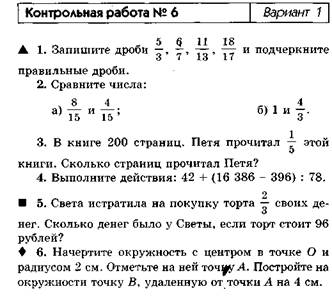 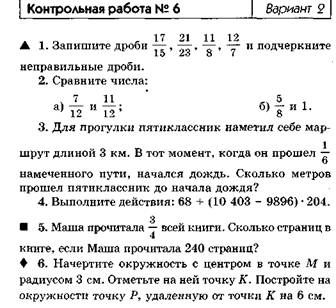 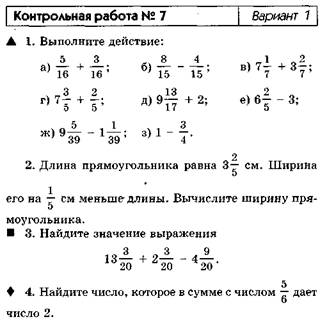 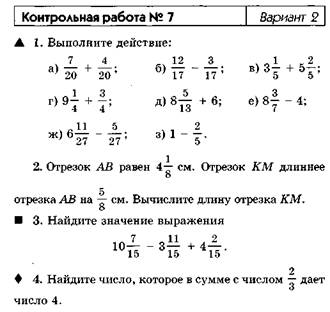 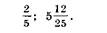 